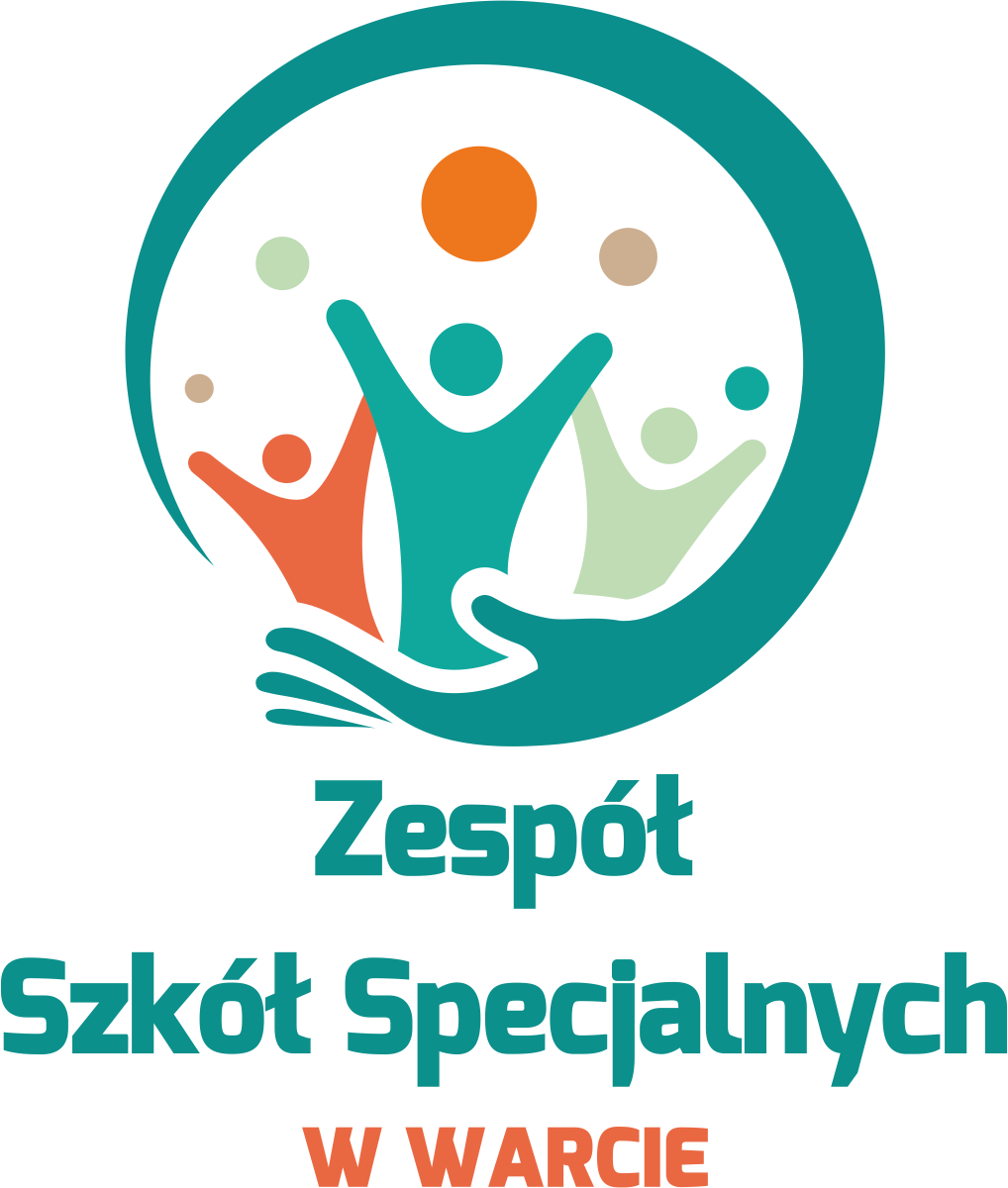 STATUTZESPOŁU SZKÓŁ SPECJALNYCHW WARCIETekst ujednolicony

Stan prawny na dzień 19 grudnia 2023r. po zmianach w statucie przyjętych uchwałą Rady Pedagogicznej Zespołu Szkół Specjalnych w Warcie nr 10/2023/2024 z dnia 19 grudnia 2023r.Spis treści PODSTAWY PRAWNE	3Rozdział 1 Nazwa i typ Szkoły	6Rozdział 2 Cele i zadania Szkoły	9Rozdział 3 Organy Szkoły	22Rozdział 4 Organizacja Szkoły	33Rozdział 5 Nauczyciele i inni pracownicy Szkoły	54Rozdział 6 Organizacja i formy współdziałania Szkoły z rodzicami 	65Rozdział 7 Uczniowie Szkoły	67Rozdział 8 Szczegółowe warunki i sposób oceniania wewnątrzszkolnego uczniów z uwzględnieniem kształcenia na odległość	76Rozdział 9 Egzamin ósmoklasisty	104Rozdział 10 Postanowienia końcowe	106PODSTAWY PRAWNEUstawa z dnia 7 września 1991 r. o systemie oświaty (Dz. U. z 1996r. Nr 67 poz. 329 z późniejszymi zmianami).Ustawa z dnia 26 stycznia 1982 r. karta nauczyciela (Dz. U. z 2006r.  Nr 97 poz. 674 z późn. zm.).Ustawa z dnia 14 grudnia  2016 r. przepisy wprowadzające ustawę prawo oświatowe (Dz.U. z 2017 r. poz.60 ze zmianami).Konwencja o prawach dziecka przyjęta przez Zgromadzenie Ogólne Narodów Zjednoczonych dnia 20 listopada 1989 roku (Dz. U. z 1991r. Nr 120, poz. 526 ze zmianami).Rozporządzenie Ministra Edukacji Narodowej z dnia 23 kwietnia 2013r. w sprawie warunków i sposobu organizowania zajęć rewalidacyjno-wychowawczych dla dzieci i młodzieży z upośledzeniem umysłowym w stopniu głębokim (Dz. U. z 2013 poz. 529).Ustawa z dnia 14 grudnia  2016 r. Prawo Oświatowe (Dz. U. z 2017r.  poz. 59 i poz. 949).Rozporządzenie Ministra Edukacji Narodowej z dnia 7 września 2017r. w sprawie orzeczeń i opinii wydawanych przez zespoły orzekające działające w publicznych poradniach psychologiczno-pedagogicznych (Dz. U. z 2017r. poz. 1743).Rozporządzenie Ministra Edukacji Narodowej z dnia 24 sierpnia 2017r. w sprawie organizowania wczesnego wspomagania rozwoju dzieci (Dz. U. z 2017r. poz. 1635).Rozporządzenie Ministra Edukacji Narodowej z dnia 14 lutego 2017r. w sprawie podstawy programowej wychowania przedszkolnego oraz podstawy programowej kształcenia ogólnego dla szkoły podstawowej, w tym dla uczniów z niepełnosprawnością intelektualną w stopniu umiarkowanym lub znacznym, kształcenia ogólnego dla szkoły branżowej I stopnia, kształcenia ogólnego dla szkoły specjalnej przysposabiającej do pracy oraz kształcenia ogólnego dla szkoły policealnej ( Dz.U. z 2017r. poz. 356).Rozporządzenie Ministra Edukacji Narodowej z dnia 9 sierpnia 2017r. w sprawie warunków organizowania kształcenia, wychowania i opieki dla dzieci i młodzieży niepełnosprawnych, niedostosowanych społecznie i zagrożonych niedostosowaniem społecznym ( Dz. U. z 2017r. poz. 1578).Rozporządzenie Ministra Edukacji Narodowej z dnia 28 marca 2017r. w sprawie ramowych planów nauczania dla publicznych szkół (Dz. U. z 2017. Poz. 703).Rozporządzenia Ministra Edukacji Narodowej z dnia 1 sierpnia 2017r. w sprawie szczegółowych warunków i sposobu przeprowadzania egzaminu ósmoklasisty (Dz.U. z 2017r. poz. 1512). Rozporządzenia MEN z dnia 17 marca 2017 r. w sprawie szczegółowej organizacji publicznych szkół i publicznych przedszkoli (Dz. U. z 2017 r. poz. 649, ze zm.);Rozporządzenie Ministra Edukacji Narodowej z dnia 9 sierpnia 2017r. w sprawie zasad organizacji i udzielania pomocy psychologiczno – pedagogicznej w publicznych przedszkolach, szkołach i placówkach (Dz. U. z 2017r. poz. 1591).Rozporządzenie Ministra Edukacji Narodowej z dnia 25 sierpnia 2017r. w sprawie sposobu prowadzenia przez publiczne przedszkola, szkoły i placówki dokumentacji przebiegu nauczania, działalności wychowawczej i opiekuńczej oraz rodzajów tej dokumentacji (Dz. U. z 2017r. poz.1646).Ustawa z dnia 24 kwietnia 2003r. o działalności pożytku publicznego i o wolontariacie (Dz. U. z dnia 29 maja 2003 r.).Rozporządzenie  MEN z dnia 4 kwietnia 2019 r.  w sprawie ramowych planów nauczania dla publicznych szkół (Dz. U. z poz. 639).Rozporządzenie  MEN z dnia 22 lutego 2019 r. w sprawie oceniania, klasyfikowania i promowania uczniów i słuchaczy w szkołach publicznych (Dz. U. z 2019, poz.373).Rozporządzenie Ministra Edukacji Narodowej z dnia 12 sierpnia 2020 r. zmieniające rozporządzenie w sprawie szczególnych rozwiązań w okresie czasowego ograniczenia funkcjonowania jednostek systemu oświaty w związku z zapobieganiem, przeciwdziałaniem i zwalczaniem COVID-19.Rozporządzenie Ministra Edukacji Narodowej z dnia 16 sierpnia 2018r. w sprawie doradztwa zawodowego (Dz. U. z 2018r. poz. 1675).Obwieszczenie  Ministra Edukacji Narodowej   z dnia 4 września 2020 r. w sprawie  ogłoszenia  jednolitego  tekstu  rozporządzenia  Ministra  Edukacji  Narodowej  i Sportu   w sprawie  bezpieczeństwa  i higieny  w publicznych  i niepublicznych  szkołach  i placówkach ( Dz. U. z 17 września 2020r. poz. 1604).  Rozporządzenie Ministra Edukacji i Nauki z dnia 17 sierpnia 2021 r. zmieniające rozporządzenie w sprawie szczególnych rozwiązań w okresie czasowego ograniczenia funkcjonowania jednostek systemu oświaty w związku z zapobieganiem, przeciwdziałaniem i zwalczaniem COVID-19 (Dz.U. 2021 poz.1525).Rozporządzenie Ministra Edukacji Narodowej z dnia 12 sierpnia 1999r. w sprawie sposobu nauczania szkolnego oraz zakresu treści dotyczących wiedzy o życiu seksualnym człowieka, o zasadach świadomego i odpowiedzialnego rodzicielstwa, o wartościach rodziny, życia w fazie prenatalnej oraz metodach i środkach świadomej prokreacji zawartych w podstawie programowej kształcenia ogólnego (Dz.U. nr. 67 z 1999r. poz. 756).Rozporządzenie Ministra Edukacji i Nauki z 10 sierpnia 2023r. zmieniające rozporządzenie w sprawie ramowych planów nauczania dla publicznych szkół (Dz.U. z 2023r. poz. 1633).Rozporządzenie Ministra Edukacji i Nauki z dnia 13 lipca 2023r. zmieniające rozporządzenie w sprawie organizacji kształcenia, wychowania i opieki dzieci i młodzieży będących obywatelami Ukrainy (Dz.U. z 2023r. poz. 1367).Rozdział 1
Nazwa i typ Szkoły§ 1Informacje ogólneSzkoła używa nazwy: Zespół Szkół Specjalnych w Warcie.Zespół Szkół Specjalnych w Warcie zwany dalej Szkołą jest szkołą publiczną dla dzieci i młodzieży z niepełnosprawnością intelektualną w stopniu lekkim, umiarkowanym, znacznym; z autyzmem, w tym z zespołem Aspergera; z niepełnosprawnościami sprzężonymi: niesłyszących, słabosłyszących, niewidomych, słabowidzących, z niepełnosprawnością ruchową, w tym afazją.W skład Zespołu Szkół Specjalnych w Warcie wchodzą:Szkoła Podstawowa Nr 2 im. Marii Konopnickiej w Warcie; Szkoła Specjalna Przysposabiająca do Pracy w Warcie.W Zespole Szkół Specjalnych w Warcie organizowane są: Zajęcia rewalidacyjno-wychowawcze dla dzieci i młodzieży z niepełnosprawnością intelektualną w stopniu głębokim;Zajęcia wczesnego wspomagania rozwoju  dziecka;Zajęcia lekcyjne dla pacjentów oddziału psychiatrycznego dla dzieci i młodzieży przy Centrum Psychiatrycznym w Warcie.Siedzibą Szkoły jest ul. 3 Maja 29, 98-290  Warta.Organem prowadzącym jest Powiat Sieradzki, ul. Plac Wojewódzki 3, 98-200 Sieradz.Nadzór pedagogiczny nad Szkołą pełni Łódzki Kurator Oświaty.Nazwa i adres używane są w pełnym brzmieniu na pieczęciach i pieczątkach.W nazwie Zespołu Szkół Specjalnych na tablicy urzędowej opuszcza się wyraz „specjalny” i jego nazwa brzmi: Zespół Szkół w Warcie.Szkoła jest jednostką budżetową.Zasady gospodarki finansowej Szkoły określają odrębne przepisy.Uchylony.§ 2Inne informacje o SzkoleW Szkole Podstawowej Nr 2 im. Marii Konopnickiej w Warcie obowiązek szkolny realizują uczniowie z niepełnosprawnością intelektualną w stopniu lekkim, umiarkowanym, znacznym oraz uczniowie z niepełnosprawnościami sprzężonymi z początkiem roku szkolnego w roku kalendarzowym, w którym dziecko kończy 7 lat, do końca roku szkolnego, w którym uczeń kończy 20 lat, które z racji niepełnosprawności nie mogą uczęszczać do szkoły w miejscu swojego zamieszkania, pacjenci oddziału psychiatrycznego dla dzieci i młodzieży przy Centrum Psychiatrycznym w Warcie.Czas trwania cyklu kształcenia w Szkole Podstawowej wynosi 8 lat i przebiega na dwóch etapach kształcenia:I etap edukacyjny obejmujący oddziały klas I-III;II etap edukacyjny obejmujący oddziały klas IV-VIII.Szkoła realizuje ustaloną dla niej podstawę programową kształcenia ogólnego oraz przewidziany dla niej w odrębnych przepisach ramowy plan nauczania.Ukończenie szkoły podstawowej umożliwia dalsze kształcenie w szkołach ponadpodstawowych.W Szkole Specjalnej Przysposabiającej do Pracy w Warcie obowiązek szkolny realizują uczniowie z niepełnosprawnością intelektualną w stopniu umiarkowanym i znacznym oraz z niepełnosprawnościami sprzężonymi do końca roku szkolnego, w którym uczeń kończy 24 lata.Czas trwania cyklu kształcenia w Szkole Specjalnej Przysposabiającej do Pracy wynosi 3 lata.Szkoła realizuje ustaloną dla niej podstawę programową kształcenia ogólnego oraz przewidziany dla niej w odrębnych przepisach ramowy plan nauczania.Ukończenie Szkoły Specjalnej Przysposabiającej do Pracy umożliwia uzyskanie świadectwa potwierdzającego przysposobienie do pracy.Szkoła organizuje i prowadzi zajęcia rewalidacyjno–wychowawcze (zespołowe lub indywidualne) z dziećmi i młodzieżą z niepełnosprawnością intelektualną w stopniu głębokim posiadającą orzeczenie o potrzebie zajęć rewalidacyjno- wychowawczych, od początku roku kalendarzowego, w którym kończą 3 lata, do końca roku szkolnego w roku kalendarzowym, w którym kończą 25 lat. W Szkole prowadzi się wczesne wspomaganie rozwoju dziecka na podstawie opinii o potrzebie wczesnego wspomagania rozwoju, wydanej przez poradnię psychologiczno-pedagogiczną, na wniosek rodziców (opiekunów prawnych) od chwili wykrycia niepełnosprawności do czasu podjęcia nauki szkolnej.Nauka w Szkole jest bezpłatna.Szkoła jest placówką feryjną. Obowiązkowe zajęcia edukacyjne organizowane są przez pięć dni w tygodniu, od poniedziałku do piątku.Osoby niebędące obywatelami polskimi oraz obywatele polscy, którzy pobierali naukę w szkołach funkcjonujących w systemach oświatowych innych państw, podlegające obowiązkowi szkolnemu korzystają z nauki i opieki na warunkach określonych w odrębnych przepisach.Podstawowymi formami działalności dydaktyczno-wychowawczej Szkoły są:obowiązkowe zajęcia dydaktyczne, do których zalicza się zajęcia edukacyjne w zakresie kształcenia ogólnego;zajęcia rewalidacyjne;zajęcia prowadzone w ramach pomocy psychologiczno-pedagogicznej.Formami działalności dydaktyczno – wychowawczej Szkoły są także zajęcia edukacyjne: religia, etyka, wychowanie do życia w rodzinie, doradztwo zawodowe organizowane w trybie i na warunkach określonych w odrębnych przepisach.Zajęcia dodatkowe organizuje Dyrektor Szkoły, za zgodą organu prowadzącego, po zasięgnięciu opinii Rady Pedagogicznej i Rady Rodziców. Zajęcia te mogą być prowadzone także z udziałem wolontariuszy.W Szkole działa biblioteka, świetlica szkolna.W wyjątkowych sytuacjach ograniczenia funkcjonowania Szkoły, zawieszenia zajęć, na przykład z powodu zagrożenia epidemicznego, dla bezpieczeństwa zdrowia uczniów i pracowników, dopuszcza się prowadzenie zdalnego lub hybrydowego nauczania.W okresie stanu epidemii ze względu na aktualną sytuację epidemiologiczną, w której może być zagrożone zdrowie uczniów, szkoła może funkcjonować w następujący sposób:zajęć realizowanych w trybie stacjonarnym z zachowaniem odrębnych przepisów dotyczących ograniczeń, nakazów i zakazów w związku z wystąpieniem epidemii na terenie całego kraju stanowionych przez Prezesa Rady Ministrów, Ministra Zdrowia oraz Głównego Inspektora Sanitarnego udostępnionych na stronie Ministerstwa Edukacji i Nauki;zawieszenia wszystkich zajęć lub części zajęć na czas oznaczony z uwzględnieniem aktualnej sytuacji epidemiologicznej, zgodnie z zasadami określonymi przez Ministerstwo Edukacji i Nauki lub Dyrektora Szkoły.14. W okresie stanu epidemii w związku z zapobieganiem, przeciwdziałaniem i zwalczaniem  COVID-19 organizacja zajęć odbywa się w miarę możliwości i z uwzględnieniem specyfiki nauczania z wykorzystaniem metod i technik kształcenia. Zajęcia mogą być prowadzone przy wykorzystaniu:materiałów zamieszczonych na Platformie Edukacyjnej udostępnionej przez Ministerstwo Edukacji Narodowej (https://zpe.gov.pl);materiałów wskazanych przez nauczyciela za zgodą dyrektora szkoły;środków komunikowania się na odległość (dziennik elektroniczny, poczta elektroniczna, media społecznościowe, komunikatory, platformy meetingowe).”Rozdział 2 
Cele i zadania Szkoły§ 3Ogólne działania SzkołySzkoła podejmuje działania zmierzające do tworzenia optymalnych warunków jej funkcjonowania w obszarze dydaktyki, wychowania i opieki, a także innej działalności statutowej oraz zapewnienia każdemu uczniowi warunków do rozwoju i podnoszenia jakości swojej pracy.Działania te obejmują:efekty w zakresie kształcenia, wychowania i opieki oraz innej działalności statutowej;organizację procesów  edukacyjnych;tworzenie warunków do rozwoju i aktywności uczniów;współpracę z rodzicami i środowiskiem lokalnym;zarządzanie Szkołą;wspomaganie rodziny w jej wychowawczej roli w powiązaniu z cywilizacyjnymi zagrożeniami.Szkoła realizuje cele i zadania wynikające z przepisów prawa, kierunków realizacji polityki oświatowej państwa w danym roku szkolnym oraz z: Programu wychowawczo–profilaktycznego, Planu Pracy Szkoły, Programu Wewnątrzszkolnego Doradztwa Zawodowego – dostosowanych do potrzeb rozwojowych uczniów oraz potrzeb środowiska. Program wychowawczo–profilaktyczny Szkoły, Plan Pracy Szkoły, Program Wewnątrzszkolnego Doradztwa Zawodowego mogą ulec zmianie w ciągu całego roku szkolnego. Szkoła nieodpłatnie:wypożycza uczniom podręczniki lub materiały ćwiczeniowe w postaci papierowej lubzapewnia uczniom dostęp do podręczników lub materiałów w postaci elektronicznej lubprzekazuje uczniom materiały ćwiczeniowe bez obowiązku zwrotu lub je udostępnia.Szkoła zapewnia rodzicom dostęp do gromadzonych przez nią informacji w zakresie nauczania, wychowania i opieki, dotyczących dziecka lub ucznia, bez względu na postać i sposób przechowywania tych informacji.Szkoła organizuje kształcenie, wychowanie i opiekę dla dzieci i młodzieży będących  obywatelami Ukrainy zgodnie z obowiązującymi przepisami prawa.§ 4Cele Szkoły Podstawowej nr 2 w WarcieKształcenie ogólne dla uczniów z niepełnosprawnością intelektualną w stopniu lekkim w szkole podstawowej ma na celu:  wprowadzanie uczniów w świat wartości, w tym ofiarności, współpracy, solidarności, altruizmu, patriotyzmu i szacunku dla tradycji, wskazywanie wzorców postępowania i budowanie relacji społecznych, sprzyjających bezpiecznemu rozwojowi ucznia (rodzina, przyjaciele); wzmacnianie poczucia tożsamości indywidualnej, kulturowej, narodowej, regionalnej i etnicznej; formowanie u uczniów poczucia godności własnej osoby i szacunku dla godności innych osób; rozwijanie kompetencji, takich jak: kreatywność, innowacyjność i przedsiębiorczość; rozwijanie umiejętności krytycznego i logicznego myślenia, rozumowania, argumentowania i wnioskowania; ukazywanie wartości wiedzy jako podstawy do rozwoju umiejętności; rozbudzanie ciekawości poznawczej uczniów oraz motywacji do nauki; wyposażenie uczniów w taki zasób wiadomości oraz kształtowanie takich umiejętności, które pozwalają w sposób bardziej dojrzały i uporządkowany zrozumieć świat; wspieranie ucznia w rozpoznawaniu własnych predyspozycji i określaniu drogi dalszej edukacji; wszechstronny rozwój osobowy ucznia przez pogłębianie wiedzy oraz zaspokajanie i rozbudzanie jego naturalnej ciekawości poznawczej; kształtowanie postawy otwartej wobec świata i innych ludzi, aktywności w życiu społecznym oraz odpowiedzialności za zbiorowość; zachęcanie do zorganizowanego i świadomego samokształcenia opartego na umiejętności przygotowania własnego warsztatu pracy;  ukierunkowanie ucznia ku wartościom. Kształcenie ogólne dla uczniów z niepełnosprawnością intelektualną w stopniu umiarkowanym i znacznym w szkole podstawowej ma na celu: budowanie ich tożsamości, rozwijanie autonomii poczucia godności;wdrażanie ich do funkcjonowania społecznego oraz do rozumienia 
i postrzegania norm społecznych;kształtowanie u uczniów umiejętności porozumiewania się z otoczeniem w najpełniejszy sposób, werbalnie lub pozawerbalnie z wykorzystaniem znanych sposobów porozumiewania się;zdobycie przed uczniów maksymalnej samodzielności w zakresie zaspokajania podstawowych potrzeb życiowych;kształtowanie u uczniów zaradności w życiu codziennym, adekwatnie do indywidualnego poziomu sprawności i umiejętności oraz poczucia godności własnej i decydowania o sobie;osiągnięcie możliwie wszechstronnego rozwoju uczniów w dostępnym im zakresie, za pomocą specjalnych metod, programów profilaktycznych i programu wychowawczego;zintegrowany system oddziaływań dydaktycznych, wychowawczych, opiekuńczych oraz rewalidacyjnych w oparciu o szkolny zestaw programów;rewalidację i rehabilitację ruchową i społeczną;kształtowanie i rozwijanie u uczniów pożądanych postaw, umiejętności, nawyków, zainteresowań umożliwiających im podjęcie odpowiednich funkcji w życiu rodzinnym, społecznym i zawodowym;przygotowanie do wyboru zawodu;osiąganie możliwie wszechstronnego rozwoju uczniów w dostępnym im zakresie za pomocą specjalnych metod mających dodatni wpływ na proces leczenia i zdrowienia, wspomagających działania pracowników służby zdrowia w procesie leczenia i rehabilitacji.§ 5Zadania Szkoły Podstawowej Nr 2 w Warcie. Kształcenie ogólne dla uczniów z niepełnosprawnością intelektualną w stopniu lekkim w Szkole Podstawowej ma za zadanie: kształtowanie umiejętności sprawnego komunikowania się w języku polskim oraz w językach nowożytnych;kształtowanie umiejętności sprawnego wykorzystywania narzędzi matematyki w życiu codziennym, a także kształcenie myślenia matematycznego;kształtowanie umiejętności poszukiwania, porządkowania, krytycznej analizy oraz wykorzystywania informacji z różnych źródeł;kształtowanie umiejętności kreatywnego rozwiązywania problemów z różnych dziedzin ze świadomym wykorzystaniem metod i narzędzi wywodzących się z informatyki, w tym programowania;przygotowywać uczniów do dokonywania świadomych i odpowiedzialnych wyborów w trakcie korzystania z zasobów dostępnych w Internecie, krytycznej analizy informacji, bezpiecznego poruszania się w przestrzeni cyfrowej, w tym nawiązywania i utrzymywania opartych na wzajemnym szacunku relacji z innymi użytkownikami sieci.kształtowanie umiejętności rozwiązywania problemów, również z wykorzystaniem technik mediacyjnych;kształtowanie umiejętności pracy w zespole i społecznej aktywności;kształtowanie umiejętności aktywnego udziału w życiu kulturalnym Szkoły, środowiska lokalnego oraz kraju;wprowadzenie uczniów w świat literatury, ugruntowanie ich zainteresowań czytelniczych oraz wyposażenie w kompetencje czytelnicze potrzebne do krytycznego odbioru utworów literackich i innych tekstów kultury;podejmowanie działań mających na celu zindywidualizowane wspomaganie rozwoju każdego ucznia, stosownie do jego potrzeb i możliwości psychofizycznych oraz tempa uczenia się;kształtowanie postaw prozdrowotnych uczniów, w tym wdrożenie ich do zachowań higienicznych, bezpiecznych dla zdrowia własnego i innych osób, a ponadto ugruntowanie wiedzy z zakresu prawidłowego odżywiania się, korzyści płynących z aktywności fizycznej, a także stosowania profilaktyki;przygotowanie uczniów do wyboru kierunku kształcenia i zawodu. Kształcenie ogólne dla uczniów z niepełnosprawnością intelektualną w stopniu umiarkowanym i znacznym w Szkole Podstawowej ma za zadanie:tworzenie warunków niezbędnych do zapewnienia uczniowi poczucia bezpieczeństwa, wzmacniania własnej wartości i akceptacji oraz komfortu psychicznego w procesie integracji ze środowiskiem, jednocześnie wspierających aktywność i uczestniczenie w życiu klasy i Szkoły;dokonywanie wielospecjalistycznej oceny poziomu funkcjonowania ucznia i na jej podstawie opracowywanie i modyfikowanie indywidualnego programu edukacyjno- –terapeutycznego;zapewnienie uczniowi udziału w niezbędnych zajęciach rewalidacyjnych, wynikających z jego potrzeb i zaleceń zawartych w orzeczeniu o potrzebie kształcenia specjalnego. Na zajęciach rewalidacyjnych pożądane jest łączenie uczniów z podobnymi problemami rozwojowymi;zapewnienie warunków do realizacji celów edukacji i rewalidacji, a w szczególności społecznych i materialnych warunków umożliwiających:nawiązanie pozytywnego kontaktu emocjonalnego nauczyciela z uczniem oraz między uczniami,kształtowanie kompetencji społecznych: tworzenie sytuacji wychowawczych umożliwiających doświadczanie relacji społecznych, przygotowanie do pełnienia różnych ról społecznych, wzmacnianie pozytywnych przeżyć związanych z pełnionymi rolami,rozwijanie motywacji do porozumiewania się z drugą osobą (rówieśnikiem, dorosłym), komunikowania potrzeb i stanów emocjonalnych za pomocą mowy lub wspomagających bądź alternatywnych metod komunikacji,wspieranie rozwoju komunikacji na każdych zajęciach i we wszystkich sytuacjach szkolnych i pozaszkolnych,rozwijanie i utrwalanie podstawowych pojęć matematycznych: stosunki przestrzenne, liczenie, mierzenie, ważenie, rozpoznawanie figur geometrycznych, poznawanie stosunków czasowych,naukę czytania i pisania jako umiejętności odbierania i nadawania informacji,wykorzystywanie naturalnych sytuacji życia codziennego do nauki rozumienia, oraz nabywania języka (przyswajania i uczenia się) i rozwijania umiejętności komunikacyjnych uczniów, w tym także umiejętności czytania i pisania w dostępnej modalności, jak również zdobywania elementarnych umiejętności matematycznych, przydatnych w codziennym życiu, udział w różnego rodzaju zabawach: manipulacyjnych, konstrukcyjnych, ruchowych, muzyczno-ruchowych, tematycznych i innych,rozwój sprawności psychofizycznej (prowadzenie zajęć niezbędnych do rozwoju psychoruchowego: sportowych i korekcyjnych),wdrażanie do samodzielnego wykonywania czynności lub sygnalizowania potrzeb związanych z samoobsługą i dbaniem o higienę osobistą 
z poszanowaniem prawa do intymności,uczenie się umiejętności kontroli własnych zachowań i kształtowanie niezależności uczuciowej,kształtowanie umiejętności radzenia sobie w różnych sytuacjach społecznych; uczenie umiejętności radzenia sobie z lękiem, niepokojem i stresem oraz rozwiązywania sytuacji konfliktowych, uczenie się zachowań zgodnych z ogólnie przyjętymi normami życia społecznego,poznawanie środowiska przyrodniczego, rozbudzanie zainteresowania i szacunku dla otaczającej przyrody i wychowanie do życia w harmonii z przyrodą,uświadamianie uczniom ich ograniczeń, wynikających z niepełnosprawności, które mogą napotkać w życiu,przygotowywanie uczniów do roli dorosłej kobiety i mężczyzny; wprowadzanie elementów wiedzy o rozwoju i zmianach własnego ciała oraz elementów wiedzy o seksualności człowieka,uczenie umiejętności ochrony siebie, swojej intymności oraz poszanowania intymności innych osób,kształtowanie umiejętności bycia asertywnym, rozwijanie umiejętności dokonywania wyboru i budzenie poczucia odpowiedzialności za własne decyzje oraz uczenie obowiązkowości,zdobywanie umiejętności technicznych i wykorzystywanie ich w różnych sytuacjach życiowych; korzystanie z urządzeń technicznych, ułatwiających funkcjonowanie w życiu,korzystanie z technologii informacyjnej i komunikacyjnej, z uwzględnieniem urządzeń i programów specjalistycznych, zwłaszcza umożliwiających lub ułatwiających komunikowanie się,rozwijanie wrażliwości i kreatywności artystycznej zgodnie z potrzebami i możliwościami uczniów,poznawanie otoczenia, instytucji, obiektów i miejsc użyteczności publicznej z których uczeń korzysta i będzie korzystał w przyszłości,udział w różnych wydarzeniach społecznych i kulturalnych w roli odbiorcy i twórcy kultury, uczenie przy tym wyrażania swoich przeżyć, emocji i doświadczeń,uprawianie przez uczniów różnych dyscyplin sportu; udział w zawodach sportowych, turystyce i krajoznawstwie,przygotowanie ucznia do wyboru formy spędzania czasu wolnego i aktywnego w niej udziału,przybliżanie tradycji i obyczajów lokalnych i narodowych; rozbudzanie poczucia przynależności do społeczności lokalnej, regionu, narodu.§ 6Cele Szkoły Specjalnej Przysposabiającej do Pracy w WarcieSzkoła Specjalna Przysposabiająca do Pracy realizuje cele i zadania Szkoły wynikające z przepisów prawa oraz uwzględniające program wychowawczo-profilaktyczny dostosowany do potrzeb rozwojowych i innych potrzeb uczniów. Celem edukacji uczniów z niepełnosprawnością intelektualną w stopniu umiarkowanym lub znacznym oraz uczniów z niepełnosprawnościami sprzężonymi jest efektywne przygotowanie uczniów do dorosłości, w tym w praktycznym przysposobieniu do podjęcia zatrudnienia na otwartym/chronionym rynku pracy.Celem jest także: utrwalanie i poszerzanie zakresu już zdobytej wiedzy i umiejętności, doskonalenie już posiadanych kompetencji społecznych, zdolności adaptacyjnych i kształcenie nowych umiejętności umożliwiających samodzielne, niezależne funkcjonowanie uczniów w przyszłości przez:rozwijanie zaradności, wspomaganie autonomii i niezależności życiowej uczniów;doskonalenie kompetencji społecznych, pozwalających zbudować pozytywny obraz samego siebie i pokonać lęk przed otoczeniem;rozwijanie w uczniach postawy ciekawości, otwartości i poszanowania innych;rozwijanie umiejętności dbałości o własne zdrowie i innych osób oraz umiejętności tworzenia środowiska sprzyjającego zdrowiu;kształtowanie poczucia odpowiedzialności za samodzielnie dokonywane wybory i podejmowane decyzje (przewidywanie skutków własnych decyzji, wyciąganie wniosków i przewidywanie konsekwencji swoich działań);rozwijanie umiejętności komunikacyjnych i budowania relacji z innymi osobami odpowiednio do pełnionych ról społecznych;kształtowanie umiejętności współżycia i współpracy oraz komunikowania się na zasadach otwartości, partnerstwa i wzajemności;zapewnienie uczniom dostępu do różnych źródeł informacji i opanowanie umiejętności korzystania z nich;stymulowanie rozwoju poznawczego, emocjonalnego i społecznego przez wykorzystanie technologii informacyjno-komunikacyjnych;przygotowanie do wykonywania, indywidualnie i zespołowo, różnych prac, mających na celu zaspokajanie potrzeb własnych i otoczenia;kształtowanie kompetencji społeczno-zawodowych istotnych z punktu widzenia samostanowienia w dorosłym życiu;kształtowanie kluczowych kompetencji zawodowych ucznia;kształtowanie prawidłowej postawy uczniów wobec pracy, w aspekcie motywacji, kompetencji i zaangażowania w pracę;kształtowanie umiejętności oceny własnych kompetencji zawodowych, w tym umiejętności praktycznych;kształtowanie umiejętności autoprezentacji;kształtowanie umiejętności praktycznych do podjęcia zatrudnienia na otwartym lub chronionym rynku pracy, w tym udziału w praktykach wspomaganych;kształtowanie umiejętności zdobywania, utrzymywania i wypowiadania zatrudnienia;rozwijanie kreatywności uczniów oraz ich uzdolnień i zainteresowań;kształtowanie umiejętności organizowania bezpiecznego wypoczynku i czasu wolnego przez podejmowanie różnych aktywności;zwiększenie zakresu możliwości przygotowania ucznia do podejmowania decyzji w zakresie wyboru celowej aktywności po zakończeniu edukacji (w tym w warsztacie terapii zajęciowej, środowiskowym domu samopomocy, zakładzie aktywności zawodowej, zakładzie pracy chronionej, na otwartym rynku pracy), w zależności od indywidualnych predyspozycji, możliwości i ograniczeń;wyposażenie ucznia w takie umiejętności i wiadomości, które pozwolą mu na korzystanie – na miarę indywidualnych możliwości – z jego wolności i praw człowieka.§ 7Zadania Szkoły Specjalnej Przysposabiającej do Pracy w WarcieSzkoła Specjalna Przysposabiająca do Pracy w Warcie realizuje zadania poprzez:tworzenie warunków niezbędnych do zapewnienia uczniowi komfortu psychicznego, poczucia bezpieczeństwa emocjonalnego i akceptacji, wspierających aktywność i uczestniczenie ucznia w życiu klasy i Szkoły;tworzenie warunków i sytuacji sprzyjających doskonaleniu umiejętności samoobsługowych uczniów oraz ich zaradności życiowej niezbędnej w codziennym życiu;tworzenie szans edukacyjnych i rozwojowych poprzez właściwe połączenie oczekiwań oraz wymagań na tle umiejętności, indywidualnych potrzeb ucznia i jego otoczenia;poszukiwanie skutecznych strategii wprowadzania zmian oraz nowych doświadczeń, aby radzenie sobie z trudnościami życiowymi wzmacniało u uczniów poczucie ich autonomii i odpowiedzialności;pomoc i wsparcie uczniów w tworzeniu i realizowaniu planów życiowych, motywowanie do osobistego zaangażowania;zapoznanie uczniów z rynkiem pracy, z uwarunkowaniami prawnymi polskiego rynku pracy, przygotowanie uczniów do poruszania się po tym rynku, przygotowanie do aktywnego uczestnictwa w różnych formach życia społecznego i kulturalnego na równi z innymi członkami zbiorowości, pełnienia różnych ról społecznych, w tym przygotowanie do załatwiania różnych spraw osobistych w urzędach i innych instytucjach udzielających także wsparcia osobom niepełnosprawnym, w tym porad prawnych;dokonywanie wielospecjalistycznej, kompleksowej oceny umiejętności niezbędnych w dorosłym życiu i opracowywanie na jej podstawie indywidualnych programów edukacyjno-terapeutycznych, z naciskiem na rozwój kompetencji społecznych i zawodowych oraz przygotowanie do dorosłego życia i zatrudnienia;wykorzystywanie naturalnych sytuacji życia codziennego do dalszego rozwijania umiejętności komunikacyjnych uczniów, umiejętności prowadzenia rozmowy, odpowiednio do pełnienia ról społecznych, a także umiejętności czytania i pisania oraz umiejętności matematycznych, przydatnych 
w codziennym funkcjonowaniu;zapewnienie uczniom kompleksowej oferty dalszego rozwoju kompetencji komunikacyjnych przy wykorzystaniu bazy dydaktycznej i terapeutycznej, z uwzględnieniem specjalistycznych, nowoczesnych metod oraz technik;zapewnienie uczniom udziału w zajęciach rewalidacyjnych, wspierających ich rozwój, zgodnie z zaleceniami zawartymi w orzeczeniach o potrzebie kształcenia specjalnego oraz wynikami wielospecjalistycznych ocen funkcjonowania uczniów i mających wpływ na możliwości kształcenia ogólnego oraz realizację treści podstawy programowej. Specjaliści prowadzący zajęcia rewalidacyjne mogą prowadzić indywidualne zajęcia z uczniami lub łączyć uczniów z podobnymi problemami rozwojowymi i perspektywami na przyszłość;wspomaganie ucznia w podnoszeniu poziomu wiadomości i umiejętności potrzebnych w pracy;wsparcie uczniów pomocą doradcy zawodowego, w tym prowadzenie zajęć grupowych i konsultacji indywidualnych;zapewnienie dostępu do jakości informacji zawodowej;pomoc w zidentyfikowaniu zainteresowań zawodowych oraz w podejmowaniu decyzji związanych z preferencjami predyspozycji ucznia;zapewnienie uczniom wsparcia w połączeniu cech osobowości oraz indywidualnych preferencji w wyborze pracy;pomoc w wyborze odpowiedniej pracy oraz w rozwinięciu odpowiednich zdolności  i umiejętności do wykonywania tej pracy;tworzenie warunków do zapoznania się z różnymi rodzajami stanowisk pracy, z różnymi czynnościami pracy. Organizowanie wizyt studyjnych w zakładach pracy;nawiązywanie kontaktu z lokalnymi ośrodkami wsparcia oraz organizacjami pozarządowymi działającymi na rzecz osób niepełnosprawnych, w tym z niepełnosprawnością intelektualną i instytucjami promującymi aktywizację społeczną i zawodową tych osób;nawiązywanie kontaktu z pracodawcami z różnych sektorów i branż, u których uczniowie mogliby realizować praktyki wspomagane, bądź mogliby po zakończeniu edukacji uzyskać zatrudnienie;monitorowanie regionalnego rynku pracy w celu określania czynności możliwych do wykonywania przez uczniów;stworzenie warunków do organizacji szkolenia teoretycznego i praktycznego oraz umiejętności szukania pracy;organizowanie praktyk wspomaganych na indywidualnie dobranych stanowiskach pracy przy wsparciu nauczycieli pełniących rolę trenerów pracy;tworzenie warunków do kształtowania zachowań sprzyjających zdrowiu i bezpieczeństwu (w tym propagowanie zasad bezpieczeństwa i higieny pracy);tworzenie warunków do rozwijania kondycji fizycznej i troski o własne zdrowie;tworzenie warunków sprzyjających podejmowaniu przez uczniów samodzielnych inicjatyw i odpowiedzialnych decyzji;kształtowanie pozytywnego wizerunku ucznia w środowisku społecznym i instytucjonalnym jako potencjalnego pracownika, klienta i użytkownika;organizowanie i współorganizowanie z uczniami uczestniczenia w aktualnych wydarzeniach społecznych i kulturalnych oraz zapewnienie możliwości korzystania z różnych form spędzania wolnego czasu (turystyka, krajoznawstwo, rekreacja, imprezy sportowe i kulturalne);tworzenie warunków do uczenia się sposobów spędzania czasu wolnego;tworzenie sytuacji sprzyjających poznawaniu otoczenia, w którym przebywa uczeń, instytucji i obiektów, z których będzie w przyszłości korzystał;tworzenie warunków do poznawania tradycji i obyczajów lokalnych i narodowych oraz rozbudzanie poczucia przynależności do społeczności lokalnej, regionu i kraju;tworzenie warunków do zapoznawania uczniów z prawami człowieka i zasadą, że niepełnosprawność, w tym niepełnosprawność intelektualna, nie może być przyczyną dyskryminacji;tworzenie warunków do uświadamiania sobie przez uczniów ich możliwości i ograniczeń wynikających z niepełnosprawności, które mogą napotkać w życiu;przygotowywanie uczniów do pełnienia roli dorosłej kobiety i mężczyzny, rozszerzenie wiedzy o seksualności człowieka;uczenie umiejętności ochrony siebie, swojej intymności oraz poszanowania intymności innych osób; stwarzanie warunków do podejmowania praktycznych działań na rzecz ochrony środowiska;wypracowanie optymalnego modelu współdziałania z rodzinami uczniów w celu zwiększenia efektywności podejmowanych działań;organizowanie wizyt studyjnych w dziennych placówkach aktywności dla osób dorosłych (warsztaty terapii zajęciowej, środowiskowe domy samopomocy, inne).§ 8Program wychowawczo-profilaktycznyCele wychowawcze Szkoły i sposoby ich realizacji określa Program wychowawczo-profilaktyczny Szkoły, który uchwala Rada Pedagogiczna w porozumieniu z Radą Rodziców. Program wychowawczo-profilaktyczny Szkoły może ulec zmianie w ciągu całego roku szkolnego.Program wychowawczo-profilaktyczny obejmuje: treści i działania o charakterze wychowawczym skierowane do uczniów;treści i działania o charakterze profilaktycznym skierowane do uczniów, nauczycieli i rodziców;wspomaganie wychowawczej roli rodziny;edukację zdrowotną, czyli kształtowanie postaw prozdrowotnych uczniów.Program wychowawczo-profilaktyczny z uwzględnieniem kierunków realizacji polityki oświatowej państwa w danym roku szkolnym opracowuje się na podstawie wyników corocznej diagnozy w zakresie występujących w środowisku szkolnym potrzeb rozwojowych uczniów, w tym czynników chroniących i czynników ryzyka, ze szczególnym uwzględnieniem zagrożeń związanych z używaniem substancji psychotropowych, środków zastępczych oraz nowych substancji psychoaktywnych.Jeżeli Rada Rodziców w terminie 30 dni od dnia rozpoczęcia roku szkolnego nie uzyska porozumienia z Radą Pedagogiczną w sprawie Programu wychowawczo-profilaktycznego Szkoły, program ten ustala Dyrektor w uzgodnieniu z organem sprawującym nadzór pedagogiczny. Program ustalony przez Dyrektora obowiązuje do czasu uchwalenia programu przez Radę Rodziców w porozumieniu z Radą Pedagogiczną.Na podstawie uchwalonego Programu wychowawczo-profilaktycznego Szkoły, wychowawca oddziału opracowuje na dany rok szkolny plan pracy wychowawczej.Program realizowany jest przez wszystkich nauczycieli Szkoły.Szkoła sprawuje opiekę nad uczniami oraz stwarza warunki harmonijnego rozwoju psychofizycznego poprzez aktywne działania profilaktyczne i prozdrowotne, które określa program, o którym mowa w ustępie 1.Rozdział 3
Organy Szkoły § 9Organami Szkoły są:Dyrektor Szkoły;Rada Pedagogiczna;Rada Rodziców;Samorząd Uczniowski.Każdy z organów wymienionych w ustępie 1 punktach 1-4 działa według odrębnych regulaminów, uchwalonych przez te organy. Regulaminy te nie mogą być sprzeczne ze Statutem Szkoły.Organem wyższego stopnia w rozumieniu Kodeksu postępowania administracyjnego, w stosunku do decyzji wydawanych przez dyrektora w sprawach z zakresu obowiązku szkolnego uczniów, jest Łódzki Kurator Oświaty. Organem wyższego stopnia w rozumieniu Kodeksu postępowania administracyjnego, w stosunku do decyzji wydawanych przez Dyrektora w sprawach dotyczących awansu zawodowego nauczycieli, jest organ prowadzący szkołę.W okresie epidemii w związku z zapobieganiem, przeciwdziałaniem i zwalczaniem COVID-19 czynności organów szkoły mogą być zrealizowane przy pomocy środków porozumiewania się na odległość, a w przypadku kolegialnych organów jednostek systemu oświaty także w trybie obiegowym. Treść podjętej w ten sposób czynności powinna być utrwalona w formie np. protokołu.§ 10Dyrektor SzkołyDyrektor Szkoły:kieruje bieżącą działalnością Szkoły i reprezentuje ją na zewnątrz;dysponuje środkami określonymi w planie finansowym Szkoły; wdraża odpowiednie środki techniczne i organizacyjne zapewniające zgodność przetwarzania danych osobowych przez szkołę lub placówkę z przepisami o ochronie danych osobowych;wykonuje zadania administracji publicznej w zakresie określonym ustawą.Dyrektor jest bezpośrednim przełożonym wszystkich pracowników zatrudnionych w Szkole.Szczegółowy zakres kompetencji, zadań i obowiązków Dyrektora Szkoły określa organ prowadzący.Dyrektor Szkoły kieruje działalnością dydaktyczną, wychowawczą i opiekuńczą, a w szczególności:kształtuje twórczą atmosferę pracy, stwarza warunki sprzyjające podnoszeniu jej jakości;przewodniczy Radzie Pedagogicznej, przygotowuje i prowadzi jej zebrania oraz jest odpowiedzialny za zawiadomienie wszystkich jej członków o terminie i porządku zebrania zgodnie z Regulaminem Rady Pedagogicznej;realizuje uchwały Rady Pedagogicznej podjęte w ramach jej kompetencji stanowiących;sprawuje nadzór pedagogiczny zgodnie z odrębnymi przepisami;przedkłada Radzie Pedagogicznej, nie rzadziej niż dwa razy w ciągu roku, ogólne wnioski wynikające z nadzoru pedagogicznego oraz informacje o działalności Szkoły; do 31 sierpnia każdego roku szkolnego wyniki i wnioski ze sprawowanego nadzoru pedagogicznego;dba o autorytet członków Rady Pedagogicznej, ochronę praw i godności nauczyciela;podaje do publicznej wiadomości szkolny zestaw podręczników, który będzie obowiązywał od początku następnego roku szkolnego;współpracuje z Radą Pedagogiczną, Radą Rodziców i Samorządem Uczniowskim;stwarza warunki do działania w Szkole wolontariuszy, stowarzyszeń i organizacji, których celem statutowym jest działalność wychowawcza i opiekuńcza lub rozszerzanie i wzbogacanie form działalności wychowawczo - opiekuńczej w Szkole;udziela na wniosek rodziców, po spełnieniu ustawowych wymogów, zezwoleń na spełnianie obowiązku szkolnego poza Szkołą;organizuje pomoc psychologiczno-pedagogiczną w formach i na zasadach określonych w Rozdziale 4 niniejszego Statutu;dopuszcza do użytku szkolnego programy nauczania;wstrzymuje wykonanie uchwał Rady Pedagogicznej niezgodnych z prawem i zawiadamia o tym organ prowadzący i organ sprawujący nadzór pedagogiczny;powołuje spośród nauczycieli i specjalistów zatrudnionych w Szkole zespoły przedmiotowe i problemowo-zadaniowe;zwalnia uczniów z niektórych obowiązkowych zajęć edukacyjnych na zasadach określonych w odrębnych przepisach;udziela zezwoleń na indywidualny tok lub program nauki zgodnie z odrębnymi przepisami;inspiruje nauczycieli do innowacji pedagogicznych, wychowawczych i organizacyjnych;stwarza warunki umożliwiające podtrzymywanie tożsamości narodowej, etnicznej i religijnej uczniom;opracowuje plan doskonalenia nauczycieli, w tym tematykę szkoleń i narad;wyznacza terminy egzaminów poprawkowych do dnia zakończenia rocznych zajęć dydaktyczno-wychowawczych i podaje do wiadomości uczniów i ich rodziców;powołuje komisje do przeprowadzania egzaminów poprawkowych, klasyfikacyjnych i sprawdzających na zasadach określonych w niniejszym Statucie;współdziała ze szkołami wyższymi oraz zakładami kształcenia nauczycieli w sprawie organizacji praktyk studenckich.Dyrektor Szkoły organizuje jej działalność, a w szczególności:opracowuje arkusz organizacyjny na kolejny rok szkolny;przydziela nauczycielom stałe prace i zajęcia w ramach umowy o pracę;określa i ustala sposoby dokumentowania pracy dydaktyczno-wychowawczej;zapewnia odpowiednie warunki do jak najpełniejszej realizacji zadań Szkoły, a w szczególności należytego stanu higieniczno – sanitarnego, bezpiecznych warunków pobytu uczniów w budynku szkolnym i na terenie ogródka dydaktycznego;dba o właściwe wyposażenie Szkoły w sprzęt i pomoce dydaktyczne;egzekwuje przestrzeganie przez pracowników Szkoły ustalonego porządku oraz dbałości o estetykę i czystość;dokonuje co najmniej raz w ciągu roku przeglądu technicznego budynku i stanu technicznego urządzeń na terenie ogródka dydaktycznego;odpowiada za prowadzenie, przechowywanie i archiwizację dokumentacji Szkoły zgodnie z odrębnymi przepisami;w sytuacji stanu epidemii w drodze zarządzania (na przykład w regulaminie organizacji pracy i zajęć w szkole w czasie epidemii w związku z zapobieganiem, przeciwdziałaniem i zwalczaniem COVID-19) ustala procedury bezpiecznego i zgodnego z wytycznymi Głównego Inspektora Sanitarnego i Ministra Edukacji i Nauki zachowania uczniów  na zajęciach lekcyjnych, w bibliotece, na przerwach, w szatni, na stołówce, przy wychodzeniu ze szkoły, procedury postępowania z uczniem i nauczycielem (pracownikiem), u którego zaobserwowano objawy zakażenia górnych dróg oddechowych oraz zasady organizacji zajęć zdalnych;decyduje o tym, czy uczniowie będą uczęszczać do szkoły w tradycyjnej formie w przypadku wprowadzenia hybrydowego sposobu nauczania.Dyrektor Szkoły prowadzi sprawy kadrowe i socjalne pracowników, a w szczególności:nawiązuje i rozwiązuje stosunek pracy z nauczycielami i innymi pracownikami Szkoły;dokonuje oceny pracy nauczycieli;dokonuje oceny dorobku zawodowego za okres stażu nauczyciela ubiegającego się o wyższy stopień awansu zawodowego;przyznaje nagrody Dyrektora oraz wymierza kary porządkowe nauczycielom i pracownikom administracji i obsługi Szkoły;występuje z wnioskami o odznaczenia, nagrody i inne wyróżnienia dla nauczycieli i pracowników;udziela urlopów pracownikom zgodnie z odrębnymi przepisami;prowadzi akta osobowe nauczycieli i pracowników nie będących nauczycielami;wydaje świadectwa pracy i opinie wymagane prawem;uchylonyprzyznaje dodatek motywacyjny nauczycielom zgodnie z zasadami opracowanymi przez organ prowadzący;dysponuje środkami Zakładowego Funduszu Świadczeń Socjalnych;określa zakresy obowiązków, uprawnień i odpowiedzialności na stanowiskach pracy;współdziała ze związkami zawodowymi w zakresie uprawnień związków do opiniowania i zatwierdzania;wykonuje inne zadania wynikające z przepisów prawa.Dyrektor sprawuje opiekę nad uczniami:tworzy warunki do samorządności, współpracuje z Samorządem Uczniowskim;egzekwuje przestrzeganie przez uczniów i nauczycieli postanowień Statutu;sprawuje opiekę nad uczniami oraz stwarza warunki do harmonijnego rozwoju psychofizycznego poprzez aktywne działania prozdrowotne i organizację opieki medycznej w Szkole.Dyrektor prowadzi zajęcia dydaktyczne, wychowawcze lub opiekuńcze w wymiarze dla niego ustalonym przez organ prowadzący.Dyrektor współpracuje z organem prowadzącym i sprawującym nadzór pedagogiczny w zakresie określonym ustawą.§ 11
Rada PedagogicznaRada Pedagogiczna jest kolegialnym organem Szkoły.W skład Rady Pedagogicznej wchodzą: Dyrektor i wszyscy nauczyciele zatrudnieni w Szkole.Przewodniczącym Rady Pedagogicznej jest Dyrektor Szkoły.W zebraniach Rady Pedagogicznej mogą brać udział z głosem doradczym osoby zapraszane przez jej przewodniczącego, za zgodą lub na wniosek Rady Pedagogicznej, w tym przedstawiciele stowarzyszeń i innych organizacji, których celem statutowym jest działalność opiekuńczo–wychowawcza.Do jej kompetencji stanowiących należy:uchwala regulamin swojej działalności;podejmuje uchwały w sprawie klasyfikacji i promocji uczniów;zatwierdza Plan Pracy Szkoły;podejmuje uchwały w sprawie innowacji i eksperymentu pedagogicznego;podejmuje uchwały w sprawie skreślenia ucznia z listy uczniów;ustala organizację doskonalenia zawodowego nauczycieli;ustala sposób wykorzystania wyników nadzoru pedagogicznego, w tym sprawowanego nad Szkołą przez organ sprawujący nadzór pedagogiczny;uchwala zmiany Statutu Szkoły.Rada Pedagogiczna opiniuje w szczególności: programy z zakresu kształcenia ogólnego przed dopuszczeniem do użytku szkolnego;propozycje Dyrektora w sprawach przydziału nauczycielom stałych prac w ramach wynagrodzenia zasadniczego oraz w ramach godzin ponadwymiarowych;wnioski Dyrektora o przyznanie nauczycielom odznaczeń, nagród i innych wyróżnień;podjęcie działalności stowarzyszeń, wolontariuszy oraz innych organizacji, których celem statutowym jest działalność dydaktyczna, wychowawcza i opiekuńcza; organizację pracy Szkoły w tym tygodniowy rozkład zajęć edukacyjnych;projekt planu finansowego Szkoły;wnioski Dyrektora dotyczące kandydatów do powierzenia im funkcji kierowniczych w Szkole;wnioski o zezwolenie na indywidualny tok nauki ucznia;ustalanie dodatkowych dni wolnych od zajęć;Rada Pedagogiczna deleguje dwóch przedstawicieli do komisji konkursowej wyłaniającej kandydata na stanowisko Dyrektora Szkoły.Rada Pedagogiczna ponadto:przygotowuje projekt zmiany Statutu i upoważnia Dyrektora do opracowania i ogłoszenia ujednoliconego tekstu Statutu;uczestniczy w rozwiązywaniu spraw wewnętrznych Szkoły;ocenia, z własnej inicjatywy, sytuację oraz stan Szkoły i występuje z wnioskami do organu prowadzącego;uczestniczy w tworzeniu planu doskonalenia nauczycieli;wybiera przedstawiciela do zespołu rozpatrującego odwołanie nauczyciela od oceny pracy;zgłasza i opiniuje kandydatów na członków Komisji Dyscyplinarnej dla Nauczycieli;może wystąpić z wnioskiem o odwołanie nauczyciela ze stanowiska Dyrektora lub z innego stanowiska kierowniczego w Szkole.Zebrania Rady Pedagogicznej są organizowane przed rozpoczęciem roku szkolnego, po zakończeniu pierwszego okresu, po zakończeniu rocznych zajęć lub w miarę potrzeb. Zebrania mogą być organizowane na wniosek organu prowadzącego, organu nadzorującego, Rady Rodziców lub co najmniej 1/3 członków.Rada Pedagogiczna podejmuje swoje decyzje w formie uchwał. Uchwały są podejmowane zwykłą większością głosów w obecności co najmniej połowy jej członków.Uchwały Rady Pedagogicznej podejmowane w sprawach związanych z osobami pełniącymi funkcje kierownicze w szkole lub w sprawach związanych z opiniowaniem kandydatów na takie stanowiska podejmowane są w głosowaniu tajnym.Dyrektor wstrzymuje wykonanie uchwał niezgodnych z przepisami prawa, zgodnie z trybem określonym  w ustawie.Zebrania Rady Pedagogicznej są protokołowane. Nauczyciele są zobowiązani do nie ujawniania spraw poruszanych na zebraniach Rady Pedagogicznej, które mogą naruszać dobro osobiste uczniów lub ich rodziców, a także nauczycieli i innych pracowników Szkoły.Protokoły zebrań Rady Pedagogicznej sporządzane są w formie pisemnej i elektronicznej. Sposób dokumentowania działalności określa Regulamin Elektronicznego Protokołowania Posiedzeń Rady Pedagogicznej Zespołu Szkół Specjalnych w Warcie.§ 12Rada RodzicówW Szkole działa Rada Rodziców.Rada Rodziców jest kolegialnym organem Szkoły.Rada Rodziców reprezentuje ogół rodziców przed innymi organami Szkoły.W skład Rady Rodziców wchodzi jeden przedstawiciel każdego oddziału szkolnego.Wybory reprezentantów rodziców każdego oddziału, przeprowadza się na pierwszym zebraniu rodziców w każdym roku szkolnym, w głosowaniu tajnym.W wyborach, o których mowa w ust. 5 jednego ucznia reprezentuje jeden rodzic.Rada Rodziców uchwala regulamin swojej działalności, w którym określa szczegółowo:wewnętrzną strukturę i tryb pracy Rady Rodziców;szczegółowy tryb wyborów do Rady Rodziców;zasady wydatkowania funduszy Rady Rodziców.Regulamin Rady Rodziców nie może być sprzeczny z postanowieniami niniejszego Statutu.Rada Rodziców może gromadzić fundusze z dobrowolnych składek rodziców oraz innych źródeł. Zasady wydatkowania funduszy określa Regulamin Rady Rodziców.Rada Rodziców w ramach kompetencji stanowiących:uchwala regulamin swojej działalności;opiniuje w formie uchwały, program wychowawczo-profilaktyczny Szkoły w terminie 30 dni od rozpoczęcia roku szkolnego we współpracy z Radą Pedagogiczną. Uchylony.Rada Rodziców opiniuje:podjęcie działalności przez organizacje i stowarzyszenia;pracę nauczyciela do ustalenia oceny dorobku zawodowego nauczyciela za okres stażu. Rada Rodziców przedstawia swoją opinię na piśmie w terminie 14 dni od dnia otrzymania zawiadomienia o dokonywanej ocenie dorobku zawodowego. Nie przedstawienie opinii nie wstrzymuje postępowania;projekt planu finansowego składanego przez Dyrektora Szkoły;program i harmonogram poprawy efektywności wychowania i kształcenia, w przypadku, gdy Szkoła otrzymała polecenie opracowania takiego programu.Rada Rodziców może:wnioskować do Dyrektora o dokonanie oceny nauczyciela, z wyjątkiem nauczyciela stażysty;występować do Dyrektora, innych organów Szkoły, organu sprawującego nadzór pedagogiczny lub organu prowadzącego z wnioskami i opiniami we wszystkich sprawach szkolnych;delegować swojego przedstawiciela do zespołu oceniającego, powołanego przez organ nadzorujący do rozpatrzenia odwołania nauczyciela od oceny pracy.§ 13Samorząd UczniowskiSamorząd Uczniowski stanowi reprezentację uczniów na terenie szkoły i powoływany jest do rozwijania ich samorządności, kształtowania postaw współgospodarza Szkoły.Cele i zadania Samorządu:reprezentacja uczniów na terenie Szkoły;współpraca z Radą Pedagogiczną i Dyrekcją Szkoły w rozwiązywaniu problemów Szkoły i uczniów;współdecydowanie o czasie i formach imprez szkolnych;szerzenie oświaty zdrowotnej;propagowanie różnych form sztuki;rozszerzanie zainteresowań uczniów różnymi dziedzinami nauki;pomoc w rozwiązywaniu problemów osobistych uczniów;rozwijanie demokratycznych form współżycia, przyjmowanie współodpowiedzialności za jednostkę i grupę;kształtowanie umiejętności zespołowego działania, tworzenie warunków do aktywności  społecznej, samokontroli, samooceny i samodyscypliny uczniów;dbanie o sprzęt i urządzenia szkolne; przedstawianie organom Szkoły opinii i potrzeb koleżanek i kolegów; inspirowanie uczniów do udziału w pracach społecznych w szczególności na rzecz Szkoły; organizowanie imprez rozrywkowych, sportowych i uroczystości szkolnych.Podstawowym ogniwem organizacyjnym Samorządu jest zespół klasowy.Wybory do Samorządu Uczniowskiego odbywają się we wrześniu drogą głosowania powszechnego, tajnego, bezpośredniego i równego:głosowanie odbywa się w wyznaczonym dniu;głosowanie odbywa się w obecności uczniów i opiekunów Samorządu Uczniowskiego;po podliczeniu głosów wyniki wyborów muszą być ogłoszone na tablicy samorządu oraz w ciągu tygodnia na godzinach wychowawczych.Spotkania Samorządu powinny odbywać się w miarę potrzeby.Zebrania  Samorządu Uczniowskiego powinny odbywać się co najmniej raz w miesiącu lub częściej, na wniosek opiekunów Samorządu Uczniowskiego, członków Samorządu Uczniowskiego.Samorząd uczniowski ma prawo do:udziału w formułowaniu przepisów wewnątrz Szkoły regulujących życie społeczne  wychowanków;wyboru nauczyciela-wychowawcy pełniącego funkcje opiekuna samorządu;organizowania działalności kulturalnej, oświatowej, sportowej oraz rozrywkowej zgodnie z potrzebami i możliwościami organizacyjnymi Szkoły.§ 14Zasady współdziałania organów Szkoły oraz sposób rozwiązywania sporów pomiędzy nimi.Wszystkie organy Szkoły współpracują w duchu porozumienia i wzajemnego szacunku, umożliwiając swobodne działanie i podejmowanie decyzji przez każdy organ w granicach swoich kompetencji.Każdy organ Szkoły planuje swoją działalność na rok szkolny. Plany działań powinny być uchwalone do końca września. Kopie dokumentów przekazywane są Dyrektorowi w celu ich powielenia i przekazania każdemu organowi Szkoły.Każdy organ po analizie planów działania pozostałych organów, może włączyć się do realizacji konkretnych zadań, proponując swoją opinię lub stanowisko w danej sprawie, nie naruszając kompetencji organu uprawnionego.Organy Szkoły mogą zapraszać na swoje zebrania przedstawicieli innych organów w celu wymiany poglądów i informacji.Rodzice i uczniowie przedstawiają swoje wnioski i opinie Dyrektorowi poprzez swoją reprezentację, tj. Radę Rodziców i Samorząd Uczniowski w formie pisemnej, a Radzie Pedagogicznej w formie ustnej na jej zebraniu.Wnioski i opinie rozpatrywane są zgodnie z procedurą rozpatrywania skarg i wniosków.Rodzice i nauczyciele współdziałają ze sobą w sprawach wychowania, opieki i kształcenia dzieci według zasad określonych w Statucie Szkoły.Wszelkie sprawy sporne rozwiązywane są wewnątrz Szkoły, z zachowaniem zasad określonych w ustępach 16-20 paragrafu 14.Bieżącą wymianę informacji o podejmowanych i planowanych działaniach lub decyzjach poszczególnych organów Szkoły organizuje Dyrektor.Organy Szkoły mają prawo do działania i podejmowania decyzji w granicach swoich kompetencji.Organy Szkoły są zobowiązane do współdziałania w zakresie planowania i realizacji statutowych celów i zadań Szkoły.Współdziałanie organów Szkoły obywa się według następujących zasad:pozytywnej motywacji;partnerstwa;wielostronnego przepływu informacji;aktywnej i systematycznej współpracy;rozwiązywania sporów w drodze mediacji.Koordynatorem współdziałania organów jest Dyrektor Szkoły.Współdziałanie organów Szkoły obejmuje w szczególności:zapewnienie możliwości wykonywania kompetencji określonych w przepisach prawa oraz w Statucie Szkoły poprzez:udzielanie pomocy organizacyjnej i obsługi administracyjnej,organizację zebrań przedstawicieli organów Szkoły,możliwość występowania z wnioskami i opiniami dotyczącymi wszystkich spraw Szkoły,rozpatrywanie wniosków i opinii na zebraniach organów;opiniowanie lub uzgadnianie podejmowanych działań w przypadkach określonych przepisami prawa, niniejszym Statutem i regulaminami poszczególnych organów;bieżącą wymianę informacji pomiędzy organami Szkoły o planowanych i podejmowanych działaniach lub podjętych decyzjach.Formy, sposoby i terminy komunikowania się organów Szkoły ustala Dyrektor Szkoły.W przypadku sporu pomiędzy Radą Pedagogiczną, a Radą Rodziców:prowadzenie mediacji w sprawie spornej i podejmowanie ostatecznych decyzji należy do Dyrektora;przed rozstrzygnięciem sporu Dyrektor jest zobowiązany zapoznać się ze stanowiskiem każdej ze stron, zachowując bezstronność w ocenie tych stanowisk;Dyrektor podejmuje działanie na pisemny wniosek któregoś z organów–strony sporu;o swoim rozstrzygnięciu wraz z uzasadnieniem Dyrektor informuje na piśmie zainteresowanych w ciągu 14 dni od dnia złożenia informacji o sporze.W przypadku sporu między organami Szkoły, w którym stroną jest Dyrektor, powoływany jest zespół mediacyjny. W skład zespołu mediacyjnego wchodzi po jednym przedstawicielu organów Szkoły, z tym, że Dyrektor wyznacza swojego przedstawiciela do pracy w zespole.Zespół mediacyjny w pierwszej kolejności przeprowadza postępowanie mediacyjne, a w przypadku niemożności rozwiązania sporu, podejmuje decyzję w drodze głosowania.Strony sporu są zobowiązane przyjąć rozstrzygnięcie zespołu mediacyjnego jako rozwiązanie ostateczne.Każdej ze stron przysługuje wniesienie zażalenia do organu prowadzącego.Rozdział 4
Organizacja Szkoły§ 15Ogólne zasady funkcjonowania SzkołyDo Szkoły przyjmuje się uczniów na wniosek rodziców na podstawie orzeczenia do kształcenia specjalnego oraz skierowania Starosty Sieradzkiego lub opinii o potrzebie wczesnego wspomagania rozwoju wydanej przez zespół orzekający z poradni psychologiczno–pedagogicznej.Szczegółową organizację nauczania, wychowania i opieki w danym roku szkolnym określa arkusz organizacyjny Szkoły opracowany przez Dyrektora Szkoły po zasięgnięciu opinii organizacji związkowych reprezentatywnych w rozumieniu ustawy o Radzie Dialogu Społecznego, zrzeszających nauczycieli.Arkusz organizacyjny Szkoły zatwierdza organ prowadzący, po uprzednim wyrażeniu opinii przez organ sprawujący nadzór pedagogiczny nad Szkołą.Terminy rozpoczynania i kończenia zajęć dydaktyczno-wychowawczych, przerw świątecznych oraz ferii zimowych i letnich określają odrębne przepisy. Dyrektor Szkoły przed rozpoczęciem zajęć dydaktyczno-wychowawczych zapoznaje Radę Pedagogiczną na jej zebraniu ze szczegółowym kalendarzem organizacji roku szkolnego. Może także ustalić w danym roku szkolnym dodatkowe dni wolne od zajęć dydaktyczno- wychowawczych w wymiarze do 8 dni dla szkoły podstawowej 
i do 4 dni dla szkoły ponadpodstawowej, przy akceptacji Rady Pedagogicznej, Rady Rodziców i Samorządu Uczniowskiego.W dodatkowych dniach wolnych od zajęć dydaktyczno-wychowawczych Szkoła organizuje zajęcia wychowawczo-opiekuńcze. Szkoła informuje rodziców o możliwości udziału uczniów w zajęciach wychowawczo–opiekuńczych organizowanych w tych dniach.W szczególnie uzasadnionych przypadkach, niezależnie od dodatkowych dni wolnych od zajęć dydaktyczno-wychowawczych Dyrektor Szkoły po zasięgnięciu opinii Rady Pedagogicznej, Rady Rodziców i Samorządu Uczniowskiego, może za zgodą organu prowadzącego ustalić inne dodatkowe dni wolne, pod warunkiem zrealizowania zajęć przypadających w te dni w wyznaczone soboty.Organizację stałych, obowiązkowych i nadobowiązkowych zajęć dydaktycznych i wychowawczych określa tygodniowy rozkład zajęć opracowany przez Dyrektora Szkoły na podstawie zatwierdzonego arkusza organizacyjnego Szkoły na dany rok szkolny, z uwzględnieniem zasad ochrony zdrowia i higieny pracy ucznia i nauczyciela.Okresem przeznaczonym na realizację programu nauczania jednej klasy jest rok szkolny, który dzieli się na dwa półrocza zakończone klasyfikacją uczniów.§ 16Przebieg edukacjiEdukacja w szkole podstawowej przebiega w następujących etapach:I etap: oddziały klas I-III–edukacja wczesnoszkolna;II etap: oddziały klas IV–VIII.Szkoła Specjalna Przysposabiająca do Pracy.Dla uczniów posiadających orzeczenie o potrzebie kształcenia specjalnego Rada Pedagogiczna po uzyskaniu opinii zespołu, zgody rodziców może przedłużyć okres naukiw szkole podstawowej:o jeden rok-na I etapie edukacyjnym, nie później niż do końca roku szkolnego w klasie III,o dwa lata-na II etapie edukacyjnym, nie później niż do końca roku szkolnego w klasie VIII;w szkole ponadpodstawowej:o dwa lata - w przypadku gdy uczniom tym nie przedłużono okresu nauki w szkole podstawowej na I lub II etapie edukacyjnym,o jeden rok – w przypadku gdy uczniom tym przedłużono okres nauki w szkole podstawowej na I lub II etapie edukacyjnym.Szkoła gromadzi, w indywidualnej teczce, dla każdego ucznia, uczestnika zajęć rewalidacyjno-wychowawczych, dokumentację badań i czynności uzupełniających prowadzonych w szczególności przez pedagoga, psychologa, logopedę, lekarza oraz innego specjalistę, a także indywidualne programy edukacyjno-terapeutyczne i wielospecjalistyczne oceny poziomu funkcjonowania ucznia.§ 17Organizacja zajęć w SzkolePodstawową formą pracy Szkoły są zajęcia dydaktyczno-wychowawcze prowadzone w systemie klasowo-lekcyjnym. Godzina lekcyjna trwa 45 minut. W uzasadnionych przypadkach Dyrektor Szkoły podejmuje decyzję o prowadzeniu zajęć w innym wymiarze.Tygodniowy rozkład zajęć klas I-III określa ogólny przydział czasu na poszczególne zajęcia, szczegółowy rozkład dzienny ustala nauczyciel.Podstawową jednostką organizacyjną Szkoły jest oddział złożony z uczniów, którzy w roku szkolnym uczą się wszystkich obowiązkowych zajęć edukacyjnych, określonych planem nauczania i programami wpisanymi do Szkolnego Zestawu Programów dla danego etapu edukacyjnego, dopuszczonych do użytku szkolnego przez Dyrektora Szkoły.Liczba uczniów w klasie wynosi:w oddziale dla uczniów z autyzmem, w tym z zespołem Aspergera–nie więcej niż 4;w oddziale dla uczniów z niepełnosprawnościami sprzężonymi, z których jedną z niepełnosprawności jest niepełnosprawność intelektualna w stopniu umiarkowanym lub znacznym–nie więcej niż 4;w oddziale dla uczniów z niepełnosprawnościami sprzężonymi, z wyłączeniem uczniów z niepełnosprawnością intelektualną w stopniu umiarkowanym lub znacznym – nie więcej niż 6;w oddziale dla uczniów niesłyszących i słabosłyszących – nie więcej niż 8;w oddziale dla uczniów z niepełnosprawnością intelektualną w stopniu umiarkowanym lub znacznym – nie więcej niż 8;w oddziale dla uczniów niewidomych i słabowidzących – nie więcej niż 10;w oddziale dla uczniów z niepełnosprawnością ruchową, w tym z afazją – nie więcej niż 12;w oddziale dla uczniów z niepełnosprawnością intelektualną w stopniu lekkim – nie więcej niż 16;w oddziale zorganizowanym dla uczniów z różnymi rodzajami niepełnosprawności, o których mowa w pkt 1,3,4 i 6-8– nie więcej niż 5;w oddziale dla uczniów niedostosowanych społecznie i uczniów zagrożonych niedostosowaniem społecznym – nie więcej niż 16.Na zajęciach w ramach wczesnego wspomagania rozwoju liczba dzieci w grupie nie może przekroczyć 3.Na zajęciach świetlicowych liczba uczniów niepełnosprawnych pozostających pod opieką jednego nauczyciela odpowiada liczbie uczniów, o której mowa w ustępie 4.W Szkole dopuszcza się organizację nauczania w klasach łączonych na wszystkich obowiązkowych zajęciach edukacyjnych, zachowując zasadę niełączenia klas z różnych etapów edukacyjnych.W oddziałach klas IV – VIII dokonuje się podziału na grupy z zachowaniem zasad wynikających z odrębnych przepisów.Szkoła może prowadzić nauczanie indywidualne na podstawie orzeczenia poradni psychologiczno–pedagogicznej. Dyrektor Szkoły powierza każdy oddział szczególnej opiece wychowawczej jednemu z nauczycieli uczących w tym oddziale, zwanemu dalej wychowawcą.Dla zapewnienia ciągłości i skuteczności pracy wychowawczej wskazane jest, aby wychowawca opiekował się danym oddziałem w ciągu całego etapu edukacyjnego.Zmiana wychowawcy może nastąpić w przypadku:rozwiązania stosunku pracy z nauczycielem;z przyczyn losowych (np. długotrwałe zwolnienie lekarskie, urlop  rodzicielski, urlop dla poratowania zdrowia);na pisemny wniosek rodziców wraz z uzasadnieniem złożonym Dyrektorowi Szkoły, w szczególnie uzasadnionych przypadkach, wniosek powinien uzyskać akceptację 2/3 rodziców uczniów. Dyrektor po dokładnym zbadaniu sprawy podejmuje decyzję i informuje o niej pisemnie rodziców w ciągu 14 dni od dnia otrzymania wniosku;innych przyczyn wskazanych przez Dyrektora.§ 18Bezpieczeństwo w SzkoleSzkoła realizuje zadania opiekuńcze odpowiednio do wieku uczniów i potrzeb środowiskowych oraz obowiązujących w szkołach przepisów w zakresie bezpieczeństwa i higieny, w tym w szczególności sprawuje opiekę nad uczniami podczas zajęć obowiązkowych, nadobowiązkowych, pozalekcyjnych oraz podczas pobytu dzieci w świetlicy szkolnej.W celu zapewnienia uczniom bezpieczeństwa Szkoła podejmuje następujące działania:uczniowie przebywający w Szkole pozostają pod nadzorem wszystkich pracowników Szkoły, których obowiązkiem jest natychmiastowa reakcja na wszelkie przejawy naruszenia bezpieczeństwa ucznia, stosując przyjęte w Szkole ustalenia;dla uczniów dochodzących i dojeżdżających dyżur pełni jeden nauczyciel (w ramach zajęć świetlicowych) na godzinę przed rozpoczęciem nauki w szkole;podczas przerw międzylekcyjnych dyżur pełni wyznaczony przez dyrektora nauczyciel oprócz dyrektora, wicedyrektora społecznego i nauczycieli klas dla uczniów z niepełnosprawnością intelektualną w stopniu umiarkowanym i znacznym;nauczyciele pracujący z uczniami z niepełnosprawnością intelektualną w stopniu umiarkowanym i znacznym pełnią dyżur w swojej klasie na każdej przerwie;opiekę nad uczniami podczas transportu samochodem szkolnym sprawuje wyznaczony opiekun;niedopuszczalne jest prowadzenie jakichkolwiek zajęć w Szkole bez nadzoru upoważnionej do tego osoby;każdy nauczyciel systematycznie kontroluje miejsce, w którym prowadzi zajęcia, dostrzeżone zagrożenia niezwłocznie zgłasza Dyrektorowi Szkoły;każdy nauczyciel systematycznie kontroluje obecność uczniów na swojej lekcji, reaguje na samowolne opuszczenie klasy lub Szkoły przez ucznia;w salach o zwiększonym ryzyku wystąpienia wypadku każdy prowadzący zajęcia dba o przestrzeganie zasad BHP, oraz opiekun sali lekcyjnej opracowuje regulamin pracowni, a w nim określa zasady bezpieczeństwa i na początku każdego roku szkolnego zapoznaje z nimi uczniów;w sali gimnastycznej nauczyciel prowadzący zajęcia sprawdza stan techniczny urządzeń i sprzętu sportowego przed rozpoczęciem zajęć, wszystkie ćwiczenia powinny być przeprowadzane z zastosowaniem metod i urządzeń zapewniających pełne bezpieczeństwo ćwiczącym, dba o dobrą organizację zajęć i zdyscyplinowanie uczniów, dostosowuje wymagania i formy zajęć do możliwości fizycznych uczniów, a stopień trudności i intensywności ćwiczeń dostosowuje do aktualnej sprawności fizycznej i wydolności ćwiczących, asekuruje uczniów podczas ćwiczeń na przyrządach;uczestnika zajęć uskarżającego się na dolegliwości zdrowotne zwalania się w danym dniu z wykonywania planowych ćwiczeń, informując o niedyspozycji rodziców (prawnych opiekunów) ucznia, ale nie zwalnia się z zajęć edukacyjnych (uczeń nie ćwiczy, jest biernym obserwatorem zajęć);nauczyciele wychowawcy świetlicy sprawują opiekę i prowadzą zajęcia zgodnie z zasadami BHP;wyznaczeni nauczyciele sprawują opiekę nad uczniami przebywającymi na stołówce szkolnej w związku  z korzystaniem przez nich z posiłków;nauczyciel może podjąć decyzję o zmianie miejsca lub czasu zajęć, odwołaniu ich lub przerwaniu w przypadku ujawnienia zagrożenia stanu bezpieczeństwa uczniów;nauczyciele mają obowiązek zapoznać uczniów z zasadami i metodami pracy zapewniającymi bezpieczeństwo i higienę przy wykonywaniu czynności, które tego wymagają;opiekun pracowni komputerowej zobowiązany jest do aktualizowania oprogramowania zabezpieczającego przed dostępem do treści, które mogą stanowić zagrożenie dla prawidłowego rozwoju psychicznego uczniów;nauczyciele/organizatorzy zabawy szkolnej odpowiadają za jej prawidłowy przebieg i ponoszą odpowiedzialność za zapewnienie bezpieczeństwa podczas jej trwania, do momentu jej zakończenia i opuszczenia Szkoły przez uczestniczących w niej uczniów;wychowawcy klas oddziałów klas I-III oraz zespołów dla uczniów z niepełnosprawnością intelektualną w stopniu umiarkowanym i znacznym odpowiadają za bezpieczeństwo uczniów, którzy przebywają na placu zabaw lub na terenie ogródka dydaktycznego pod ich opieką; nauczyciele sprawują opiekę nad uczniami przebywającymi na oddziale psychiatrycznym dla dzieci i młodzieży odpowiednio do ich potrzeb: w trakcie zajęć szkolnych oraz przerw międzylekcyjnych na terenie szpitala;nauczyciele sprawują opiekę nad uczniami podczas zajęć edukacyjnych poza terenem szpitala po uzgodnieniu z dyrektorem Zespołu Szkół Specjalnych w Warcie i ordynatorem oddziału szpitalnego;sprawowanie opieki nad uczniami odbywa się zgodnie z zasadami organizacyjno–porządkowymi określonymi przez dyrektora Zespołu Szkół Specjalnych w Warcie w porozumieniu z ordynatorem oddziału psychiatrycznego dla dzieci i młodzieży;wychowawcy klas omawiają lub przypominają zasady bezpieczeństwa w Szkole i poza nią w dniu rozpoczęcia roku szkolnego, przed dniami dodatkowo wolnymi od zajęć dydaktyczno-wychowawczych, przerwą świąteczną, feriami zimowymi i letnimi oraz przed każdym wyjściem poza teren Szkoły i wycieczką;pielęgniarka środowiskowa pracuje według ustalonego harmonogramu oraz według potrzeb Szkoły, ponadto jest obecna podczas wybranych uroczystości szkolnych;pracownicy administracji i obsługi są zobowiązani do natychmiastowego reagowania na przejawy zachowań uczniów mogące stanowić zagrożenia dla ich bezpieczeństwa i zdrowia oraz informować o tym fakcie nauczyciela, wychowawcę oddziału lub Dyrektora Szkoły.Zasady organizacji i opieki nad uczniami w czasie wyjść i wycieczek określa Regulamin Organizacji Wyjść i Wycieczek w  Zespole Szkół Specjalnych w Warcie.uchylony;uchylony;  uchylony;uchylony;uchylony;uchylony;uchylony.Ustala się następujące zasady pełnienia dyżurów nauczycielskich:nauczyciele pełnią dyżury według harmonogramu ustalonego na dany rok szkolny;w miesiącach wiosennych i letnich (w pogodne dni i na ustalony sygnał dźwiękowy) nauczyciele dyżurują także na terenie zielonym przed budynkiem szkoły wg ustalonego harmonogramu;miejscem dyżuru nauczycieli są hole, korytarze, szatnie, sanitariaty; dyżury pełnione są w czasie poprzedzającym rozpoczęcie zajęć szkolnych, podczas przerw międzylekcyjnych  do zakończenia zajęć w Szkole; dyżur jest pełniony aktywnie, niedopuszczalne jest w tym czasie przeprowadzanie rozmów z rodzicami uczniów, nauczycielami dyżurującymi czy innymi osobami oraz wykonywanie czynności, które przeszkadzają w rzetelnym pełnieniu dyżuru;nauczyciele dyżurujący zapobiegają niebezpiecznym zabawom i zachowaniom na korytarzach, w sanitariatach, nie dopuszczają do samowolnego opuszczania budynku, eliminują wszystkie sytuacje zagrażające zdrowiu i życiu uczniów, wydają zakazy i egzekwują ich wykonywanie przez uczniów;w razie nieobecności nauczyciela dyżur pełni zastępujący go nauczyciel lub Dyrektor Szkoły wyznacza innego nauczyciela do pełnienia dyżuru;wychowawcy oddziałów klas I-III oraz nauczyciele pracujący z uczniami z niepełnosprawnością w stopniu umiarkowanym i znacznym pełnią dyżury zgodnie z ustalonym harmonogramem, a w pozostałym czasie stale sprawują opiekę nad uczniami swojego oddziału;w oddziałach klas I-III oraz w klasach zespołów edukacyjno-terapeutycznych w przypadku zmiany nauczyciela uczącego w związku z nauczaniem religii, etyki, języka obcego i wychowania fizycznego, nauczyciele są zobowiązani do bezpośredniego przekazania opieki nauczycielowi uczącemu.Ustala się następujący tryb postępowania podczas zaistnienia wypadku uczniowskiego:nauczyciel, będący świadkiem wypadku udziela poszkodowanemu pierwszej pomocy oraz zawiadamia o wypadku Dyrektora Szkoły;jeżeli wypadek został spowodowany niesprawnością techniczną pomieszczenia  lub urządzeń, miejsce to pozostawia się nienaruszone w celu dokonania oględzin lub szkicu;jeżeli do wypadku doszło w godzinach popołudniowych lub wieczornych, nauczyciel udziela poszkodowanemu pierwszej pomocy, zawiadamia rodziców ucznia oraz Dyrektora Szkoły, w razie konieczności wzywa pogotowie ratunkowe;jeżeli wypadek zdarzył się w czasie wycieczki, wszystkie stosowne decyzje podejmuje kierownik wycieczki i ponosi za nie odpowiedzialność oraz powiadamia o zdarzeniu rodziców ucznia i Dyrektora Szkoły;o każdym wypadku Dyrektor Szkoły lub upoważniony przez niego pracownik Szkoły zawiadamia niezwłocznie:rodziców (opiekunów) poszkodowanego,pracownika służby bezpieczeństwa i higieny pracy, społecznego inspektora pracy, organ prowadzący szkołę lub placówkę, radę rodziców,o wypadku śmiertelnym, ciężkim i zbiorowym zawiadamia niezwłocznie prokuratora i organ sprawujący nadzór pedagogiczny,o wypadku, do którego doszło w wyniku zatrucia, zawiadamia niezwłocznie państwowego inspektora sanitarnego.Dyrektor Szkoły powołuje zespół powypadkowy, który przeprowadza postępowanie powypadkowe i sporządza w trzech egzemplarzach protokół powypadkowy w ciągu 14 dni od wypadku.Uczniowi uskarżającemu się na dolegliwości zdrowotne pomocy udzielają nauczyciele Szkoły, którzy aktualnie prowadzą z nim zajęcia. Następnie powiadamia się rodziców lub opiekunów, który odbierają dziecko ze Szkoły i przejmują nad nim opiekę.w przypadku niemożności nawiązania kontaktu z rodzicami, wzywa się fachową pomoc medyczną, która przejmuje opiekę nad uczniem. W dalszym ciągu podejmuje się próby nawiązania kontaktu z rodzicami.Niedopuszczalne jest prowadzenie jakichkolwiek zajęć w Szkole bez nadzoru osoby do tego upoważnionej.Jeżeli pomieszczenie lub miejsce, w którym mają być prowadzone zajęcia, sprzęt lub wyposażenie tych miejsc stwarza zagrożenie dla bezpieczeństwa nie należy dopuścić do rozpoczęcia zajęć. Jeżeli zagrożenie ujawni się w czasie prowadzenia zajęć, należy je bezzwłocznie przerwać i opuścić zagrożone miejsce.Miejsca pracy oraz pomieszczenia, do których nie mają wstępu osoby nieuprawnione, odpowiednio się oznacza i zabezpiecza przed swobodnym do nich dostępem.Pomieszczenia Szkoły, a w szczególności pokój nauczycielski, pokój nauczycieli wychowania fizycznego, kuchnia, świetlica wyposażone są w środki niezbędne do udzielania pierwszej pomocy. Nauczyciele i pracownicy są przeszkoleni w zakresie udzielania pierwszej pomocy.W salach lekcyjnych, w pracowniach oraz w sali gimnastycznej znajdują się regulaminy korzystania z tych pomieszczeń, zgodnie z zasadami bezpieczeństwa i higieny pracy.Przy urządzeniach technicznych wywieszone są w widocznych miejscach instrukcje bezpiecznej obsługi, a każdy uczeń powinien być z nimi zapoznany przed rozpoczęciem pracy.Nauczyciele mają obowiązek zapoznać uczniów z zasadami, metodami pracy zapewniającymi bezpieczeństwo i higienę przy wykonywaniu czynności tego wymagających.§ 19Organizacja zajęć rewalidacyjno-wychowawczychW Szkole są organizowane zajęcia rewalidacyjno-wychowawcze dla dzieci i młodzieży z niepełnosprawnością intelektualną w stopniu głębokim, zwanych dalej uczestnikami tych zajęć, posiadających orzeczenie o potrzebie zajęć rewalidacyjno-wychowawczych wydane przez zespoły orzekające działające w publicznych poradniach psychologiczno-pedagogicznych, w tym publicznych poradniach specjalistycznych.Zajęcia rewalidacyjno-wychowawcze organizuje się dla uczestników zajęć od początku roku szkolnego w roku kalendarzowym, w którym kończą 3 lata, do końca roku szkolnego w roku kalendarzowym, w którym kończą 25 lat.W odniesieniu do uczestników zajęć z niepełnosprawnością intelektualną w stopniu głębokim, celem pracy jest:rozwijanie zainteresowania otoczeniem;kształtowanie komunikowania się z otoczeniem na poziomie odpowiadającym indywidualnym możliwościom;uzyskanie na miarę możliwości niezależności od innych osób w codziennym funkcjonowaniu;zapewnienie opieki specjalistycznej, psychologiczno-pedagogicznej, higienicznych i bezpiecznych warunków nauki, wychowania i opieki.Zajęcia rewalidacyjno-wychowawcze organizowane są w formie zajęć indywidualnych lub zespołowych (w zespołach 2-4 osobowych) .Godzina zajęć rewalidacyjno-wychowawczych trwa 60 minut. Dokumentacja realizacji zajęć rewalidacyjno-wychowawczych zawiera: dziennik zajęć rewalidacyjno-wychowawczych, w którym dokumentuje się przebieg zajęć w danym roku szkolnym,  zeszyt obserwacji każdego uczestnika zajęć oraz indywidualne programy rewalidacyjno-wychowawcze.§ 20Organizacja zajęć wczesnego wspomagania rozwoju dzieciZajęcia wczesnego wspomagania rozwoju uruchamia Dyrektor Szkoły na podstawie opinii o potrzebie wczesnego wspomagania rozwoju dziecka, podania rodziców i uzyskaniu skierowania od organu prowadzącego.Cele zajęć wczesnego wspomagania rozwoju dzieci:pobudzanie psychoruchowego i społecznego rozwoju dziecka;wspieranie rodziny dziecka w procesie terapeutycznym oraz radzeniu sobie w sytuacji, w której się znaleźli.Zadania zajęć wczesnego wspomagania rozwoju dzieci:ustalenie, na podstawie opinii o potrzebie wczesnego wspomagania rozwoju dziecka, kierunków i harmonogramu działań w zakresie wczesnego wspomagania i wsparcia rodziny dziecka;realizowanie z dzieckiem zajęć wczesnego wspomagania rozwoju skoordynowanych z działaniami innych specjalistów;współpraca z innymi podmiotami prowadzącymi terapię dziecka;współpraca z podmiotami leczniczymi, zapewnienie wsparcia medyczno-rehabilitacyjnego, udzielanie wskazówek dotyczących doboru odpowiednich wyrobów medycznych, konsultacji ze specjalistami;w razie potrzeby współpraca z ośrodkiem pomocy społecznej w celu zapewnienia dziecku i jego rodzinie pomocy;opracowanie i realizowanie z dzieckiem i jego rodziną indywidualnego programu wczesnego wspomagania;ocenianie postępów oraz trudności w funkcjonowaniu dziecka;identyfikowanie i eliminowanie barier i ograniczeń w środowisku utrudniających jego aktywność i uczestnictwo w życiu społecznym;poprawę funkcjonowania dziecka, wzmacnianie jego uczestnictwa w życiu społecznym;przygotowanie do nauki w szkole;udzielenie pomocy rodzicom poprzez wsparcie w procesie pełnej akceptacji dziecka, wspólne rozpoznanie zachowań dziecka, ich interpretacja i uwrażliwienie na adekwatne, konsekwentne reagowanie na nie, udzielanie instruktaży i porad oraz prowadzenie konsultacji w zakresie pracy z dzieckiem:pomoc w przystosowaniu warunków w środowisku domowym do potrzeb dziecka oraz w pozyskaniu i wykorzystaniu w pracy z dzieckiem odpowiednich środków dydaktycznych i niezbędnego sprzętu,umożliwienie kontaktu z innymi rodzicami znajdującymi się w podobnej sytuacji.W skład zespołu ds. wczesnego wspomagania dziecka wchodzą:Pedagog posiadający kwalifikacje odpowiednie do rodzaju niepełnosprawności dziecka;Psycholog;Logopeda.Zajęcia w ramach wczesnego wspomagania dziecka są organizowane w wymiarze od 4 do 8 godzin w miesiącu. Miesięczny wymiar godzin zajęć ustala Dyrektor Szkoły w zależności od potrzeb i możliwości psychofizycznych dziecka, określonych przez zespół. Zajęcia przyznawane są zgodnie ze wskazaniami poradni psychologiczno-pedagogicznej zawartymi w opinii o potrzebie wczesnego wspomagania rozwoju dziecka. Zajęcia odbywają się w salach terapeutycznych dostosowanych do możliwości i potrzeb małego dziecka wyposażonych w odpowiedni sprzęt i pomoce dydaktyczne.§ 21Pomoc psychologiczno-pedagogicznaUczniom, którym z przyczyn rozwojowych, rodzinnych lub losowych potrzebna jest pomoc i wsparcie Szkoła udziela pomocy psychologiczno-pedagogicznej oraz materialnej. Osobą, do której należy planowanie i koordynowanie udzielania uczniowi pomocy psychologiczno-pedagogicznej we współpracy z nauczycielami i specjalistami jest wychowawca klasy, który opracowuje z uwzględnieniem zaleceń poradni zawartych orzeczeniach i opiniach indywidualny program edukacyjno-terapeutyczny.Pomoc psychologiczno-pedagogiczna udzielana w Szkole rodzicom uczniów i nauczycielom polega na wspieraniu ich w rozwiązywaniu problemów wychowawczych i dydaktycznych oraz rozwijaniu ich umiejętności wychowawczych w celu zwiększania efektywności pomocy psychologiczno-pedagogicznej.Pomocy psychologiczno-pedagogicznej udzielają nauczyciele, wychowawcy grup wychowawczych oraz specjaliści wykonujący w Szkole zadania z zakresu pomocy psychologiczno-pedagogicznej, w szczególności psycholodzy, pedagog, logopeda, doradca zawodowy, terapeuci we współpracy z: rodzicami, poradniami psychologiczno-pedagogicznymi.O potrzebie objęcia ucznia pomocą psychologiczno-pedagogiczną informuje się rodziców ucznia albo pełnoletniego ucznia.Pomoc psychologiczno-pedagogiczna w szkole jest organizowana podczas bieżącej pracy, a także w formie:zajęć rozwijających uzdolnienia;zajęć rozwijających umiejętności uczenia się;zajęć specjalistycznych: korekcyjno-kompensacyjnych, logopedycznych oraz innych zajęć o charakterze terapeutycznym;dydaktyczno-wyrównawczychzajęć związanych z wyborem kierunku kształcenia i zawodu w przypadku uczniów szkół podstawowych oraz uczniów szkół ponadpodstawowych;porad i konsultacji;Godzina zajęć trwa 45 minut.W przypadku stwierdzenia, że konieczne jest objęcie ucznia pomocą psychologiczno-pedagogiczną, Dyrektor ustala formy udzielania tej pomocy, okres ich udzielania oraz wymiar godzin, w którym poszczególne formy będą realizowane. Przy ustalaniu wymiaru poszczególnych form udzielania uczniowi pomocy psychologiczno-pedagogicznej uwzględnia się wymiar godzin ustalony dla poszczególnych form udzielania uczniom pomocy psychologiczno-pedagogicznej biorąc pod uwagę określoną w arkuszu organizacji placówki odpowiednio liczbę godzin zajęć z zakresu pomocy psychologiczno-pedagogicznej oraz innych zajęć wspomagających proces kształcenia lub liczbę godzin zajęć prowadzonych przez nauczycieli i wychowawców grup wychowawczych.8a. W sytuacji kryzysowej wywołanej pandemią COVID-19 pomoc psychologiczno- pedagogiczna ma zapewnić uczniom wsparcie w rozwoju, a także dodatkową opiekę, która wzmocni pozytywny klimat w Szkole oraz poczucie bezpieczeństwa uczniów.O ustalonych dla ucznia formach, okresie udzielania pomocy psychologiczno-pedagogicznej oraz wymiarze godzin, Dyrektor, wychowawca informuje pisemnie na zebraniu z rodzicami, rodziców ucznia albo pełnoletniego ucznia.Nauczyciele, wychowawcy grup wychowawczych i specjaliści udzielający uczniom pomocy psychologiczno-pedagogicznej prowadzą dokumentację zgodnie z obowiązującymi przepisami.§ 22Organizacja Wewnątrzszkolnego Systemu Doradztwa ZawodowegoW Szkole realizowany jest Wewnątrzszkolny System Doradztwa Zawodowego, którego celem jest przygotowanie uczniów do trafnego wyboru drogi dalszego kształcenia i zawodu. Wewnątrzszkolny System Doradztwa Zawodowego obejmuje szereg działań podejmowanych w celu przygotowania uczniów do wyboru zawodu, dalszego kierunku kształcenia, przygotowanie do wejścia na rynek pracy, skierowany jest do uczniów z niepełnosprawnością intelektualną w stopniu lekkim, umiarkowanym i znacznym w Szkole Podstawowej i Szkole Specjalnej Przysposabiającej do Pracy. Organizacją Wewnątrzszkolnego Systemu Doradztwa Zawodowego koordynuje osoba wyznaczona przez Dyrektora Szkoły.Dyrektor może organizować dodatkowe zajęcia zwiększające zainteresowania i szanse zatrudnienia. Wewnątrzszkolny System Doradztwa Zawodowego:  w ramach pracy z uczniami obejmuje: wdrażanie uczniów do samopoznania, kształtowanie umiejętności analizy swoich mocnych i słabych stron, kształtowanie umiejętności pracy w grupie,przygotowanie do samodzielności w trudnych sytuacjach życiowych, np.: egzamin, poszukiwanie pracy, adaptacja do nowych warunków, bezrobocie, pomoc w planowaniu kariery edukacyjno–zawodowej,udzielanie pomocy psychologiczno–pedagogicznej, konfrontowanie własnej samooceny z wymaganiami szkół i zawodów, poznawanie struktury i warunków przyjęć do szkół ponadpodstawowych, poznanie potrzeb rynku pracy i możliwości zatrudnienia na rynku lokalnym, krajowym i unijnym,diagnozę preferencji i zainteresowań zawodowych w odniesieniu do specyfiki wybieranych zawodów, kształtowanie umiejętności świadomego i realistycznego wyboru i poszukiwania pracy;w ramach pracy z rodzicami obejmuje: prezentację założeń pracy informacyjno–doradczej Szkoły na rzecz uczniów,zajęcia psychoedukacyjne dla rodziców służące wspomaganiu rodziców w procesie podejmowania decyzji edukacyjnych i zawodowych przez ich dzieci,indywidualną pracę z rodzicami uczniów z trudnościami: zdrowotnymi, emocjonalnymi, decyzyjnymi, intelektualnymi, rodzinnymi,udzielanie pomocy psychologiczno–pedagogicznej,doskonalenie umiejętności wychowawczych,gromadzenie, aktualizowanie i udostępnianie informacji edukacyjno–zawodowych,przedstawienie możliwości zatrudnienia na lokalnym rynku pracy;w ramach pracy z nauczycielami obejmuje: utworzenie i zapewnienie ciągłości działań wewnątrzszkolnego systemu doradztwa zawodowego,uzyskanie wsparcia i pomocy w pracy wychowawczej,lepsze rozumienie potrzeb uczniów, ich poglądów, oczekiwań wobec szkoły i rynku pracy,przeprowadzenie szkolenia dla nauczycieli-wychowawców,realizację zadań z zakresu przygotowania uczniów do wyboru drogi zawodowej i roli przyszłego pracownika. 6. Wewnątrzszkolny System Doradztwa Zawodowego podlega corocznej ewaluacji.§ 22aWychowanie do życia w rodzinieW Szkole Podstawowej w klasach IV- VIII z uczniami niepełnosprawnymi intelektualnie w stopniu lekkim realizowane są zajęcia edukacyjne „Wychowanie do życia w rodzinie” zgodnie z treściami zawartymi w podstawie programowej kształcenia ogólnego.Realizacja treści programowych zajęć stanowi spójną całość z działaniami wychowawczymi Szkoły, a w szczególności:wspiera wychowawczą rolę rodziny,promuje integralne ujęcie ludzkiej seksualności,kształtuje postawy prorodzinne, prozdrowotne i prospołeczne.Udział ucznia w zajęciach nie jest obowiązkowy. Uczeń nie bierze udziału w zajęciach, jeżeli jego rodzice (prawni opiekunowie) zgłoszą Dyrektorowi Szkoły w formie pisemnej rezygnację z udziału ucznia w zajęciach.Uczeń pełnoletni nie bierze udziału w zajęciach jeżeli zgłosi Dyrektorowi Szkoły w formie pisemnej rezygnację z udziału w zajęciach.Uczniowie nie biorący udziału w zajęciach wychowania do życia w rodzinie mają zapewnioną opiekę w świetlicy szkolnej.Zajęcia nie podlegają ocenie i nie wpływają na promocję ucznia do klasy programowo wyższej ani na ukończenie szkoły przez ucznia.W przypadku udziału ucznia w zajęciach, fakt ten odnotowuje się na świadectwie szkolnym w części przeznaczonej na dodatkowe zajęcia edukacyjne wpisem „uczestniczył(a)”.W każdym roku szkolnym przed przystąpieniem do realizacji zajęć nauczyciel prowadzący zajęcia wraz z wychowawcą klasy na co najmniej jednym spotkaniu informuje rodziców uczniów niepełnoletnich oraz uczniów pełnoletnich o celach i treściach realizowanego programu nauczania, podręcznikach szkolnych oraz środkach dydaktycznych.Za przeprowadzenie spotkań, o których mowa w ustępie 9, odpowiedzialny jest Dyrektor Szkoły.§ 23Świetlica szkolnaSzkoła  jest zobowiązana zapewnić zajęcia świetlicowe dla uczniów, którzy pozostają w szkole dłużej ze względu na:czas pracy rodziców- na wniosek rodziców;organizację dojazdu do szkoły lub inne okoliczności wymagające zapewnienia opieki w szkole.Przyjmowanie uczniów do świetlicy dokonuje się na podstawie pisemnego zgłoszenia rodziców/opiekunów prawnych dziecka - Karty zgłoszenia do świetlicy szkolnej zawierającej w szczególności:informację o czasie pobytu dziecka w świetlicy;wskazanie osób upoważnionych do odbioru dziecka ze świetlicy;sposób kontaktowania się z rodzicami/ opiekunami prawnymi, np. w razie wypadku lub w przypadku nieodebrania dziecka ze świetlicy po zakończonych zajęciach.Świetlica zapewnia uczniom bezpieczeństwo poprzez:stałą obecność wychowawcy w pomieszczeniu, w którym przebywają uczniowie;wyposażenie w meble, urządzenia i pomoce bezpieczne dla uczniów;zapoznanie uczniów korzystających ze świetlicy z jej regulaminem i systematyczne kontrolowanie jego przestrzegania.Do zadań nauczyciela wychowawcy świetlicy należy:organizowanie pomocy w nauce, tworzenie warunków do nauki własnej i odrabiania zadań domowych w świetlicy;organizowanie gier zabaw ruchowych oraz innych form kultury fizycznej w pomieszczeniach świetlicy i na powietrzu, mający na celu prawidłowy rozwój fizyczny dziecka;ujawnianie i rozwijanie zainteresowań i uzdolnień oraz organizowanie zajęć w tym zakresie;stworzenie warunków do uczestnictwa w kulturze, organizowanie kulturalnej rozrywki oraz kształtowanie nawyków życia codziennego;upowszechnianie zasad kultury zdrowotnej, kształtowanie nawyków higieny i czystości oraz dbałości o zachowanie zdrowia;rozwijanie samodzielności, samorządności oraz aktywności społecznej;współdziałanie z rodzicami, wychowawcami, nauczycielami, pedagogiem i psychologiem szkolnym.Nauczyciel - wychowawca świetlicy jest odpowiedzialny za:właściwą organizację zajęć wychowawczo-opiekuńczych;regularne, ustalone i uzgodnione z rodzicami rozkładem zajęć świetlicy, uczęszczanie dzieci na zajęcia;utrzymanie właściwego stanu estetycznego i higieniczno-sanitarnego pomieszczeń świetlicy;zdrowie i bezpieczeństwo dzieci powierzonych jego opiece (w czasie zajęć w świetlicy i poza nią);stosowanie wobec dzieci określonych regulaminem świetlicy nagród i kar;utrzymywanie stałego kontaktu z wychowawcami i rodzicami;prowadzenie dziennika zajęć świetlicy.Uczniowie uczęszczający do świetlicy mają w szczególności prawo do:korzystania z pomocy wychowawcy podczas odrabiania zadań domowych;uczestnictwa we wszystkich zajęciach organizowanych w świetlicy.Uczniowie uczęszczający do świetlicy mają w szczególności obowiązek:utrzymywania ładu i porządku w świetlicy;wykonywania poleceń  nauczyciela wychowawcy;nie oddalania się ze świetlicy bez powiadomienia nauczyciela wychowawcy.Szczegółowy sposób funkcjonowania świetlicy szkolnej określa Dyrektor Szkoły w Regulaminie pracy świetlicy.Regulamin, o którym mowa w ustępie 8, określa w szczególności  zasady organizacji zajęć, ramowy rozkład zajęć, rozkład dnia, godziny pracy świetlicy w danym roku szkolnym.§ 24StołówkaW Szkole uczniowie mają możliwość spożycia ciepłego posiłku – obiadu.Wysokość opłat za posiłki, ustala Dyrektor Szkoły w porozumieniu z firmą przystępującą do przetargu na przygotowanie i dostarczanie posiłków.Z obiadów mogą korzystać wszyscy chętni oraz uczniowie zakwalifikowani przez Miejskie i Gminne Ośrodki Pomocy Społecznej, pod które podlegają uczniowie.Wydawanie obiadów dla uczniów koordynują i nadzorują nauczyciele dyżurujący na stołówce.Stołówka jest czynna od godz. 11.45 do 12.00 w dni nauki szkolnej.§ 25Biblioteka szkolnaW Szkole funkcjonuje biblioteka.Biblioteka jest interdyscyplinarną pracownią szkolną służącą realizacji potrzeb dydaktyczno-wychowawczych, doskonaleniu warsztatu pracy nauczycieli, realizacji potrzeb i zainteresowań uczniów, realizacji edukacji czytelniczej i medialnej.Z biblioteki mogą korzystać uczniowie, nauczyciele, inni pracownicy Szkoły na zasadach określonych w regulaminie biblioteki szkolnej.Pomieszczenie biblioteki umożliwiają:gromadzenie i upowszechnianie zbiorów;korzystanie ze zbiorów i wypożyczeń poza bibliotekę;prowadzenie zajęć dydaktycznych z uczniami;korzystanie ze zbiorów multimedialnych.Godziny pracy biblioteki umożliwiają dostęp do jej zbiorów podczas zajęć lekcyjnych i po ich zakończeniu. Godziny pracy biblioteki ustala Dyrektor Szkoły.Zasady wypożyczania książek, czasopism i zbiorów specjalnych oraz korzystania z nich, a także zasady zwrotu należności za materiały zniszczone i zagubione reguluje Regulamin biblioteki, który opracowuje nauczyciel bibliotekarz i zatwierdza Dyrektor Szkoły.Biblioteka funkcjonuje w oparciu o następujące zasady:biblioteką kieruje nauczyciel bibliotekarz, który ponosi materialną odpowiedzialność za zgromadzone zbiory;bezpośredni nadzór nad biblioteką sprawuje Dyrektor Szkoły. Zapewnia on bibliotece właściwe pomieszczenia, wyposażenie i środki finansowe warunkujące jej prawidłowe funkcjonowanie, bezpieczeństwo i nienaruszalność mienia;zbiory biblioteki obejmują dokumenty piśmiennictwa, materiały audiowizualne i multimedialne niezbędne do realizacji zadań dydaktyczno-wychowawczych Szkoły.Zadania nauczyciela bibliotekarza obejmują pracę pedagogiczną i prace organizacyjne.W ramach pracy pedagogicznej nauczyciel bibliotekarz zobowiązany jest do:udostępniania zbiorów;udzielania potrzebnych informacji;udzielania porad przy wyborze lektury;prowadzenie okresowo dla każdej klasy tematycznych zajęć bibliotecznych zgodnie z planem biblioteki w porozumieniu z wychowawcami lub nauczycielem języka polskiego;pomocy nauczycielom i wychowawcom w realizacji ich zadań dydaktyczno-wychowawczych, związanych z książką i innymi źródłami informacji;przedstawiania informacji, na podstawie prowadzonej statystyki wypożyczeń i obserwacji pedagogicznej, o poziomie czytelnictwa w poszczególnych klasach;prowadzenia różnych form upowszechniania czytelnictwa.W ramach prac organizacyjnych nauczyciel bibliotekarz zobowiązany jest do:gromadzenia i opracowywania zbiorów zgodnie z obowiązującymi przepisami;zabezpieczenia zbiorów przed zniszczeniem, ich wymiany, inwentaryzacji oraz odpisywania ubytków w tych materiałach;sporządzania planu pracy i rocznego sprawozdania z pracy;prowadzenia i rozbudowania warsztatu informacyjnego biblioteki;prowadzenia dokumentacji bibliotecznej.11. W okresie stanu epidemii w związku z zapobieganiem, przeciwdziałaniem i zwalczaniem COVID-19 uczeń ma prawo do dostępu do księgozbioru na zasadach wskazanych przez dyrektora określonych w oparciu o wytyczne Ministra Zdrowia i Głównego Inspektora Sanitarnego. Zajęcia z nauczycielem biblioteki mogą odbywać się także z wykorzystaniem technik i metod porozumiewania się na odległość.§ 26
Stowarzyszenia i organizacjeW Szkole mogą działać stowarzyszenia i organizacje dziecięce i młodzieżowe o charakterze spójnym z charakterem Szkoły, określonym w jej Statucie i programie wychowawczo-profilaktycznym.Zgodę na podjęcie działalności stowarzyszenia lub organizacji na terenie Szkoły wydaje Dyrektor, określając jednocześnie warunki prowadzenia tej działalności oraz po uzyskaniu pozytywnej opinii Rady Rodziców.Przy Szkole działa Stowarzyszenie Na Rzecz Osób Niepełnosprawnych i Poszkodowanych w Wypadkach „Razem możemy wiele”.W Szkole działa Klub Absolwenta, którego sposób organizacji i realizacji działań określa Program Szkolnego Klubu Absolwenta Zespołu Szkół Specjalnych w Warcie, który jest odrębnym dokumentem.§ 27Sposób organizacji i realizacji działań w zakresie wolontariatuSzkolny Klub Wolontariatu działa pod nadzorem Dyrektora i włącza się na zasadzie dobrowolności i bezinteresowności w działalność charytatywną, opiekuńczą i wychowawczą, prowadzoną przez Szkołę i związane z nią organizacje samorządowe i pozarządowe.Wolontariuszem może być każdy uczeń, który złoży w formie pisemnej deklarację i zgodę rodziców lub prawnych opiekunów na działalność w wolontariacie.Szczegółowy sposób organizacji i realizacji działań w zakresie wolontariatu określa Regulamin Szkolnego Koła Wolontariatu przy Zespole Szkół Specjalnych w Warcie, który jest odrębnym dokumentem.Organizacja i realizacja działań w zakresie wolontariatu może odbywać się z wykorzystaniem środków porozumiewania się na odległość.Rozdział 5
Nauczyciele i inni pracownicy Szkoły
§ 28W Szkole zatrudnia się nauczycieli oraz pracowników administracji i obsługi.Zasady zatrudniania nauczycieli i innych pracowników, o których mowa w ustępie 1. określają odrębne przepisy.Nauczyciele i pozostali pracownicy są zatrudniani według potrzeb na podstawie zatwierdzonego na dany rok szkolny arkusza organizacyjnego.Zadaniem pracowników niebędących nauczycielami jest zapewnienie sprawnego funkcjonowania Szkoły, utrzymanie obiektu Szkoły i jego otoczenia w ładzie i czystości.Wszyscy pracownicy Szkoły są zobowiązani do zapewnienia bezpieczeństwa uczniom w czasie zajęć organizowanych przez Szkołę, uwzględniając obowiązujące w tym zakresie przepisy Statutu, wewnętrznych regulaminów i przyjętych w Szkole procedur.Szczegółowy zakres zadań nauczycieli i pozostałych pracowników określa Dyrektor Szkoły z uwzględnieniem:odpowiedzialności za życie, zdrowie, bezpieczeństwo uczniów w czasie zajęć organizowanych przez Szkołę;odpowiedzialności za powierzone mienie;współpracy z rodzicami;doskonalenia warsztatu pracy;realizacji zadań wynikających z obowiązujących regulaminów.W okresie stanu epidemii w związku z zapobieganiem, przeciwdziałaniem i zwalczaniem COVID-19 realizacja zadań nauczycieli oraz innych pracowników szkoły odbywa się zgodnie z określoną przez dyrektora organizacją zajęć, w tym z wykorzystaniem metod porozumiewania się na odległość. Wszyscy pracownicy szkoły, a nauczyciele w szczególności, zobowiązani są do zapewnienia uczniom bezpieczeństwa w sieci.Nauczyciel zatrudniony w szkole na cały etat jest zobowiązany do dostępności w wymiarze 1 godziny tygodniowo. Nauczyciel zatrudniony w szkole w wymiarze niższym niż pół etatu jest zobligowany do dostępności w wymiarze1 godziny w ciągu dwóch tygodni, w trakcie której odpowiednio do potrzeb prowadzą konsultacje dla uczniów, wychowanków lub ich rodziców. Godzina dostępności trwa 60 minut.§ 29
Zakres zadań Wicedyrektora Społecznego SzkołyW Szkole tworzy się stanowisko Wicedyrektora Społecznego Szkoły. Stanowisko Wicedyrektora Społecznego Szkoły powierza Dyrektor Szkoły po zasięgnięciu opinii organu prowadzącego Szkołę i Rady Pedagogicznej.Określa się następujący zakres kompetencji dla Wicedyrektora Społecznego Szkoły:kształtuje atmosferę sprzyjającą dobrej pracy nauczycieli, pracowników niepedagogicznych na rzecz dzieci i rodziców;podlega służbowo bezpośrednio Dyrektorowi Szkoły; jest obowiązany przestrzegać przepisów, regulaminów, procedur i ustaleń;jest upoważniony do wydawania wiążących poleceń  i zaleceń w stosunku do wszystkich nauczycieli i pracowników niepedagogicznych, po uprzednim uzgodnieniu z Dyrektorem Szkoły z zastrzeżeniem, że są zgodne z przepisami dotyczącymi ich pracy i nie dotyczą posług osobistych;zastępuje Dyrektora Szkoły w przypadku nagłej choroby lub wyjazdu, a w innych przypadkach na podstawie zarządzenia Dyrektora;podczas nieobecności w pracy Dyrektora odpowiada jednoosobowo za całokształt pracy Szkoły;odpowiada przed Dyrektorem Szkoły za pełną i terminową realizację powierzonych zadań:prawidłowe organizowanie zastępstw za nieobecnych nauczycieli i prowadzenie właściwej dokumentacji,realizację zadań wychowawczo-opiekuńczych oraz prawidłowe prowadzenie dokumentacji pedagogicznej,organizację dokumentacji pracy wychowawczo-dydaktycznej nauczycieli na bieżąco oraz na I i II półrocze,monitorowanie realizacji obowiązku szkolnego uczniów,współpracę z rodzicami i instytucjami;współpracuje z Dyrektorem w celu prawidłowego prowadzenia Szkoły;Wykonuje inne prace zlecone przez Dyrektora.§ 30Zakres zadań pomocy nauczycielaDo zadań pomocy nauczyciela należy:wspieranie uczniów w czasie realizacji zajęć i innych aktywności podejmowanych w szkole, zgodnie z zakresem i rodzajem wsparcia określonych w IPET, IPZ, współpracuje z nauczycielami i specjalistami w celu wdrożenia i realizacji procedur określających zadania i sposoby realizacji potrzeb uczniów;analizowanie potrzeb uczniów i wspieranie ich w stosowaniu indywidualnych pomocy, materiałów edukacyjnych i ćwiczeniowych, podręczników, jak i dedykowanego sprzętu i wyposażenia;zgłaszanie potrzeb uczniów dyrektorowi lub wskazanej przez niego osobie celem zakupu i uzupełnienia niezbędnego sprzętu i wyposażenia dla uczniów oraz konieczności konserwacji, przeglądów i uzupełnienia w przypadku zużycia, usterek i wad występujących w wyniku użytkowania przez uczniów;przekazywanie informacji dyrektorowi i nauczycielom dotyczących zmiany potrzeb, stanu indywidualnego sprzętu i wyposażenia;informowanie nauczycieli, specjalistów i dyrektora szkoły o występujących trudnościach i postępach uczniów w celu modyfikacji działań podejmowanych w toku zajęć edukacyjnych i poza tymi zajęciami;Współpraca ta odbywa się również w toku komunikacji zdalnej, z uwzględnieniem metod i technik komunikacji dostępnej wszystkim podmiotom.§ 31Zakres zadań nauczycielaNauczyciel sprawuje:bezpośrednią opiekę nad uczniami przebywającymi na terenie Szkoły podczas obowiązkowych zajęć edukacyjnych oraz zajęć pozalekcyjnych;opiekę nad uczniami podczas zajęć poza terenem Szkoły w trakcie wycieczek i zorganizowanych wyjść;opiekę nad uczniami podczas przerw międzylekcyjnych. Jest obowiązany do pełnienia dyżurów zgodnie z obowiązującym regulaminem oraz harmonogramem ustalającym porządek, czas i terminy dyżurów.Nauczyciel w ramach powierzonych mu obowiązków:wspiera rozwój psychofizyczny uczniów, ich zdolności oraz zainteresowania;dba o pomoce dydaktyczne i powierzony mu sprzęt szkolny;stosuje przyjęte przez Szkołę zasady, warunki i sposób oceniania uczniów;bezstronnie i obiektywnie ocenia uczniów oraz sprawiedliwie ich traktuje;systematycznie rozwija i doskonali własne umiejętności dydaktyczne i wychowawcze oraz podnosi poziom wiedzy merytorycznej;przygotowuje uczniów do konkursów i olimpiad przedmiotowych oraz innych form współzawodnictwa naukowego i sportowego;udziela indywidualnej pomocy uczniom w przezwyciężaniu problemów w nauce;rozpoznaje odpowiednio indywidualne potrzeby rozwojowe i edukacyjne oraz możliwości psychofizyczne uczniów, w tym zainteresowań i uzdolnień oraz niezwłocznie udziela uczniowi pomocy psychologiczno-pedagogicznej w trakcie bieżącej z nim pracy;czynnie uczestniczy we wszystkich zebraniach i zespołach Rady Pedagogicznej, w skład których został powołany.Nauczyciel w szczególności ma prawo do:wyboru programu nauczania oraz jego realizacji z zastosowaniem podręcznika, materiału edukacyjnego do danych zajęć edukacyjnych lub jego realizacji bez zastosowania podręcznika lub ww. materiałów;decydowania o formach i metodach pracy w procesie dydaktycznym, wychowawczym i rewalidacyjnym;egzekwowania od uczniów sformułowanych przez siebie wymagań edukacyjnych;zgłaszania projektów innowacji pedagogicznych;wystąpienia z wnioskiem do Dyrektora Szkoły o odstąpienie od realizacji niektórych treści nauczania objętych obowiązkowymi zajęciami edukacyjnymi w sytuacji prowadzenia zajęć indywidualnego nauczania.Nauczyciel ponosi w szczególności odpowiedzialność za:prawidłowy przebieg prowadzonych przez siebie zajęć dydaktycznych, wychowawczych, rewalidacyjnych i stosowanie w nich właściwych metod pracy;jakość i wyniki pracy dydaktyczno-wychowawczej;włączanie się w proces edukacyjny Szkoły zgodnie z jej charakterem, Programem wychowawczo-profilaktycznym Szkoły;uwzględnienie w procesie edukacyjnym indywidualnych potrzeb i możliwości uczniów;życie, zdrowie i bezpieczeństwo powierzonych jego opiece uczniów podczas zajęć prowadzonych w Szkole i poza nią;przestrzeganie wewnątrzszkolnych zasad, warunków i sposobu oceniania;powierzone mu mienie Szkoły.Praca nauczyciela podlega ocenie zgodnie z odrębnymi przepisami.§ 32
Zakres zadań wychowawcy Zadaniem wychowawcy jest sprawowanie opieki wychowawczej nad uczniami, a w szczególności:tworzenie warunków wspomagających rozwój ucznia;przygotowanie ucznia do życia w rodzinie i społeczeństwie;podejmowanie działań umożliwiających rozwiązywanie konfliktów w zespole uczniów.Wychowawca w celu realizacji zadań, o których mowa w ustępie 1:otacza indywidualną opieką każdego ze swoich wychowanków;współdziała z nauczycielami uczącymi w jego oddziale, uzgadniając z nimi i koordynując działania wychowawcze wobec ogółu uczniów, a także wobec tych uczniów, którym potrzebna jest indywidualna opieka;utrzymuje systematyczny kontakt z rodzicami uczniów w celu:poznania i ustalenia potrzeb dydaktyczno-wychowawczych ich dzieci,udzielania im pomocy w oddziaływaniach wychowawczych,włączania ich w sprawy życia klasy i Szkoły,informowania o postępach w nauce i zachowaniu ucznia,powiadamiania o przewidywanej dla ucznia śródrocznej/rocznej ocenie niedostatecznej na 30 dni przed zebraniem klasyfikacyjnym Rady Pedagogicznej,współpracuje z pedagogiem, psychologiem, logopedą w rozpoznawaniu różnorodnych potrzeb uczniów;Wychowawca klasy jest zobowiązany zapoznać uczniów z :zasadami postępowania w razie zauważenia ognia;sygnałami alarmowymi na wypadek zagrożenia;z planami ewakuacji, oznakowaniem dróg ewakuacyjnych;zasadami zachowania i wynikającymi z tego obowiązkami w czasie zagrożenia.Wychowawca jest zobowiązany do prowadzenia dokumentacji klasy: dziennika lekcyjnego, arkuszy ocen, indywidualnego programu edukacyjno-terapeutycznego, wielospecjalistycznej oceny poziomu funkcjonowania ucznia i innej ustalonej w Szkole dokumentacji szkolnej.Wychowawca ma prawo korzystać w swojej pracy z pomocy merytorycznej i metodycznej ze strony pedagoga, psychologa i logopedy szkolnego, Dyrektora Szkoły, Rady Pedagogicznej, a także ze strony wyspecjalizowanych w tym zakresie placówek i instytucji oświatowych i naukowych.Wychowawca ustala spójne z Programem wychowawczo-profilaktycznym treści i formy zajęć tematycznych na godzinach przeznaczonych do dyspozycji wychowawcy.Wychowawca ustala uczniowi ocenę zachowania w oparciu o obowiązujące w Szkole zasady oceny zachowania uczniów.Szczegółowe formy spełniania zadań wychowawcy polegają na:programowaniu i organizowaniu procesu wychowania w zespole klasowym, w tym opracowaniu planu wychowawczo – profilaktycznego na dany rok szkolny;dbaniu o systematyczne uczęszczanie uczniów do Szkoły, analizie frekwencji uczniów i klasy;udzielaniu porad w zakresie możliwości dalszego kształcenia we współpracy z nauczycielem koordynującym zadania z zakresu doradztwa zawodowego w Szkole;informowaniu uczniów i rodziców o zasadach oceny zachowania;utrzymywaniu stałych kontaktów z rodzicami uczniów;organizowaniu zebrań klasowych i konsultacji z rodzicami.Wychowawca odpowiada za:osiąganie zamierzonych celów wychowawczych powierzonego mu oddziału;zapewnienie odpowiedniego poziomu opieki i pomocy indywidualnej dla swoich wychowanków znajdujących się w trudnej sytuacji szkolnej lub społecznej;bezpieczeństwo wychowanków w czasie organizowanych imprez klasowych, wycieczek, spotkań.§ 33Zakres zadań pedagoga szkolnegoPomoc wychowawcom oddziałów w rozpoznawaniu indywidualnych potrzeb rozwojowych i edukacyjnych oraz  możliwości psychofizycznych uczniów oraz analizowaniu przyczyn niepowodzeń szkolnych i trudności wychowawczych poprzez:obserwację zachowania poszczególnych uczniów i oddziału;rozmowy indywidualne i uczestnictwo w godzinach wychowawczych oraz innych spotkaniach oddziału;analizowanie wyników nauczania i zachowania uczniów;rozmowy z rodzicami;wywiady środowiskowe;udział w zebraniach z rodzicami;udzielanie porad wychowawczych;prowadzenie lub organizowanie prelekcji i dyskusji na tematy ważne i interesujące uczniów i rodziców.Określenie form i sposobów udzielania pomocy uczniom poprzez wydawanie opinii i zaleceń dotyczących stymulowania rozwoju oraz pokonywania przez uczniów trudności rozwojowych i wyrównywania braków w nauce.Występowanie do Dyrektora Szkoły, po uzgodnieniu z wychowawcą oddziału, nauczycielami przedmiotów, poradnią psychologiczno–pedagogiczną i rodzicami o zorganizowanie pomocy psychologiczno-pedagogicznej dla uczniów wymagających takiej pomocy.Współorganizowanie zajęć dydaktycznych dla uczniów z deficytami rozwojowymi, w tym nauczania indywidualnego i rewalidacji, oraz udzielanie pomocy psychologiczno-pedagogicznej uczniom realizującym indywidualny program lub tok nauki.Działania na rzecz zorganizowania opieki i pomocy socjalnej uczniom, których rodzice znajdują się w trudnej sytuacji finansowej  poprzez współdziałanie z instytucjami i organizacjami udzielającymi wsparcia materialnego.Współpraca z poradniami psychologiczno-pedagogicznymi i poradniami specjalistycznymi w zakresie konsultacji metod i form pomocy udzielanej uczniom oraz w zakresie specjalistycznej diagnozy w indywidualnych przypadkach.Prowadzenie terapii indywidualnej i grupowej.Prowadzenie dokumentacji – dziennika pedagoga oraz indywidualnych teczek uczniów zawierających informację o przeprowadzonych badaniach i zaleconych wobec ucznia działaniach.Inicjowanie i prowadzenie działań mediacyjnych i interwencyjnych w sytuacjach kryzysowych.§ 34Zakres zadań psychologa szkolnegoProwadzenie doradztwa psychologicznego dla wychowanków, nauczycieli, rodziców.Prowadzenie badań diagnostycznych wychowanków na użytek wewnętrzny.Prowadzenie rozmów terapeutycznych i innych form terapii indywidualnej dla wychowanków wykazujących zaburzenia w adaptacji, agresywnych, zahamowanych,  nadpobudliwych, wykazujących reakcje lękowe itp..Rozpoznawanie indywidualnych potrzeb i możliwości wychowanków oraz analizowanie niepowodzeń i trudności szkolnych.Określanie form i sposobów udzielania pomocy wychowankom.Współpraca z wychowawcami, nauczycielami i rodzicami w minimalizowaniu zaburzeń rozwojowych i zapobieganiu zaburzeniom zachowania i adaptacji wychowanków.Doradztwo i koordynowanie oddziaływań wychowawczych w zakresie preorientacji i orientacji zawodowej uczniów.Koordynowanie oddziaływań wychowawczych zapobiegającym uzależnieniom.Inicjowanie różnych form pomocy psychologiczno–wychowawczej w środowisku szkolnym i pozaszkolnym wychowanka.Opiniowanie promowania uczniów poza normalnym trybem.Opiniowanie wydłużania etapu edukacyjnego uczniowi.§ 35Zakres zadań logopedy szkolnegoKorygowanie wad i zaburzeń mowy, a w szczególności:diagnozowanie wad i zaburzeń mowy;ustalanie postępowania rewalidacyjnego;systematyczne usuwanie wad wymowy;udzielanie instruktażu rodzicom;współpraca z poradnią psychologiczno-pedagogiczną.§ 36Zespoły nauczycielskieDyrektor Szkoły powołuje spośród nauczycieli zespoły nauczycieli prowadzących zajęcia w danym oddziale, wychowawcze lub inne zespoły problemowo-zadaniowe.Utworzenie, ustalenie składu osobowego, określenie zakresu działalności zespołu wymaga formy uchwały Rady Pedagogicznej.Likwidacja zespołu następuje w trybie przewidzianym dla jego powołania.Pracą zespołu kieruje przewodniczący powołany przez Dyrektora Szkoły, na wniosek zespołu.Przewodniczący zespołu jest odpowiedzialny za:sporządzenie planu pracy zespołu na dany rok szkolny, zgodnego z zadaniami ustalonymi w planie pracy szkoły oraz potrzebami zespołu;dokumentacje zebrań zespołu;opracowanie wniosków dotyczących tematyki spotkań, organizacji pracy zespołu;przedstawienie Radzie Pedagogicznej sprawozdania z pracy zespołu.Odwołanie przewodniczącego zespołu przed upływem kadencji następuje w trybie przewidzianym dla jego powołania.Zespoły działają według opracowanych planów pracy.Zebrania zespołów są protokołowane.Nauczyciele prowadzący zajęcia w danym oddziale tworzą zespół, którego zadaniem jest w szczególności:ustalenie zestawu programów nauczania dla danego oddziału oraz jego modyfikowanie w miarę potrzeb;korelowanie treści przedmiotowych przekazywanych na poszczególnych przedmiotach;zintegrowanie wysiłków wszystkich uczących w danym oddziale nauczycieli w celu stworzenia właściwego oddziaływania emocjonalnego i wychowawczego na cały zespół klasowy;analizowanie uzyskiwanych efektów kształcenia i rekomendowanie stosownych wniosków związanych ze zmianą organizacji kształcenia Radzie Pedagogicznej;organizowanie wewnątrzszkolnego doskonalenia zawodowego oraz doradztwa metodycznego, w tym dla początkujących nauczycieli;opiniowanie przygotowanych w szkole innowacyjnych programów nauczania;współdziałanie w organizowaniu szkolnych pracowni przedmiotowych, a także w uzupełnianiu ich wyposażenia;opracowanie szczegółowych kryteriów oceniania uczniów oraz sposób badania wyników nauczania;przygotowanie propozycji zadań do przeprowadzenia próbnego egzaminu uczniów klasy ósmej.Nauczyciele, którym powierzono szczególnej opiece oddział szkolny, tworzą zespół wychowawczy, którego zadania to:zorganizowanie współpracy wychowawców dla uzgodnienia sposobów realizacji programu wychowawczo-profilaktycznego Szkoły;organizowanie wewnątrzszkolnego doskonalenia w zakresie radzenia sobie z trudnościami wychowawczymi uczniów Szkoły;opracowanie szczegółowych kryteriów oceniania zachowania uczniów;współdziałanie w zakresie organizowania i przeprowadzania imprez ogólnoszkolnych i środowiskowych;wspieranie wychowawcy klasy w rozwiązywaniu problemów wychowawczych;wnioskowanie do Dyrektora Szkoły o wyróżnienie lub ukaranie ucznia;analizowanie sytuacji uczniów mających trudności w nauce i opracowywanie sposobów udzielania im skutecznej pomocy;współpraca z pedagogiem szkolnym, psychologiem, logopedą.§ 37Pracownicy niepedagogiczniSzkoła zatrudnia:pracowników administracji: sekretarka, pomoc administracyjna;pracowników obsługi: pomoc nauczyciela, kierowca, sprzątaczka, woźny.Pracownicy zatrudnieni na stanowiskach administracji i obsługi są zobowiązani do wykonywania pracy zgodnie ze szczegółowym zakresem obowiązków opracowanym przez Dyrektora Szkoły do zajmowanego stanowiska. Przyjęcie szczegółowego zakresu obowiązków jest potwierdzane podpisem pracownika.Szczegółowy zakres czynności na stanowiskach pracy znajduje się w teczkach akt osobowych pracowników.Do podstawowych obowiązków administracji i obsługi należy w szczególności:wykonywanie zadań sumiennie, sprawnie i bezstronnie;udzielanie informacji organom, instytucjom i osobom fizycznym oraz udostępnianie dokumentów znajdujących się w posiadaniu Szkoły, o ile prawo tego nie zabrania;dochowanie tajemnicy ustawowo chronionej;zachowanie uprzejmości i życzliwości w kontaktach z obywatelami, zwierzchnikami, podwładnymi oraz współpracownikami;zachowanie się z godnością w miejscu pracy i poza nim;stałe podnoszenie umiejętności i kwalifikacji zawodowych;sumienne i staranne wykonywanie poleceń Dyrektora Szkoły.Rozdział 6Organizacja i formy współdziałania Szkoły z rodzicami§ 38Szkoła stwarza warunki do współpracy rodziców z nauczycielami i organami Szkoły.Rodzice mają prawo do:znajomości Statutu Szkoły, Programu wychowawczo-profilaktycznego;znajomości przepisów dotyczących oceniania, klasyfikowania i promowania uczniów oraz przeprowadzania sprawdzianu ośmioklasisty;znajomości zadań i zamierzeń dydaktyczno-wychowawczych w danym oddziale i Szkole;uzyskania informacji na temat swojego dziecka;uzyskania porad w sprawach wychowania i dalszego kształcenia swoich dzieci;aktywnego współudziału w procesie nauczania i wychowania swoich dzieci;wnioskowania o realizację obowiązkowego rocznego przygotowania przedszkolnego lub realizację obowiązku szkolnego poza Szkołą;wnioskowanie o indywidualny program lub tok nauki swojego dziecka;występowanie o zwolnienie z wykonywania określonych ćwiczeń fizycznych na zajęciach wychowania fizycznego lub zwolnienie z realizacji zajęć wychowania fizycznego i zajęć komputerowych na podstawie opinii o ograniczonych możliwościach wykonywania przez dziecko tych ćwiczeń lub opinii o braku możliwości uczestniczenia w tych zajęciach;występowania z wnioskiem o przyjęcie dziecka powracającego z zagranicy,  występowania o zorganizowanie i udzielanie dziecku pomocy psychologiczno–pedagogicznej;otrzymania pisemnej informacji o ustalonych dla dziecka formach i okresie udzielanej pomocy psychologiczno-pedagogicznej oraz o wymiarze godzin, w którym poszczególne formy pomocy będą realizowane;uczestnictwa w spotkaniach zespołu udzielającego pomocy psychologiczno–pedagogicznej ich dziecku, wnioskowania o wyrażenie zgody na udział w spotkaniach zespołu innych osób, w szczególności lekarza, psychologa, pedagoga, logopedy lub innego specjalisty;uczestniczenia w opracowywaniu i modyfikowaniu programu edukacyjno-terapeutycznego oraz dokonywania wielospecjalistycznej oceny funkcjonowania ucznia;wnioskowania o otrzymanie kopii programu edukacyjno-terapeutycznego;wnioskowania o organizację zajęć dodatkowych;kierowania i wyrażania opinii na temat pracy nauczyciela, z zachowaniem drogi służbowej: wychowawca oddziału, Dyrektor Szkoły, organ sprawujący organ pedagogiczny, organ prowadzący;wyrażania swoich opinii dotyczących pracy organów Szkoły;wyrażania opinii na temat pracy Szkoły do organu prowadzącego;zgłoszenia zastrzeżenia do Dyrektora Szkoły, jeśli uznają, że roczna lub końcowa ocena klasyfikacyjna z zajęć edukacyjnych albo roczna lub końcowa ocena klasyfikacyjna zachowania albo ocena ustalona w wyniku egzaminu klasyfikacyjnego lub ocena ustalona w wyniku egzaminu poprawkowego, została ustalona niezgodnie z przepisami dotyczącymi trybu ustalania tych ocen;przekazania Dyrektorowi Szkoły uznanych przez siebie za istotne danych o stanie zdrowia, stosowanej diecie i rozwoju psychofizycznym dziecka;uzyskania od nauczyciela uzasadnienia ustalonej oceny dziecka;wglądu do sprawdzonych i ocenionych pisemnych prac kontrolnych dziecka;wystąpienia z wnioskiem, po zasięgnięciu opinii wychowawcy oddziału, o powtarzanie klasy;uczestnictwa w charakterze obserwatora podczas egzaminu klasyfikacyjnego, w którym uczestniczy ich dziecko.Rodzice i nauczyciele współdziałają ze sobą w sprawach kształcenia i wychowania. Współdziałanie to polega na wymianie informacji i wspólnym ustalaniu strategii wychowawczych i dydaktycznych.Szkoła umożliwia rodzicom uczniów następujące formy kontaktów z nauczycielami:kontakt bezpośredni:zebranie ogólnoszkolne,zebrania oddziałowe, które odbywają się wg ustalonego harmonogramu,rozmowy indywidualne w ramach dni otwartych Szkoły,indywidualne konsultacje z inicjatywy rodziców lub nauczyciela,obecność rodzica w charakterze obserwatora na zajęciach szkolnych,zajęcia otwarte,uroczystości szkolne, klasowe, zawody, rajdy, wycieczki,rozmowy telefoniczne;kontakt pośredni w formach:zapisy w Zeszycie kontaktów z rodzicami,zapisy w zeszycie przedmiotowym,korespondencja listowna, mailowa,informacja przekazana przez pedagoga szkolnego, Dyrektora Szkoły,zapisy i oceny w dzienniku lekcyjnym.Uchylony Rozdział 7
Uczniowie Szkoły§ 39Prawa uczniaOkreśla się zakres praw i obowiązków ucznia Szkoły w oparciu o podstawowe uprawnienie do wiedzy o przysługujących mu prawach oraz środkach w przypadku ich naruszenia.Podstawowe uprawnienie ucznia, o którym mowa w ustępie 1, przedstawione są uczniom na zajęciach z wychowawcą.Do podstawowych praw ucznia Szkoły należy:prawo do informacji rozumianej jako dostępność wiedzy i o prawach i uprawnieniach, możliwość otrzymania w toku edukacji informacji z różnych źródeł, znajomość programów nauczania, zasad oceniania, jawność ocen, otrzymywanie informacji dotyczących ucznia o podejmowanych w jego sprawie decyzjach, dostęp do informacji na temat życia szkolnego;prawo do wyrażania myśli, przekonań, a w szczególności dotyczących życia Szkoły, a także światopoglądowych i religijnych, o ile nie narusza tym dobra innych osób;prawo do życzliwego i podmiotowego traktowania w procesie edukacyjno-wychowawczym i zakazu stosowania przemocy fizycznej i psychicznej rozumianego jako gwarancję nietykalności cielesnej i nakaz poszanowania godności ucznia poprzez m.in. zakaz obrażania, poniżania, wyśmiewania, stosowania presji psychicznej, jednakowego oceniania i traktowania bez względu na wygląd zewnętrzny, status rodzinny, społeczny czy status ucznia oraz jednakowego traktowania w sytuacji konfliktu nauczyciel – uczeń, w tym prawo dowiedzenia swoich racji;prawo do tajemnicy życia prywatnego i rodzinnego oraz tajemnicy korespondencji rozumianej jako zakaz upubliczniania przez pracowników Szkoły wszelkich informacji z nim związanych;prawo do higienicznych warunków nauki, czasu wolnego, rozrywki i zabawy rozumianego jako dostępność do procesu dydaktyczno-wychowawczego zorganizowanego zgodnie z zasadami higieny pracy umysłowej; opieki wychowawczej i warunków zapewniających bezpieczeństwo;prawo do wypoczynku w czasie przerw międzylekcyjnych, w czasie ferii i przerw świątecznych;prawo do znajomości wymagań edukacyjnych niezbędnych do uzyskania poszczególnych śródrocznych i rocznych ocen klasyfikacyjnych z zajęć edukacyjnych, wynikających z realizowanego przez nauczycieli programu nauczania;prawo do sprawiedliwej, obiektywnej, jawnej i uzasadnionej oceny oraz ustalonych sposobów kontroli postępów w nauce;prawo do uzyskiwania na bieżąco informacji o uzyskiwanych ocenach;prawo do złożenia wniosku o uzyskanie wyższej niż przewidywana rocznej oceny klasyfikacyjnej z zajęć edukacyjnych oraz rocznej oceny klasyfikacyjnej zachowania;prawo do zgłoszenia zastrzeżeń do Dyrektora Szkoły w przypadku uznania, że roczna ocena klasyfikacyjna z zajęć edukacyjnych lub roczna ocena zachowania ustalona została niezgodnie z przepisami dotyczącymi trybu ustalania tej oceny;prawo do uzyskiwania informacji na 7 dni przed klasyfikacyjnym zebraniem Rady Pedagogicznej o przewidywanych dla niego ocenach śródrocznych i rocznych, oraz odpowiednio na 30 dni przed zakończeniem okresu o przewidywanych ocenach niedostatecznych śródrocznych i rocznych;prawo do korzystania z biblioteki, pomocy naukowych, sprzętu komputerowego, oprogramowania oraz dostępu do Internetu;prawo do wypożyczenia, w razie potrzeby, sprzętu elektronicznego niezbędnego do kontynuowania nauki w domu na podstawie umowy użyczenia podpisywanej z rodzicem (opiekunem prawnym);w okresie czasowego stanu epidemii w związku z zapobieganiem, przeciwdziałaniem i zwalczaniem COVID-19 uczeń ma prawo do realizacji obowiązku szkolnego i udziału w zajęciach prowadzonych przez nauczycieli z wykorzystaniem technik i metod nauczania na odległość i bieżącego monitorowania swoich postępów.Każdemu, kto powziął wiadomość o naruszeniu praw ucznia Szkoły służy uprawnienie do wniesienia skargi do Dyrektora Szkoły, organu prowadzącego lub organu sprawującego nadzór pedagogiczny; z zastrzeżeniem, iż skarga nosi znamiona złożenia jej w interesie publicznym.Skarga składana w interesie własnym służy wyłącznie uczniowi, którego praw dotyczy naruszenie, względnie jego rodzicom oraz innym osobom za zgodą ucznia, którego prawa zostały naruszone.Tryb składania i rozpatrywania skarg, w tym terminy ich załatwiania, określają przepisy postępowania administracyjnego.§ 40Obowiązki uczniaPodstawowym obowiązkiem ucznia jest przestrzeganie zasad współżycia, przyjmowanie postaw i zachowań nie godzących i nie pozostających w sprzeczności 
z zadaniami Szkoły.Do podstawowych obowiązków ucznia Szkoły należy w szczególności:regularne i czynne uczestniczenie w procesie edukacyjno-wychowawczym prowadzonym przez Szkołę;systematycznie przygotowywanie się do zajęć, poszerzanie swojej wiedzy i umiejętności;poszanowanie oraz należyte i właściwe używanie mienia Szkoły zgodnie z jego właściwościami i przeznaczeniem;respektowanie praw uczniów Szkoły, organów i pracowników Szkoły wynikających z przepisów prawa lub postanowień niniejszego Statutu;godne i kulturalne zachowanie w Szkole i poza nią;okazywanie szacunku nauczycielom oraz innym pracownikom Szkoły;wykonywanie poleceń Dyrektora Szkoły i nauczycieli;przestrzeganie zasad współżycia społecznego, a w tym:okazywanie szacunku dorosłym i kolegom,przeciwstawianie się przejawom brutalności i wulgarności,szanowanie poglądów i przekonań innych ludzi,szanowanie godności i wolności osobistej drugiego człowieka,naprawianie umyślnie wyrządzonej przez siebie szkody;zaniechanie postaw i zachowań noszących znamiona patologii społecznej, w tym zaniechania używania alkoholu, środków odurzających i innych używek grożących zdrowiu;przeciwdziałanie wszelkim przejawom nieodpowiedzialności, marnotrawstwa i niszczenia majątku Szkoły oraz dbanie o ład i porządek;dbanie o czystość mowy ojczystej;pozostawianie w szatni wierzchniej odzieży oraz obuwia;przestrzeganie higieny osobistej,  oraz zasad ubierania się uczniów na terenie Szkoły;przestrzeganie zasad higieniczno-sanitarnych w pomieszczeniach Szkoły oraz zasad bezpieczeństwa określonych przepisami bezpieczeństwa i higieny 
w szkołach oraz  bezpieczeństwa przeciwpożarowego;informowanie Dyrektora Szkoły i pracowników Szkoły o zaistniałych zagrożeniach dotyczących zdrowia i życia;regularne uczęszczanie na zajęcia oraz wnoszenie o usprawiedliwianie spóźnień i  nieobecności w terminie 3 dni od ich powstania u wychowawcy klasy;przestrzeganie warunków wnoszenia i korzystania z telefonów komórkowych i innych urządzeń elektronicznych na terenie Szkoły;zakazuje się noszenia biżuterii na zajęciach wychowania fizycznego; strój galowy dla dziewcząt to ciemna spódnica i biała bluzka, a dla chłopców garnitur lub biała koszula i ciemne spodnie. Obowiązuje uczniów podczas uroczystości szkolnych, reprezentowania Szkoły na zewnątrz;usprawiedliwiona nieobecność ucznia może być spowodowana chorobą lub ważną przyczyną losową. Uczeń nie ma prawa samowolnie opuszczać zajęć dydaktycznych w czasie ich trwania oraz samowolnie oddalać się z terenu Szkoły;zwolnienia (tylko z ważnych przyczyn) z zajęć lekcyjnych udziela wychowawca klasy. W przypadku jego nieobecności uczeń zobowiązany jest uzyskać zgodę każdego uczącego w danym dniu nauczyciela lub Dyrektora Szkoły;w przypadku nieobecności uczniów na zajęciach szkolnych usprawiedliwienia dokonuje wychowawca klasy na podstawie oświadczenia rodziców, informującego o przyczynie nieobecności;uczeń zobowiązany jest przedłożyć wychowawcy usprawiedliwienie swojej nieobecności do trzeciego dnia obecności w Szkole po okresie obejmującym dni (godziny) opuszczonych zajęć edukacyjnych;każdorazowo wychowawca klasy decyduje, czy przedstawiony przez rodziców powód jest istotny i może być uwzględniony jako przyczyna nieobecności;wychowawca ma prawo odmówić usprawiedliwienia nieobecności ucznia, jeżeli w usprawiedliwieniu podana jest inna przyczyna niż podana w punkcie 20;dłuższą nieobecność ucznia w zajęciach szkolnych, spowodowaną wyjątkową sytuacją  usprawiedliwia wyłącznie Dyrektor Szkoły po zasięgnięciu opinii wychowawcy, na podstawie pisemnego wniosku rodziców;wychowawca klasy ma prawo zwolnić ucznia z części zajęć w danym dniu tylko i wyłącznie na podstawie umotywowanego pisemnego wniosku rodziców;wychowawca ma prawo zwolnić ucznia z części zajęć w danym dniu w sytuacjach nagłych (losowych) na telefoniczną prośbę rodzica. W takiej sytuacji, uczeń dostarcza wychowawcy klasy pisemny wniosek rodziców o usprawiedliwienie nieobecności w pierwszym dniu po powrocie do Szkoły;każdorazowe zorganizowane wyjście uczniów w czasie trwania zajęć dydaktycznych (pod opieką nauczyciela) wymaga uzyskania zgody Dyrektora Szkoły;obowiązkiem wychowawcy jest miesięczne rozliczenie frekwencji swoich wychowanków w terminie do 5 dnia kolejnego miesiąca;wychowawca klasy gromadzi wnioski rodziców o usprawiedliwienie nieobecności uczniów. Wnioski te przechowywane są przez okres jednego roku szkolnego;Dyrektor  Szkoły może zawiadomić Sąd Rodzinny, jeżeli uczeń systematycznie nie uczestniczy w zajęciach szkolnych, uchybiając obowiązkowi szkolnemu;wychowawca klasy zobowiązany jest przekazywać na bieżąco Dyrektorowi Szkoły informacje związane z frekwencją uczniów;w okresie czasowego stanu epidemii w związku z zapobieganiem, przeciwdziałaniem i zwalczaniem COVID-19 uczeń jest zobowiązany do czynnego udziału w zajęciach prowadzonych przez nauczycieli z wykorzystaniem technik i metod nauczania na odległość i oddawania prac w terminie wskazanym przez nauczyciela.§ 41Nagrody Uczeń Szkoły może być nagrodzony za:rzetelną naukę;wzorowe wykonywanie obowiązków ucznia;wykonywanie prac społecznych;osiągnięcia w dziedzinie kultury i sportu;osiągnięcia w aktywności na rzecz innych ludzi, zwłaszcza w formie wolontariatu lub środowiska szkolnego.Nagrodami, o których mowa w ustępie 1 są:pochwały od wychowawcy wobec klasy;pochwały od Dyrektora wobec klasy;pochwały od Dyrektora wobec społeczności Szkoły;nagrody książkowe, rzeczowe, dyplom;nagrody książkowe na koniec roku za wyniki w nauce;nagrody specjalne Dyrektora Szkoły za wyjątkowe osiągnięcia.Dyrektor Szkoły, po zasięgnięciu opinii Rady Pedagogicznej, może postanowić o przyznaniu nagrody w innej formie.Nagrody, o których mowa w ustępie2, mogą być łączone ze złożeniem ich do dokumentacji ucznia oraz powiadomieniem rodziców ucznia(opiekunów prawnych) o fakcie udzielenia nagrody.Tryb wnoszenia zastrzeżeń do przyznanej uczniowi nagrody:zastrzeżenia do przyznanej nagrody mają formę wniosku złożonego na piśmie przez ucznia szkoły, jego rodziców lub inną osobę dorosłą;wniosek należy skierować do dyrektora szkoły i należy go złożyć w sekretariacie szkoły w terminie 3 dni roboczych od powzięcia informacji o przyznanej nagrodzie;wniosek ma zawierać uzasadnienie, dla którego jest składany;dyrektor szkoły w terminie 5 dni roboczych jest zobowiązany odpowiedzieć wnioskodawcy pisemnie na złożony wniosek;w czasie rozpoznawania zastrzeżeń, dyrektor szkoły może wykorzystać opinię wychowawcy oddziału danej klasy, pedagoga szkolnego, nauczycieli pracujących w szkole, uczniów szkoły i ich rodziców;wyjaśnienie dyrektora szkoły jest ostateczne w sprawie złożonych zastrzeżeń do przyznanej nagrody;w przypadku złożenia wniosku przez niepełnoletniego ucznia szkoły, obowiązkiem dyrektora szkoły jest powiadomienie rodziców ucznia o tym fakcie, w porozumieniu z wychowawcą oddziału klasy, do której uczęszcza uczeń;powiadomienia rodziców ucznia dokonuje wychowawca oddziału klasy, do której uczęszcza uczeń, w sposób przyjęty w danej szkole.§ 42KaryZa nieprzestrzeganie przez ucznia obowiązków określonych § 40 ustępie 2 Statutu, mogą być stosowane wobec niego kary:upomnieniem wychowawcy klasy;1a) naganą wychowawcy klasy;upomnieniem lub naganą dyrektora;upomnieniem lub naganą dyrektora udzieloną wobec uczniów;przeniesieniem do innej placówki;dodatkowo uczeń może zostać ukarany:zakazem uczestnictwa w imprezach klasowych i szkolnych,uchylony,uchylony.Uchylony.Karę nakłada się w formie pisemnej z podaniem informacji o przysługującym prawie odwołania, terminu jego wniesienia oraz szczegółowym określeniu organów, do których przysługuje uczniowi wniesienie odwołania;Uczeń lub jego rodzice (opiekunowie prawni) mogą w terminie 3 dni roboczych od wręczenia uczniowi pisemnego upomnienia lub nagany od wychowawcy klasy odwołać się do Dyrektora Szkoły. W przypadku otrzymania upomnienia lub nagany od Dyrektora Szkoły uczeń lub rodzice (opiekunowie prawni) mogą odwołać się do Rady Pedagogicznej. Odwołanie może być złożone w formie pisemnej lub elektronicznej za pomocą środków porozumiewania się na odległość.w trakcie postępowania odwoławczego od upomnienia lub nagany od wychowawcy klasy, Dyrektor Szkoły rozpoznaje sprawę wskazaną w odwołaniu z wykorzystaniem opinii wychowawcy oddziału danej klasy, nauczycieli i pedagoga szkolnego. Dyrektor Szkoły udziela wnioskodawcy odpowiedzi na piśmie w ciągu 3 dni roboczych od wpłynięcia odwołania. Decyzja Dyrektora Szkoły w kwestii odwołania od kary  jest ostateczna;w trakcie postępowania odwoławczego od upomnienia lub nagany Dyrektora Szkoły, Rada Pedagogiczna rozpoznaje sprawę wskazaną w odwołaniu z wykorzystaniem opinii wychowawcy oddziału danej klasy, nauczycieli i pedagoga szkolnego. Rada Pedagogiczna podejmuje uchwałę w wyżej wymienionej sprawie w ciągu 7 dni roboczych od dnia wpłynięcia odwołania. Uchwała Rady Pedagogicznej Szkoły w kwestii odwołania od nagany Dyrektora Szkoły dla ucznia jest ostateczna. Dyrektor Szkoły udziela wnioskodawcy odpowiedzi na piśmie w ciągu 3 dni roboczych od dnia podjęcia uchwały przez Radę Pedagogiczną w sprawie odwołania od kary statutowej dla ucznia. Uchylony.Zastosowana kara powinna być adekwatna do popełnionego uchybienia. Kary nie mogą być stosowane w sposób naruszający nietykalność i godność osobistą ucznia.6a.Kary wymierzane są na okres jednego semestru.6b.Kara nałożona na ucznia jest brana pod uwagę przez wychowawcę oddziału w procesie ustalania śródrocznej lub rocznej oceny klasyfikacyjnej zachowania.O nałożonej karze upomnienia lub nagany oraz możliwości odwołania wychowawca informuje pisemnie rodziców ucznia. Rodzic potwierdza ten fakt podpisem na druku kary.W przypadku rażących wykroczeń ze strony ucznia powiadamia się odpowiednie służby.Uczeń może być ukarany przeniesieniem do innej szkoły za szczególnie rażące naruszenie obowiązków w szczególności, gdy:jego pobyt w Szkole zagraża zdrowiu i bezpieczeństwu innych;zachowuje się lekceważąco lub wulgarnie wobec nauczycieli lub innych uczniów;umyślnie spowoduje uszczerbek na zdrowiu innego ucznia lub stosuje wobec innych przemoc fizyczną;jeżeli spożywa alkohol, pali papierosy, zażywa lub rozprowadza środki odurzające na terenie Szkoły lub poza nią;dopuścił się fałszowania lub niszczenia dokumentacji szkolnej;dopuścił się kradzieży lub innego wykroczenia przeciwko prawu;nagminne narusza inne postanowienia regulaminu uczniowskiego, jeżeli po zastosowaniu kar porządkowych zawartych w regulaminie nie nastąpiła poprawa zachowania ucznia.Z wnioskiem do Kuratora Oświaty o przeniesienie ucznia do innej szkoły może wystąpić Dyrektor Szkoły.Dyrektor Szkoły może, w drodze decyzji, skreślić ucznia z listy uczniów. Skreślenie z listy uczniów następuje na podstawie uchwały Rady Pedagogicznej, po zasięgnięciu opinii samorządu uczniowskiego.Skreślenie z listy uczniów może nastąpić w przypadku: popełnienia z winy umyślnej czynu karalnego przeciwko czci, nietykalności cielesnej, zdrowiu, życiu, mieniu bądź też uporczywego uchylania się od realizacji obowiązku nauki (nieusprawiedliwiona nieobecność w okresie minimum jednego miesiąca na co najmniej 50%) mimo podjętych środków wychowawczych, pomocy psychologiczno-pedagogicznej i przeprowadzonych rozmów ostrzegawczych.Uchylony.Przepis ustępu 12 nie dotyczy ucznia objętego obowiązkiem szkolnym. W uzasadnionych przypadkach uczeń ten, na wniosek Dyrektora Szkoły, może zostać przeniesiony przez kuratora oświaty do innej szkoły.Dyrektor Szkoły skreśla ucznia z listy uczniów na pisemny wniosek rodziców lub pełnoletniego ucznia.Rozdział 8
Szczegółowe warunki i sposób oceniania wewnątrzszkolnego uczniów z uwzględnieniem kształcenia na odległość
§ 43Założenia ogólneWewnątrzszkolnemu ocenianiu podlegają:osiągnięcia edukacyjne ucznia;zachowanie ucznia.Wewnątrzszkolne ocenianie osiągnięć edukacyjnych ucznia polega na rozpoznawaniu przez nauczycieli poziomu i postępów w opanowaniu przez ucznia wiadomości i umiejętności w stosunku do:wymagań edukacyjnych wynikających z podstawy programowej i realizowanych w Szkole programów nauczania, uwzględniających tę podstawę oraz IPET;wymagań edukacyjnych wynikających z realizowanych w Szkole programów nauczania w przypadku dodatkowych zajęć edukacyjnych.Ocenianie wewnątrzszkolne opiera się o następujące podstawowe zasady:ocenianie jest integralnym składnikiem procesu nauczania i uczenia się i wspiera uczniów w dążeniu do sukcesów edukacyjnych; ocenianie jest wielowątkowe i różnorodne metodycznie – pozwala dostrzegać i opisywać rozwój uczniów o specyficznych cechach i dyspozycjach psychicznych;ocenianie jest jawne dla wszystkich zainteresowanych podmiotów tj. uczniów, rodziców, nauczycieli oraz organu prowadzącego i nadzorującego Szkołę w granicach określonych odrębnymi przepisami;ocenianie szkolne obejmuje wiadomości i umiejętności ucznia wynikające z programów nauczania realizowanych w Szkole;wszelkie postępy uczniów niepełnosprawnych intelektualnie w stopniu umiarkowanym lub znacznym są wzmacniane pozytywnie, natomiast brak postępów nie podlega wartościowaniu negatywnemu.Ocenianie uczniów polega na:systematycznym obserwowaniu i dokumentowaniu postępów ucznia w nauce;określeniu poziomu jego osiągnięć w odniesieniu do wymagań edukacyjnych.Ocenianie szkolne opiera się na obowiązujących w Szkole Zasadach Oceniania: Zasady Oceniania opracowuje nauczyciel dla własnego przedmiotu; projekt Zasad Oceniania nauczyciele przedstawiają Dyrektorowi Szkoły nie później niż 15 września roku szkolnego, w którym będzie on obowiązywał;Zasady Oceniania powinny zawierać:wymagania programowe na poszczególne oceny szkolne, zestaw form aktywności ucznia podlegających ocenianiu, narzędzia sprawdzania wiadomości i umiejętności,plan oceniania uwzględniający liczbę ocen za poszczególne formy aktywności,sposoby i terminy poprawiania ocen,sposoby powiadamiania rodziców o postępach, osiągnięciach uczniów,warunki i tryb uzyskania ocen klasyfikacyjnych wyższych niż przewidywane.Ocenianie zachowania ucznia polega na rozpoznawaniu przez wychowawcę klasy, nauczycieli oraz uczniów danej klasy stopnia respektowania przez ucznia zasad współżycia społecznego i norm etycznych oraz obowiązków określonych w Statucie Szkoły.Ocenianie osiągnięć edukacyjnych i zachowania ucznia odbywa się w ramach oceniania wewnątrzszkolnego, które ma na celu:informowanie ucznia o poziomie jego osiągnięć edukacyjnych i jego zachowaniu oraz postępach w tym zakresie;udzielanie uczniowi pomocy w nauce poprzez przekazanie uczniowi informacji o tym, co zrobił dobrze i jak powinien się dalej uczyć;udzielanie wskazówek do samodzielnego planowania własnego rozwoju;motywowanie ucznia do dalszych postępów w nauce i zachowaniu;dostarczanie rodzicom (opiekunom prawnym) i nauczycielom informacji o postępach i trudnościach w nauce i zachowaniu ucznia oraz o szczególnych uzdolnieniach ucznia;umożliwienie nauczycielom doskonalenia organizacji i metod pracy dydaktyczno–wychowawczej.Ocenianie wewnątrzszkolne obejmuje:formułowanie przez nauczycieli wymagań edukacyjnych niezbędnych do otrzymania poszczególnych śródrocznych i rocznych ocen klasyfikacyjnych z obowiązkowych i dodatkowych zajęć edukacyjnych;ustalanie kryteriów oceniania zachowania;ustalanie ocen bieżących i śródrocznych, ocen klasyfikacyjnych z obowiązkowych i dodatkowych zajęć edukacyjnych oraz śródrocznej oceny klasyfikacyjnej zachowania;przeprowadzenie egzaminów klasyfikacyjnych; ustalenie rocznych ocen klasyfikacyjnych z obowiązkowych i dodatkowych zajęć edukacyjnych oraz rocznej oceny klasyfikacyjnej zachowania;ustalenie warunków i trybu uzyskania wyższych niż przewidywane rocznych ocen klasyfikacyjnych z zajęć edukacyjnych oraz rocznej oceny klasyfikacyjnej zachowania;ustalanie warunków i sposobu przekazywania rodzicom (opiekunom prawnym) informacji o postępach i trudnościach w nauce i zachowaniu ucznia oraz o szczególnych uzdolnieniach ucznia.Ocena z religii (etyki) jest wystawiana według skali przyjętej w danej klasie i jest wliczana do średniej ocen, lecz nie ma wpływu na promocję do następnej klasy.Nauczyciele na początku każdego roku szkolnego informują uczniów oraz ich rodziców (opiekunów prawnych) o: wymaganiach edukacyjnych niezbędnych do otrzymania przez ucznia poszczególnych śródrocznych i rocznych ocen klasyfikacyjnych z zajęć edukacyjnych, wynikających z realizowanego przez siebie programu nauczania;sposobach sprawdzania osiągnięć edukacyjnych uczniów;warunkach i trybie otrzymania wyższej niż przewidywana rocznej oceny klasyfikacyjnej z zajęć edukacyjnych.Wychowawca oddziału na początku każdego roku szkolnego informuje uczniów oraz ich rodziców (opiekunów prawnych) o: warunkach i sposobie oraz kryteriach oceniania zachowania; warunkach i trybie otrzymania wyższej niż przewidywana rocznej oceny klasyfikacyjne zachowania.Nauczyciel jest obowiązany dostosować wymagania edukacyjne do indywidualnych potrzeb psychofizycznych i edukacyjnych ucznia.Przy ustalaniu oceny z wychowania fizycznego, techniki, plastyki i muzyki należy w szczególności brać pod uwagę wysiłek wkładany przez ucznia w wywiązywanie się z obowiązków wynikających ze specyfiki tych zajęć.Dyrektor Szkoły zwalnia ucznia z zajęć z wychowania fizycznego, informatyki na podstawie opinii o ograniczonych możliwościach uczestniczenia ucznia w tych zajęciach, wydanej przez lekarza na czas określony w tej opinii.W przypadku zwolnienia ucznia z zajęć z wychowania fizycznego, informatyki w dokumentacji przebiegu nauczania zamiast oceny klasyfikacyjnej wpisuje się „zwolniony”.Oceny bieżące oraz informację o  zachowaniu ucznia będącego pacjentem oddziału psychiatrycznego dla dzieci i młodzieży przy Centrum Psychiatrycznym w Warcie Dyrektor Szkoły przesyła w formie pisemnej dyrektorowi szkoły do której uczeń wraca.§ 44Ocenianie osiągnięć uczniówOcenianie ma na celu obserwację rozwoju ucznia i odbywa się na podstawie obserwacji, rozmowy z uczniem oraz wyników sprawdzianów ustnych i pisemnych. Powinno służyć informowaniu ucznia o poziomie jego osiągnięć edukacyjnych i postępach w tym zakresie, motywowaniu ucznia do dalszej nauki, umożliwieniu nauczycielom doskonalenia organizacji i metod pracy dydaktyczno–wychowawczej.Oceny są jawne dla ucznia i jego rodziców (opiekunów prawnych).na wniosek ucznia lub jego rodziców (opiekunów prawnych) nauczyciel uzasadnia ustnie ustaloną ocenę;na wniosek ucznia lub jego rodziców (opiekunów prawnych), sprawdzone i ocenione pisemne prace kontrolne oraz inna dokumentacja dotycząca oceniania ucznia jest udostępniana uczniowi lub jego rodzicom (opiekunom prawnym); udostępnienie prac następuje wyłącznie na terenie Szkoły przez nauczyciela przedmiotu i w jego obecności, nie można wykonywać kopii dokumentacji;dokumentacja dotycząca egzaminu klasyfikacyjnego, egzaminu poprawkowego oraz inna dokumentacja dotycząca oceniania ucznia jest udostępniana do wglądu uczniowi, jego rodzicom (opiekunom prawnym); udostępnienie dokumentacji następuje wyłącznie na terenie Szkoły przez osoby odpowiedzialne i w ich obecności, nie można wykonywać kopii dokumentacji;sprawdzone i ocenione prace ucznia są przechowywane na terenie Szkoły do końca danego roku szkolnego.Śródroczne i roczne oceny klasyfikacyjne z obowiązkowych zajęć edukacyjnych ustalają nauczyciele prowadzący poszczególne obowiązkowe zajęcia edukacyjne. Śródroczne i roczne oceny klasyfikacyjne z dodatkowych zajęć edukacyjnych ustalają nauczyciele prowadzący poszczególne dodatkowe zajęcia edukacyjne.Roczna ocena klasyfikacyjna z dodatkowych zajęć edukacyjnych nie ma wpływu na promocję do klasy programowo wyższej ani na ukończenie Szkoły;Nauczyciele prowadzący poszczególne zajęcia edukacyjne oraz wychowawca oddziału na miesiąc przed zakończeniem I półrocza i roku szkolnego, informują ucznia i jego rodziców (opiekunów prawnych) w formie pisemnej, o przewidywanych dla niego rocznych ocenach klasyfikacyjnych.Oceny śródroczne i roczne wystawiają nauczyciele poszczególnych przedmiotów w terminie trzech dni przed planowanym zebraniem klasyfikacyjnej Rady Pedagogicznej.Podstawą oceny ucznia w klasach I – III jest wysiłek jaki uczeń wkłada i postępy jakie osiąga:w klasach I–III nauczyciele oceniają postępy uczniów komentarzem słownym, pisemnym na bieżąco lub w stopniach według następującej skali:1-6;kryteria ocen w klasach I-III: stopień 6, uczeń opanował wiadomości i umiejętności wykraczające poza poziom przewidzianych osiągnięć edukacyjnych; samodzielnie wykonuje wszystkie zadania,stopień 5, uczeń opanował pełny zakres wiadomości i umiejętności; samodzielnie wykonuje swoją pracę; wykazuje bardzo duże zainteresowanie tematem,stopień 4, uczeń w nie pełnym stopniu opanował wiadomości i umiejętności, wykonuje swoje zadania pod kierunkiem nauczyciela,stopień 3, uczeń opanował podstawowy zakres wiadomości i umiejętności; wymaga pomocy ze strony nauczyciela,stopień 2, uczeń opanował wiadomości i umiejętności w niewielkim stopniu i utrudniają one dalsze kształcenie; wymaga dużej pomocy nauczyciela,stopień 1, uczeń nie opanował wiadomości i umiejętności; nie radzi sobie z zadaniami nawet z pomocą nauczyciela. Ocenianie w klasach Szkoły Podstawowej IV–VIII i w klasach I–III dla dzieci z niepełnosprawnością intelektualną w stopniu lekkim obejmuje ustalenie:ocen bieżących (ocenianie wspomagające pełniące funkcje diagnostyczne);ocen sumujących (ocenianie sumujące pełniące funkcję klasyfikacyjną).W klasach Szkoły Podstawowej IV–VIII i w klasach I–III dla dzieci z niepełnosprawnością intelektualną w stopniu lekkim oceny bieżące i klasyfikacyjne ustala nauczyciel prowadzący dane zajęcia według następującej skali:stopień celujący (6);stopień bardzo dobry (5);stopień dobry (4);stopień dostateczny (3);stopień dopuszczający (2);stopień niedostateczny (1).Przyjmuje się następujące kryteria ocen:stopień celujący otrzyma uczeń, który:dzięki swojej pracy osiągnął duży postęp, wykracza poza pogram nauczania przedmiotów,logicznie i twórczo wykorzystuje zdobytą wiedzę w praktyce,reprezentuje szkołę w akademiach, olimpiadach i konkursach.;stopień bardzo dobry otrzyma uczeń, który:opanował pełen zakres wiedzy i sprawnie posługuje się zdobytymi wiadomościami,wykazuje bardzo duże zainteresowanie;stopień dobry otrzyma uczeń, który:opanował większość wymaganych treści,poprawnie i bez trudności wykorzystuje zdobyte wiadomości i umiejętności;stopień dostateczny otrzyma uczeń, który:opanował wiedzę podstawową,udziela odpowiedzi przy niewielkiej pomocy nauczyciela,niepewnie i odtwórczo podejmuje próby rozwiązywania problemów;stopień dopuszczający otrzyma uczeń, który:wykazuje nieznajomość większości materiału,popełnia liczne błędy, zna jednak podstawowe fakty,z pomocą nauczyciela rozwiązuje zadania o niewielkim stopniu trudności;stopień niedostateczny otrzyma uczeń, który:wykazuje brak zrozumienia i znajomości materiału przewidzianego programem,nie jest w stanie rozwiązać zadań o niewielkim (elementarnym) stopniu trudności. W klasach I-III Szkoły Podstawowej śródroczne i roczne oceny klasyfikacyjne z zajęć edukacyjnych są ocenami opisowymi. Przy konstruowaniu oceny opisowej powinno uwzględnić się następujące obszary:możliwości dziecka;zaangażowanie i wkład pracy;stopień opanowania materiału;postępy w rozwoju emocjonalno-społecznym;osobiste sukcesy dziecka.12a. Uczniowie z niepełnosprawnością w stopniu umiarkowanym lub znacznym otrzymują oceny bieżące z osiągnięć edukacyjnych, wyrażone cyframi, które są odpowiednikami –symbolami ocen opisowych i określają poziom wykonania przez ucznia określonego zadania na bazie wiadomości. w I etapie edukacyjnym każdy wysiłek dziecka jest zauważony przez nauczyciela i nagradzany wzmocnieniami społecznymi i nagrodami symbolicznymi;w II i III etapie edukacyjnym oceny bieżące osiągnięć edukacyjnych wyrażone są cyframi, są one odpowiednikami – symbolami ocen opisowych i określają poziom wykonania przez ucznia określonego zadania na bazie wiadomości; uczeń, który nie zna wartości liczbowych w zakresie 10 jednocześnie otrzymuje nagrody symboliczne „buźki” i ocenę w postaci cyfry;każda „buźka” ma swój odpowiednik w postaci cyfry, która jest wpisywana do dziennika;w zależności od wysiłku i starań dziecka „buźki” są różnicowane:ocena celująca „6”, gdy uczeń opanował przewidziane dla niego w IPET wiadomości i umiejętności, samodzielnie i w całości poprawnie wykonał określone zadanie,ocena bardzo dobra „5”, według instrukcji nauczyciela uczeń opanował wiadomości i umiejętności określone w IPET i poprawnie wykonał określone zadanie, ocena dobra „4”, według instrukcji nauczyciela gdy uczeń fragmentarycznie opanował wiadomości i umiejętności określone w IPET, zadanie wykonał częściowo z pomocą nauczyciela,ocena dostateczna „3”, gdy uczeń nie jest zainteresowany proponowanymi mu aktywnościami i w związku z tym opanował przewidziane w programie wiadomości i umiejętności w bardzo ograniczonym zakresie i tylko z pomocą nauczyciela.Podsumowanie osiągnięć uczniów z niepełnosprawnością intelektualną w stopniu umiarkowanym lub znacznym w danym roku szkolnym oraz ustalenie śródrocznej i rocznej oceny klasyfikacyjnej z zajęć edukacyjnych i zachowania jest w formie opisowej. Przy konstruowaniu oceny opisowej powinno uwzględnić się następujące obszary:możliwości dziecka;stopień opanowania materiału;stopień zaangażowania ucznia i wkład pracy w procesie zdobywania wiadomości i umiejętności;postępy w rozwoju emocjonalno-społecznym;osobiste sukcesy dziecka.Oceny klasyfikacyjne z zajęć edukacyjnych nie mają wpływu na ocenę klasyfikacyjną zachowania.Nauczyciele na początku roku szkolnego opracowują zasady oceniania z poszczególnych zajęć edukacyjnych uwzględniające standardy wymagań. W zasadach oceniania nauczyciele ustalają warunki i tryb uzyskania wyższej niż przewidywana rocznej oceny klasyfikacyjnej z obowiązkowych zajęć edukacyjnych.Uczeń ma mieć opinię lekarską o ograniczonych możliwościach wykonywania określonych ćwiczeń fizycznych na zajęciach wychowania fizycznego. Dyrektor nie zwalnia ucznia z całych zajęć, a jedynie z tych czynności, których jak stwierdza opinia lekarska uczeń ze względów zdrowotnych nie może wykonywać. Zwolnienie jest udzielane na czas określony w opinii. Przy wystawianiu oceny z wychowania fizycznego nauczyciel oprócz wysiłku wkładanego przez ucznia w wywiązywanie się z obowiązków wynikających ze specyfiki tych zajęć bierze pod uwagę również systematyczność udziału w lekcjach oraz aktywność ucznia w działaniach na rzecz sportu szkolnego i kultury fizycznej.§ 45Zasady oceniania zachowania uczniówOcenianie zachowania ucznia polega na rozpoznawaniu przez wychowawcę klasy, nauczycieli oraz uczniów danej klasy stopnia respektowania przez ucznia zasad współżycia społecznego i norm etycznych.1a.Ocena z zachowania spełnia funkcję wychowawczą i ma mobilizować ucznia do samokontroli i samowychowania. Ocena ta nie może spełniać funkcji represyjnej, nie może też wyrażać sympatii czy antypatii wobec ucznia.1b.Przy ustalaniu oceny z zachowania należy uwzględniać na korzyść ucznia wpływ stwierdzonych w diagnozie zaburzeń rozwojowych mających wpływ na jego zachowanie i rozumienie sytuacji społecznych.Roczną ocenę klasyfikacyjną zachowania ustala wychowawca klasy po zasięgnięciu opinii nauczycieli, uczniów danej klasy oraz ocenianego ucznia.Śródroczna i roczna ocena klasyfikacyjna zachowania uwzględnia w szczególności: wywiązywanie się z obowiązków ucznia;postępowanie zgodne z dobrem społeczności szkolnej;dbałość o honor i tradycje Szkoły;dbałość o piękno mowy ojczystej;dbałość o bezpieczeństwo i zdrowie własne oraz innych osób;godne, kulturalne zachowanie się w Szkole i poza nią;okazywanie szacunku innym osobom;dbałość o własny rozwój;udział w życiu klasy, szkoły, środowiska;postawa wobec kolegów i innych osób.Nie ocenia się zachowania uczniowi realizującemu obowiązek szkolny/obowiązek nauki poza Szkołą. W klasach IV-VIII Szkoły podstawowej dla uczniów z niepełnosprawnością intelektualną w stopniu lekkim, śródroczne i roczne oceny klasyfikacyjne z zachowania ustala się według następującej skaliwzorowe;bardzo dobre;dobre;poprawne;nieodpowiednie;naganne.5a.Śródroczne i roczne oceny klasyfikacyjne dokonuje się w oparciu o kryteria opracowane przez nauczycieli szkoły.Ocenę wzorową otrzymuje uczeń, który:systematycznie i punktualnie uczęszcza na zajęcia szkolne;na każde zajęcia przynosi potrzebne przybory szkolne;aktywnie uczestniczy w zajęciach;wzorowo, samodzielnie wypełnia obowiązki dyżurnego;bierze aktywny udział w życiu klasy, szkoły i środowiska lokalnego (podejmuje dodatkowe zadania, pełni funkcję w organizacjach szkolnych);godnie reprezentuje szkołę w konkursach i zawodach pozaszkolnych, szanuje symbole narodowe;przestrzega przepisów dotyczących bezpieczeństwa w szkole oraz regulaminów szkolnych;dba o swój wygląd i kulturę słowa;dba o sprzęt i przybory szkolne, estetykę i porządek w bliższym i dalszym otoczeniu;potrafi współdziałać w grupie, służy innym pomocą;prawidłowo reaguje na krzywdę i przejawy zła oraz sam nie przejawia zachowań agresywnych;zna i stosuje formy grzecznościowe, nie używa wulgaryzmów;kulturalnie zwraca się do rówieśników i do dorosłych;nie przywłaszcza cudzej własności;wypełnia prośby i polecenia pracowników Szkoły.Ocenę bardzo dobrą otrzymuje uczeń, który: punktualnie uczęszcza na zajęcia szkolne;wywiązuje się z powierzonych prac i zadań;na zajęcia przynosi potrzebne przybory szkolne;zna i stosuje formy grzecznościowe wobec rówieśników i dorosłych, nie używa wulgaryzmów;przestrzega przepisów dotyczących bezpieczeństwa w szkole oraz regulaminów szkolnych;bierze udział w życiu klasy, szkoły i środowiska lokalnego (podejmuje dodatkowe zadania, pełni funkcję w organizacjach szkolnych);kulturalnie zwraca się do rówieśników i do dorosłych;dba o swój wygląd i kulturę słowa;aktywnie uczestniczy w zajęciach;wywiązuje się z wypełniania obowiązków dyżurnego;dba o bezpieczeństwo swoje i innych podczas zajęć szkolnych;dba o sprzęt, przybory szkolne, porządek na ławce i w swojej klasie;potrafi współpracować w grupie, pomaga innym;reaguje na krzywdę i przejawy zła, nie przejawia zachowań agresywnych;nie dopuszcza się kradzieży;stosuje się do próśb i poleceń pracowników szkoły.Ocenę dobrą otrzymuje uczeń, który:ma nie więcej niż 14 godzin nieusprawiedliwionych w semestrze (nie mogą to być wagary i ucieczki z pojedynczych lekcji), maksymalnie trzy spóźnienia nieusprawiedliwione;chętnie wykonuje zaproponowane przez nauczyciela powierzone zadania na rzecz klasy, szkoły;przynosi potrzebne przybory szkolne;nie przeszkadza w prowadzeniu lekcji;prawidłowo reaguje na polecania nauczyciela i pracowników szkoły;dba o estetykę zeszytów, książek i przyborów szkolnych;przestrzega zasad higieny osobistej;przestrzega przepisów dotyczących bezpieczeństwa w szkole oraz regulaminów szkolnych;wypełniania obowiązki dyżurnego;zwraca uwagę na swoje bezpieczeństwo;jest koleżeński i potrafi współpracować w grupie;zna i stosuje zwroty grzecznościowe;nie stosuje przemocy wobec innych;szanuje mienie własne, kolegów i szkoły. Ocenę poprawną otrzymuje uczeń, który :ma nie więcej niż 21 godzin nieusprawiedliwionych w semestrze (nie mogą to być wagary i ucieczki z pojedynczych lekcji);nie angażuje się w życie klasy i szkoły, z powierzonych mu zadań stara się wywiązywać;sporadycznie jest nieprzygotowany do zajęć;nie zawsze bierze aktywny udział w lekcji;zdarza mu się przeszkadzać w lekcji, ale reaguje na polecania nauczyciela;zwykle dba o estetykę zeszytów, książek i przyborów szkolnych;dba o estetyczny wygląd; przestrzega przepisów dotyczących bezpieczeństwa w szkole oraz regulaminów szkolnych;poprawnie komunikuje się z dorosłymi i rówieśnikami;czasami zapomina o zwrotach grzecznościowych;poprawnie reaguje na polecenia nauczycieli i pracowników szkoły;nie zawsze potrafi współdziałać w grupie;sporadycznie popada w drobne konflikty z rówieśnikami, stara się jednak poprawić swoje zachowanie.Ocenę nieodpowiednią otrzymuje uczeń, który :opuszcza zajęcia lekcyjne bez usprawiedliwienia;często nie przestrzega regulaminów szkolnych;zdarza mu się dokonać drobnych zniszczeń mienia szkoły i kolegów;często jest nieprzygotowany do lekcji, nie odrabia zadań domowych;przeszkadza w prowadzeniu lekcji, nie reaguje na uwagi nauczyciela;nie dba o estetykę zeszytów, książek i przyborów szkolnych;nieprawidłowo reaguje na polecania nauczyciela np. odmawia wykonywania pracy;nie potrafi współdziałać w grupie;zna, ale rzadko stosuje zwroty grzecznościowe, używa wulgarnych słów;często jest prowodyrem konfliktów, jest agresywny;swoim zachowaniem przekracza normy moralne;narusza godność osobistą innych osób.10a. Ocenę naganną otrzymuje uczeń, który :często opuszcza zajęcia szkolne bez usprawiedliwienia, ucieka z lekcji;nie dba o mienie osobiste i szkolne;nie uczestniczy w życiu klasy i szkoły;dopuszcza się czynu zagrażającego zdrowiu i bezpieczeństwu innych;wyraża swoje emocje w sposób nie akceptowany przez innych;nie realizuje obowiązku szkolnego, jest nieprzygotowany do zajęć;nie wywiązuje się z powierzonych mu zadań;nie słucha poleceń nauczyciela i pracowników szkoły;używa obraźliwego słownictwa, kłamie, wywołuje konflikty;łamie normy obowiązujące w środowisku szkolnym;stosuje przemoc fizyczną, psychiczną, szantaż emocjonalny;grozi rówieśnikom, zastrasza ich i czerpie z tego korzyści;dopuszcza się kradzieży i wyłudzeń. 11. Ocenę można obniżyć do nieodpowiedniej za:lekceważący stosunek do nauki wyrażający się opuszczaniem zajęć lekcyjnych, nieodrabianiem prac domowych;brak poszanowania cudzej własności;niewłaściwy stosunek do kolegów i osób dorosłych;używanie słów powszechnie uznawanych za wulgaryzmy, przekleństwa i epitety;za postępowanie wywołujące negatywny wpływ na kolegów. 12. Ocenę można obniżyć do nagannej za:palenie papierosów, picie alkoholu, używanie narkotyków i substancji odurzających na terenie Szkoły i poza nią;kradzieże dokonane na terenie Szkoły i poza nią;za popadanie w kolizję z prawem.13. Określając ocenę zachowania wychowawca zwraca uwagę na częstotliwość i nasilenie zjawisk zawartych w kryteriach oceny.14. W klasach I-III Szkoły podstawowej dla uczniów z niepełnosprawnością intelektualną w stopniu lekkim, śródroczne i roczne oceny klasyfikacyjne zachowania są ocenami opisowymi. Ocenianiu podlega:kultura osobista:kulturalnie zachowuje się w Szkole i w miejscach publicznych,jest koleżeński, grzeczny i uprzejmy,dba o higienę osobistą,posługuje się na co dzień słowami: proszę, dziękuję, przepraszam;stosunek do obowiązków szkolnych:jest punktualny,wkłada wysiłek w wykonywaną pracę,jest aktywny na lekcjach,pamięta o obowiązkach ucznia (prace domowe, przybory szkolne),utrzymuje ład i porządek w miejscu pracy,posiada potrzebne przybory,kończy rozpoczęte zadanie;kontakty społeczne i współpraca w grupie:bierze udział w konkursach i zawodach,chętnie udziela pomocy innym,szanuje własność społeczną i osobistą,zgodnie bawi się w grupie,chętnie uczestniczy w zajęciach ruchowych.15. Śródroczne i roczne oceny klasyfikacyjne zachowania dla uczniów z niepełnosprawnością intelektualną w stopniu umiarkowanym lub znacznym są ocenami opisowymi.16.Dokonując oceny opisowej zachowania w przypadku uczniów z niepełnosprawnością intelektualną w stopniu umiarkowanym lub znacznym na każdym etapie nauczania nauczyciel bierze pod uwagę : systematyczne i punktualne uczęszczanie ucznia na zajęcia;dbałość o podręczniki, sprzęt i pomoce szkolne;poszanowanie pracy innych;umiejętność współpracy w grupie;wywiązywanie się z zadań powierzonych przez nauczyciela; dbałość o zdrowie, higienę osobistą, estetykę wyglądu, ład i porządek otoczenia;używanie form grzecznościowych; umiejętność i nawyki właściwego zachowania w miejscach publicznych;wykazywanie aktywności w trakcie zajęć lekcyjnych, w zakresie organizacji czasu wolnego i kultury życia codziennego.17.Ocena klasyfikacyjna zachowania nie ma wpływu na: oceny klasyfikacyjne z zajęć edukacyjnych;promocję do klasy programowo wyższej lub ukończenie Szkoły. 18.Wychowawca klasy na początku każdego  roku szkolnego informuje uczniów oraz ich rodziców (opiekunów prawnych) o warunkach i sposobie oraz kryteriach oceniania zachowania, warunkach i trybie uzyskania wyższej niż przewidywana rocznej ocenie klasyfikacyjnej zachowania.19.Wychowawca oddziału na miesiąc przed zakończeniem roku szkolnego, informuje ucznia i jego rodziców (opiekunów prawnych) w formie pisemnej, o przewidywanej dla niego rocznej ocenie klasyfikacyjnej zachowania.20.Ocenę śródroczną i roczną zachowania wystawia wychowawca klasy w terminie trzech dni przed planowanym posiedzeniem klasyfikacyjnej Rady Pedagogicznej.21.Ustalona przez wychowawcę klasy roczna ocena klasyfikacyjna zachowania jest ostateczna, z zastrzeżeniem:uczeń lub jego rodzice (opiekunowie prawni) mogą zgłosić zastrzeżenia do Dyrektora Szkoły, jeżeli uznają, że roczna ocena klasyfikacyjna z zachowania została ustalona niezgodnie przepisami prawa dotyczącymi trybu ustalania tej oceny. Zastrzeżenia mogą być zgłoszone w terminie do 7 dni po zakończeniu zajęć dydaktyczno – wychowawczych w formie pisemnej lub elektronicznej za pomocą środków porozumiewania się na odległość;w przypadku stwierdzenia, że roczna ocena klasyfikacyjna zachowania została ustalona niezgodnie z przepisami prawa dotyczącymi trybu ustalania tej oceny, Dyrektor Szkoły powołuje komisję, która ustala roczną ocenę klasyfikacyjną zachowania w drodze głosowania zwykłą większością głosów; w przypadku równej liczby głosów decyduje głos przewodniczącego komisji. w skład komisji wchodzą:Dyrektor Szkoły albo nauczyciel zajmujący w tej Szkole inne stanowisko, kierownicze – jako przewodniczący komisji,wychowawca klasy,wskazany przez Dyrektora Szkoły nauczyciel prowadzący zajęcia edukacyjne w danej klasie,pedagog,psycholog,przedstawiciel Samorządu Uczniowskiego,przedstawiciel Rady Rodziców.przy zgłoszeniu zastrzeżeń co do wystawianej oceny powołana przez Dyrektora komisja ma 5 dni na decyzję.22.Ustalona przez komisję roczna ocena klasyfikacyjna zachowania nie może być niższa od ustalonej wcześniej oceny. Ocena ustalona przez komisję jest ostateczna.23.Przy ustalaniu oceny klasyfikacyjnej zachowania ucznia, u którego stwierdzono zaburzenia lub odchylenia rozwojowe, należy uwzględnić wpływ stwierdzonych zaburzeń lub odchyleń na jego zachowanie na podstawie orzeczenia o potrzebie kształcenia specjalnego albo indywidualnego nauczania lub opinii publicznej poradni psychologiczno-pedagogicznej, w tym publicznej poradni specjalistycznej.§ 46Metody i zasady gromadzenia informacji o osiągnięciach uczniówGromadzenie informacji o poziomie osiągnięć ucznia stosuje się w celu ustalenia ocen bieżących i ocen sumujących.W Szkole stosuje się następujące metody gromadzenia danych:obserwacja aktywności ucznia;rozmowa z uczniem;analiza samodzielnych wytworów (np. prace domowe);ustne sprawdziany;krótkie sprawdziany pisemne (tzw. kartkówki) obejmujące sprawdzenie wiadomości i umiejętności bieżących;pisemne lub praktyczne sprawdziany (tzw. prace klasowe).Nauczyciele samodzielnie tworzą lub dobierają narzędzia diagnostyczne (zadania, testy, arkusze obserwacji i tym podobne).W klasach I–III ocenianie bieżące wyrażane jest komentarzem, opinią ustną lub pisemną w zeszycie, na wykonanej pracy.W klasach I–III rodzice mają możliwość na bieżąco otrzymywać informacje o postępach swoich dzieci poprzez wgląd do karty obserwacji i rozmowę z nauczycielem.W klasach IV–VIII Szkoły Podstawowej dla dzieci z niepełnosprawnością intelektualną w stopniu lekkim ustalenie ocen bieżących odbywa się na podstawie obserwacji aktywności ucznia, rozmowy z uczniem, jego odpowiedzi ustnych, analizy wytworów ucznia oraz wynikach prac sprawdzających – pisemnych lub praktycznych. Ustalenie ocen sumujących opiera się na jakościowej i ilościowej analizie wyników sprawdzianów okresowych (pisemnych bądź praktycznych).Określa się następujące zasady przeprowadzania sprawdzianów pisemnych w klasach IV–VIII Szkoły Podstawowej dla uczniów z niepełnosprawnością intelektualną w stopniu lekkim: sprawdziany okresowe – sumujące (obejmujące zakres treści związanych  z zakończeniem działu programowego) powinny być zapowiedziane przez nauczyciela tygodniowym wyprzedzeniem; sprawdziany bieżące (tzw. kartkówki) przeprowadza się bez zapowiedzi; w tygodniu można przeprowadzić w danej klasie trzy sprawdziany okresowe z tym, że jednego dnia można w danej klasie przeprowadzić jeden taki sprawdzian; ocena ze sprawdzianu może zostać przez ucznia poprawiona na zasadach ustalonych przez nauczyciela.O osiągnięciach uczniów wychowawca klasy informuje rodziców (prawnych opiekunów) na zebraniach rodzicielskich, podczas indywidualnych spotkań z rodzicami, bądź wizyty w domu ucznia.Zwiększa się częstotliwość dokonywania wielospecjalistycznej oceny poziomu funkcjonowania ucznia – zespół zbiera się 2 razy w roku.Indywidualny program edukacyjno-terapeutyczny (IPET) opracowuje się na okres, na jaki zostało wydane orzeczenie o potrzebie kształcenia specjalnego, nie dłuższy jednak niż etap edukacyjny, w ciągu miesiąca od zaistnienia potrzeby.§ 47Klasyfikowanie i egzamin końcowyKlasyfikacja śródroczna polega na okresowym podsumowaniu osiągnięć edukacyjnych ucznia z zajęć edukacyjnych, określonych w szkolnym planie nauczania, i zachowania ucznia oraz ustaleniu - według skali określonej w Statucie Szkoły – śródrocznych ocen klasyfikacyjnych z zajęć edukacyjnych i śródrocznej oceny klasyfikacyjnej zachowania.Klasyfikacja śródroczna ucznia z niepełnosprawnością intelektualną w stopniu umiarkowanym lub znacznym polega na okresowym podsumowaniu jego osiągnięć edukacyjnych z zajęć edukacyjnych określonych w szkolnym planie nauczania, z uwzględnieniem indywidualnego programu edukacyjnego opracowanego dla niego, na podstawie odrębnych przepisów oraz ustaleniu śródrocznych ocen klasyfikacyjnych z zajęć edukacyjnych i śródrocznej oceny klasyfikacyjnej zachowania. Ocena ta funkcjonuje w formie opisowej.Klasyfikację śródroczną uczniów przeprowadza się co najmniej raz w ciągu roku szkolnego w terminach zgodnych z kalendarzem roku szkolnego.Klasyfikacja roczna w klasach I-III Szkoły Podstawowej polega na podsumowaniu osiągnięć edukacyjnych z zajęć edukacyjnych i zachowania ucznia w danym roku szkolnym oraz ustaleniu jednej rocznej oceny klasyfikacyjnej z zajęć edukacyjnych i rocznej oceny klasyfikacyjnej zachowania, są to oceny opisowe.Klasyfikacja roczna ucznia z niepełnosprawnością intelektualną w stopniu umiarkowanym lub znacznym w klasach I-III Szkoły Podstawowej polega na podsumowaniu jego osiągnięć edukacyjnych z zajęć edukacyjnych i jego zachowania w danym roku szkolnym oraz ustaleniu jednej rocznej oceny klasyfikacyjnej z zajęć edukacyjnych i rocznej oceny klasyfikacyjnej zachowania, są to oceny opisowe.Klasyfikacja roczna, począwszy od klasy IV Szkoły Podstawowej, polega na podsumowaniu osiągnięć edukacyjnych ucznia z zajęć edukacyjnych, określonych w szkolnym planie nauczania i zachowania ucznia w danym roku szkolnym oraz ustaleniu rocznych ocen klasyfikacyjnych z zajęć edukacyjnych i rocznej oceny klasyfikacyjnej zachowania.Klasyfikacja roczna ucznia z niepełnosprawnością intelektualną w stopniu umiarkowanym lub znacznym, polega na podsumowaniu jego osiągnięć edukacyjnych z zajęć edukacyjnych z uwzględnieniem indywidualnego programu edukacyjnego opracowanego dla niego na podstawie odrębnych przepisów; zachowania ucznia w danym roku szkolnym oraz ustaleniu rocznych ocen klasyfikacyjnych z zajęć edukacyjnych i rocznej oceny klasyfikacyjnej z zachowania. Są to oceny opisowe.Przed rocznym (semestralnym) klasyfikacyjnym zebraniem plenarnym Rady Pedagogicznej nauczyciele prowadzący poszczególne zajęcia edukacyjne oraz wychowawca klasy są obowiązani poinformować ucznia i jego rodziców (opiekunów prawnych) o przewidywanych dla niego rocznych (semestralnych) ocenach klasyfikacyjnych z zajęć edukacyjnych i przewidywanej rocznej ocenie klasyfikacyjnej z zachowania na miesiąc przed posiedzeniem Rady Pedagogicznej (semestralnej lub rocznej). Jeżeli w wyniku klasyfikacji śródrocznej (semestralnej) stwierdzono, że poziom osiągnięć edukacyjnych ucznia uniemożliwi lub utrudni kontynuowanie nauki w klasie programowo wyższej (semestrze programowo wyższym), Szkoła, w miarę możliwości, stwarza uczniowi szansę uzupełnienia braków.Rada Pedagogiczna może zrezygnować z klasyfikowania ucznia z Ukrainy:uczęszczającego do oddziału specjalnego;który nie zna języka polskiego lub znajomość języka polskiego u tego ucznia jest niewystarczająca do korzystania z nauki bądź gdy zakres realizowanych zajęć edukacyjnych uniemożliwia przeprowadzenie klasyfikacji rocznej.Uczeń może nie być klasyfikowany z jednego, kilku lub wszystkich zajęć edukacyjnych, jeżeli brak jest podstaw do ustalenia śródrocznej lub rocznej (semestralnej) oceny klasyfikacyjnej z powodu nieobecności ucznia na zajęciach edukacyjnych przekraczającej połowę czasu przeznaczonego na te zajęcia w szkolnym planie nauczania.O tym, że uczeń ma być nieklasyfikowany bądź ma otrzymać ocenę niedostateczną, wychowawca ma obowiązek powiadomić jego rodziców (opiekunów prawnych) na miesiąc przed klasyfikacyjnym posiedzeniem Rady Pedagogicznej.Uczeń nieklasyfikowany z powodu usprawiedliwionej nieobecności może zdawać egzamin klasyfikacyjny.Na wniosek ucznia nieklasyfikowanego z powodu nieusprawiedliwionej nieobecności lub na wniosek jego rodziców (opiekunów prawnych) Rada Pedagogiczna może wyrazić zgodę na egzamin klasyfikacyjny.Egzamin klasyfikacyjny zdaje również uczeń:realizujący, na podstawie odrębnych przepisów, indywidualny program lub tok nauki; spełniający obowiązek szkolny lub obowiązek nauki poza Szkołą. Egzamin klasyfikacyjny przeprowadzany dla ucznia, który spełnia obowiązek nauki w Szkole lub poza Szkołą nie obejmuje obowiązkowych zajęć edukacyjnych: technika, plastyka, muzyka i wychowanie fizyczne oraz dodatkowych zajęć edukacyjnych.Uczniowi zdającemu egzamin klasyfikacyjny nie ustala się oceny zachowania.Egzaminy klasyfikacyjne przeprowadza się w formie pisemnej lub ustnej.Egzamin klasyfikacyjny z plastyki, muzyki, techniki, informatyki, technologii informacyjnej i wychowania fizycznego ma przede wszystkim formę zadań praktycznych.Termin egzaminu klasyfikacyjnego uzgadnia się z uczniem i jego rodzicami (opiekunami prawnymi).Egzamin klasyfikacyjny dla ucznia przeprowadza nauczyciel danych zajęć edukacyjnych w obecności wskazanego przez Dyrektora Szkoły nauczyciela takich samych lub pokrewnych zajęć edukacyjnych. W czasie egzaminu klasyfikacyjnego mogą być obecni – w charakterze obserwatorów – rodzice (opiekunowie prawni) ucznia.Z przeprowadzonego egzaminu klasyfikacyjnego sporządza się protokół.W przypadku nieklasyfikowania ucznia z zajęć edukacyjnych i w dokumentacji przebiegu nauczania zamiast oceny klasyfikacyjnej wpisuje się „nieklasyfikowany”.Ustalona przez nauczyciela albo uzyskana w wyniku egzaminu klasyfikacyjnego roczna (semestralna) ocena klasyfikacyjna z zajęć edukacyjnych jest ostateczna, z zastrzeżeniem: uczeń lub jego rodzice (opiekunowie prawni) mogą zgłosić zastrzeżenia do Dyrektora Szkoły, jeżeli uznają, że roczna (semestralna) ocena klasyfikacyjna z zajęć edukacyjnych została ustalona niezgodnie z przepisami prawa dotyczącymi trybu ustalania tej oceny. Zastrzeżenia mogą być zgłoszone w terminie do 7 dni po zakończeniu zajęć dydaktyczno- wychowawczych. Zastrzeżenia w okresie stanu epidemii w związku z zapobieganiem, przeciwdziałaniem i zwalczaniem COVID-19 można wnosić z wykorzystaniem technik porozumiewania się na odległość. Wówczas Dyrektor Szkoły powołuje komisję, która przeprowadza sprawdzian wiadomości i umiejętności ucznia, w formie pisemnej i ustnej, oraz ustala roczną (semestralną) ocenę klasyfikacyjną  z danych zajęć edukacyjnych. W okresie stanu epidemii w związku z zapobieganiem, przeciwdziałaniem i zwalczaniem COVID-19 sprawdzian może być w formie pisemnej z wykorzystaniem technik porozumiewania się na odległość.Ustalona przez nauczyciela albo uzyskana w wyniku egzaminu klasyfikacyjnego niedostateczna roczna (semestralna) ocena klasyfikacyjna z zajęć edukacyjnych może być zmieniona w wyniku egzaminu poprawkowego (patrz - egzamin poprawkowy).§ 48Promowanie – powtarzanie klasyUczeń klasy I-III Szkoły Podstawowej otrzymuje promocję do klasy programowo wyższej, jeżeli jego osiągnięcia edukacyjne w danym roku szkolnym oceniono pozytywnie.W wyjątkowych przypadkach, Rada Pedagogiczna może postanowić o powtarzaniu klasy przez ucznia klasy I-III Szkoły Podstawowej, na podstawie opinii wydanej przez lekarza lub poradnię psychologiczno - pedagogiczną, w tym poradnię specjalistyczną oraz w porozumieniu z rodzicami (opiekunami prawnymi) ucznia.W klasach IV – VIII dla uczniów z niepełnosprawnością intelektualną w stopniu lekkim uczeń otrzymuje promocję do klasy programowo wyższej (na semestr programowo wyższy), jeżeli ze wszystkich obowiązkowych zajęć edukacyjnych, określonych w szkolnym planie nauczania, uzyskał roczne (semestralne) oceny klasyfikacyjne wyższe od oceny niedostatecznej.O przewidywanej ocenie niedostatecznej w klasyfikacji śródrocznej oraz rocznej, wychowawca klasy ma obowiązek powiadomić ucznia i jego rodziców (opiekunów prawnych) na miesiąc przed klasyfikacyjnym posiedzeniem Rady Pedagogicznej w formie pisemnej w dwóch egzemplarzach, z czego jeden z podpisem rodzica (opiekuna prawnego ) zostaje w dokumentacji szkoły.Począwszy od klasy IV Szkoły Podstawowej uczeń, który w wyniku klasyfikacji rocznej uzyskał z obowiązkowych zajęć edukacyjnych średnią ocen co najmniej 4,75 oraz co najmniej bardzo dobrą ocenę z zachowania, otrzymuje promocję do klasy programowo wyższej z wyróżnieniem.Ucznia z niepełnosprawnością intelektualną w stopniu umiarkowanym lub znacznym promuje się do klasy programowo wyższej, uwzględniając specyfikę kształcenia tego ucznia w porozumieniu z rodzicami (opiekunami prawnymi).Począwszy od klasy IV Szkoły Podstawowej uczeń, który w wyniku klasyfikacji rocznej (semestralnej) uzyskał ocenę niedostateczną z jednych obowiązkowych zajęć edukacyjnych, może zdawać egzamin poprawkowy. W wyjątkowych przypadkach Rada Pedagogiczna może wyrazić zgodę na egzamin poprawkowy z dwóch obowiązkowych zajęć edukacyjnych.Egzamin poprawkowy składa się z części pisemnej oraz części ustnej z wyjątkiem egzaminu z plastyki, muzyki, informatyki, techniki oraz wychowania fizycznego, z których egzamin ma przede wszystkim formę zadań praktycznych.Termin egzaminu wyznacza Dyrektor Szkoły w ostatnim tygodniu ferii szkolnych.Egzamin poprawkowy przeprowadza komisja powołana przez Dyrektora Szkoły. w skład komisji wchodzą: Dyrektor Szkoły albo nauczyciel zajmujący w tej Szkole inne stanowisko kierownicze - jako przewodniczący komisji,nauczyciel prowadzący dane zajęcia edukacyjne - jako egzaminujący, nauczyciel prowadzący takie same lub pokrewne zajęcia edukacyjne – jako członek komisji;z przeprowadzonego egzaminu poprawkowego sporządza się protokół, który stanowi załącznik do arkusza ocen ucznia;do protokołu dołącza się prace pisemne ucznia i zwięzłą informację o ustnych odpowiedziach ucznia.Uczeń, który z przyczyn usprawiedliwionych nie przystąpił do egzaminu poprawkowego w wyznaczonym terminie, może przystąpić do niego w dodatkowym terminie, wyznaczonym przez Dyrektora Szkoły, nie później niż do końca września.Uczeń, który nie zdał egzaminu poprawkowego, nie otrzymuje promocji do klasy programowo wyższej (na semestr programowo wyższy) i powtarza klasę (semestr), z wyjątkiem zasady:uwzględniając możliwości edukacyjne ucznia Szkoły Podstawowej,  Rada Pedagogiczna może jeden raz w ciągu danego etapu edukacyjnego promować do klasy programowo wyższej ucznia, który nie zdał egzaminu poprawkowego z jednych obowiązkowych zajęć edukacyjnych pod warunkiem, że te obowiązkowe zajęcia edukacyjne są zgodnie ze szkolnym planem nauczania, realizowane w klasie programowo wyższej.Uczeń kończy Szkołę Podstawową jeżeli:jeżeli w wyniku klasyfikacji końcowej, na którą składają się roczne (semestralne) oceny klasyfikacyjne z obowiązkowych zajęć edukacyjnych uzyskane w klasie programowo najwyższej (semestrze programowo najwyższym) oraz roczne (semestralne) oceny klasyfikacyjne z obowiązkowych zajęć edukacyjnych, których realizacja zakończyła się w klasach programowo niższych (semestrach programowo niższych) w Szkole danego typu, uzyskał oceny klasyfikacyjne wyższe od oceny niedostatecznej;ponadto przystąpił odpowiednio do egzaminu po klasie VIII.Uczeń z Ukrainy ukończy szkołę podstawową, jeżeli uzyska pozytywne roczne oceny klasyfikacyjne ze wszystkich obowiązkowych zajęć edukacyjnych realizowanych w klasie ósmej i przystąpi do egzaminu ósmoklasisty.Uczeń kończy Szkołę Podstawową z wyróżnieniem, jeżeli w wyniku klasyfikacji końcowej, uzyskał z obowiązkowych zajęć edukacyjnych średnią ocen co najmniej 4,75 oraz co najmniej bardzo dobrą ocenę z zachowania.O ukończeniu Szkoły przez ucznia z niepełnosprawnością intelektualną w stopniu umiarkowanym lub znacznym postanawia na zakończenie klasy programowo najwyższej Rada Pedagogiczna, uwzględniając specyfikę kształcenia tego ucznia w porozumieniu z rodzicami (opiekunami prawnymi).Oceny klasyfikacyjne z zajęć edukacyjnych nie mają wpływu na ocenę klasyfikacyjną zachowania.Ocena klasyfikacyjna zachowania nie ma wpływu na:oceny klasyfikacyjne z zajęć edukacyjnych;promocję do klasy programowo wyższej lub ukończenie Szkoły.§ 49System motywowania uczniówProgram wychowawczy Szkoły określa warunki umożliwiające uczniom pokazanie swoich mocnych stron.W klasach I–III nagradzani są uczniowie z najlepszymi wynikami w nauce i osiągający wyraźne postępy oraz za 100% frekwencję.W klasach IV–VIII Szkoły Podstawowej dla uczniów z niepełnosprawnością intelektualną w stopniu lekkim nagrody otrzymują uczniowie ze średnią ocen 4,50 i powyżej oraz zachowaniem wzorowym lub bardzo dobrym oraz za 100% frekwencję.Przyznaje się dodatkowe nagrody za szczególne osiągnięcia w konkursach, zawodach i olimpiadach pozaszkolnych.Uczeń może być nagrodzony lub ukarany zgodnie z zasadami opisanymi w Rozdziale 7 (Uczniowie Szkoły) § 41 i § 42.§ 50Nauczanie zdalneZasady Wewnątrzszkolnego Oceniania w nauczaniu zdalnym na odległość obowiązują w okresie czasowego ograniczenia funkcjonowania Szkół wchodzących w skład Zespołu Szkół Specjalnych w Warcie w związku z zapobieganiem, przeciwdziałaniem i zwalczaniem COVID – 19 lub innym zagrożeniem.Zasady Wewnątrzszkolnego Oceniania w nauczaniu zdalnym na odległość mają charakter przejściowy.Zasady Wewnątrzszkolnego Oceniania w nauczaniu zdalnym na odległość wprowadza się w celu umożliwienia realizacji podstawy programowej oraz monitorowania postępów edukacyjnych uczniów w okresie, w którym tradycyjna forma realizacji zajęć jest niemożliwa do kontynuowania.Sposób komunikowania się:wymiana informacji pomiędzy nauczycielami a uczniami i rodzicami (opiekunami prawnymi) odbywa się poprzez: kontakt telefoniczny z rodzicami (opiekunami prawnymi) – rozmowy telefoniczne, SMS-y, MMS-y, komunikatory portali społecznościowych, w trakcie których nauczyciele na bieżąco informują rodziców (opiekunów prawnych) o przesyłanych materiałach, a także możliwych sposobach i formach ich realizacji przez ucznia w domu;Zajęcia w formie nauczania zdalnego na odległość mogą być prowadzone z wykorzystaniem:kart pracy w formie papierowej, materiałów plastycznych, technicznych z instrukcją do wykonania prac praktycznych dostarczonych do domów ucznia,informacji w formie linków do materiałów i filmów dydaktycznych, filmów instruktażowych zamieszczonych na stronie internetowej Zespołu Szkół Specjalnych,linków do stron zawierających materiały edukacyjne przekazywanych przez SMS-y, maile lub inne dostępne dla obu stron sposoby komunikacji na odległość,portali społecznościowych i innych komunikatorów umożliwiających bezpośrednie przeprowadzenie zajęć,materiałów i funkcjonalności Zintegrowanej Platformy Edukacyjnej udostępnionej przez Ministerstwo Edukacji Narodowej pod adresem zpe.gov.pl,materiałów dostępnych na stronach internetowych urzędu obsługującego ministra właściwego do spraw oświaty i wychowania, stronach internetowych jednostek podległych temu ministrowi lub przez niego nadzorowanych, w tym na stronach internetowych Centralnej Komisji Egzaminacyjnej i okręgowych komisji egzaminacyjnych.uchylony,uchylony.4a.Zajęcia dla uczniów odbywają się według następujących zasad:lekcje i zajęcia dodatkowe są organizowane poprzez platformę Microsoft Teams dla uczniów z niepełnosprawnością intelektualna w stopniu lekkim. W przypadku uczniów z niepełnosprawnością intelektualną w stopniu umiarkowanym i znacznym decyzję o wykorzystaniu platformy Microsoft Teams podejmuje wychowawca wraz z zespołem nauczycieli pracujących w klasie;materiały do pracy dla uczniów oraz pracy samodzielnej uczniów przekazywane są poprzez platformę Microsoft Teams lub innymi kanałami informacyjnymi po uzgodnieniu z rodzicami;uczniowie potwierdzają swoją obecność poprzez zgłaszanie się na wezwanie nauczyciela w trybie głosowym lub jeśli to możliwe w trybie wideo, oraz poprzez aktywności podejmowane podczas zajęć;zajęcia odbywają się zgodnie z obowiązującym tygodniowym rozkładem zajęć;uczeń wykonane przez siebie zadania przesyła nauczycielowi w wyznaczonej formie i terminie.4b. Nauczyciele kierują się w szczególności następującymi zasadami:tematy zajęć należy wpisywać do dziennika zgodnie z podstawą programową i faktyczną realizacją;na każdych należy sprawdzić obecność uczniów zaznaczając to w rubryce KZ (kształcenie zdalne);przygotowując tygodniowy zakres treści nauczania do zrealizowania w poszczególnych oddziałach uwzględniać w szczególności:równomierne obciążenie uczniów w poszczególnych dniach tygodnia,możliwości psychofizyczne uczniów podejmowania intensywnego wysiłku umysłowego w ciągu dnia,łączenie przemienne kształcenia z użyciem monitorów ekranowych 
i bez ich użycia,ograniczenia wynikające ze specyfiki zajęć,nauczyciel, zlecając uczniowi zadanie, określa termin oraz warunki jego wykonania.Zasady oceniania w czasie trwania nauczania zdalnego :wymagania edukacyjne na poszczególne oceny pozostają zgodne z zapisami w Statucie Szkoły;w okresie kształcenia zdalnego na odległość nauczyciele realizują i monitorują podstawę programową i dostosowują treści;rodzice (opiekunowie prawni) zobowiązani zostają do zapewnienia uczniom (na miarę swoich możliwości) odpowiednich warunków do nauczania zdalnego oraz motywowania i wspierania dziecka w systematycznym uczeniu się;ocenie podlega aktywność, zaangażowanie, systematyczność oraz wkład pracy ucznia z uwzględnieniem jego indywidualnych możliwości;każdy uczeń oceniany jest indywidualnie;w ocenie uczniów uwzględnione zostaną informacje od rodziców (opiekunów prawnych) uzyskane podczas rozmów telefonicznych i innych kontaktów zdalnych;klasyfikowanie i promowanie uczniów odbywa się na zasadach opisanych w Wewnątrzszkolnych Zasadach Oceniania;ocenie zachowania w kształceniu zdalnym na odległość podlega:systematyczność pracy,aktywność w trakcie wykonywania zadań,kultura osobista,stosunek do innych osób,stosowanie się do ustalonych zasad.Zasady bezpiecznego uczestnictwa uczniów w zajęciach w odniesieniu do ustalonych technologii informacyjno- komunikacyjnych:uczniowie otrzymują indywidualne loginy i hasła dostępu do wykorzystywanych platform;nie należy udostępniać danych dostępowych innym osobom;należy logować się przy użyciu prawdziwego imienia i nazwiska;nie należy utrwalać wizerunku osób uczestniczących w zajęciach;należy korzystać z materiałów pochodzących z bezpiecznych źródeł.Zasady bezpiecznego uczestnictwa nauczycieli w zajęciach w odniesieniu do ustalonych technologii informacyjno-komunikacyjnych:nauczyciele otrzymują indywidualne loginy i hasła dostępu do wykorzystywanych platform;nie należy udostępniać danych dostępowych innym osobom;należy korzystać z materiałów pochodzących z bezpiecznych źródeł.materiały udostępniane uczniom muszą być sprawdzone przez nauczyciela pod kątem zawartości merytorycznej i bezpieczeństwa.Szkoła może organizować nauczanie indywidualne w formie zdalnej. Umożliwienie  uczniowi realizacji zajęć indywidualnego nauczania z wykorzystaniem metod i technik kształcenia na odległość wymaga:działania w porozumieniu z organem prowadzącym;uwzględnienia zaleceń zawartych w orzeczeniu o potrzebie indywidualnego nauczania;ustalenia, w jaki sposób zajęcia z wykorzystaniem metod i technik kształcenia na odległość będą realizowane;powiadomienia organu prowadzącego i organu sprawującego nadzór pedagogiczny o sposobie prowadzenia tych zajęć.§ 51Ewaluacja systemu ocenianiaW trakcie wdrażania Wewnątrzszkolnych Zasad Oceniania prowadzi się szkolną debatę na temat WZO – rozmowy (uczniowie, rodzice, nauczyciele). Analiza wyników ewaluacji (wnioski do ewentualnych zmian).Przygotowanie raportu po trzech latach opisującego efektywność systemu w stosunku  do pierwszej grupy uczniów, która przeszła cały cykl kształcenia i zakończyła go egzaminem ósmoklasisty.Obserwacja dalszych losów absolwentów Szkoły.Rozdział 9
Egzamin ósmoklasisty§ 52W ostatnim roku nauki w Szkole Podstawowej dla uczniów niepełnosprawnych intelektualnie w stopniu lekkim przeprowadzany jest egzamin ósmoklasisty. Egzamin jest przeprowadzany na podstawie wymagań określonych w podstawie programowej kształcenia ogólnego dla Szkoły Podstawowej oraz sprawdza, w jakim stopniu uczeń spełnia te wymagania.Egzamin ósmoklasisty jest egzaminem obowiązkowym. Egzamin ósmoklasisty jest przeprowadzany w formie pisemnej.uchylony;uchylony.Uczniowie z niepełnosprawnością intelektualną w stopniu umiarkowanym lub znacznym nie przystępują do egzaminu ósmoklasisty.Rodzice ucznia składają Dyrektorowi Szkoły, nie później niż do dnia 30 września roku szkolnego, którym jest przeprowadzany egzamin ósmoklasisty, pisemną deklarację:wskazującą język obcy nowożytny, z którego uczeń przystąpi do egzaminu (uczeń przystępuje do egzaminu z języka nowożytnego, którego uczy się w Szkole w ramach obowiązkowych zajęć edukacyjnych),uchylony.Rodzice ucznia mogą złożyć Dyrektorowi Szkoły,  nie później niż na 3 miesiące przed terminem egzaminu pisemną informację o zmianie języka obcego wskazanego w deklaracji.Egzamin ósmoklasisty jest przeprowadzany:w terminie głównym;w terminie dodatkowym.Uczeń, który z przyczyn losowych lub zdrowotnych, w terminie głównym nie przystąpił do egzaminu z danego przedmiotu lub przedmiotów albo przerwał egzamin z danego przedmiotu lub przedmiotów :przystępuje do egzaminu z tego przedmiotu lub przedmiotów w dodatkowym terminie ustalonym przez dyrektora Komisji Centralnej, nie później niż do dnia 20 sierpnia danego roku w miejscu wskazanym przez dyrektora komisji okręgowej. uczeń, który nie przystąpił do egzaminu ósmoklasisty w terminie do dnia 20 sierpnia danego roku powtarza ósmą klasę  szkoły podstawowej oraz przystępuje do egzaminu ósmoklasisty w następnym roku.§ 53Uchylony.Uchylony.Uchylony.Wyniki z egzaminu ósmoklasisty nie wpływają na ukończenie Szkoły.Dyrektor Szkoły przekazuje uczniowi lub jego rodzicom zaświadczenie o szczegółowych wynikach egzaminu ósmoklasisty, wydane przez Okręgową Komisję Egzaminacyjną.§ 54Szczegółowe zasady oraz przebieg egzaminu ósmoklasisty określa Okręgowa Komisja Egzaminacyjna.Dyrektor Szkoły odpowiada za organizację i prawidłowy przebieg egzaminu ósmoklasisty.Rozdział 10
Postanowienia końcowe§ 55Ceremoniał uroczystości szkolnychW Szkole stosuje się ceremoniał odśpiewania hymnu Szkoły podczas ślubowań, przyrzeczeń i innych uroczystości szkolnych. Stanowi on integralną część z przyjętą tradycją szkolną i harmonogramem uroczystości i imprez szkolnych oraz ze Statutem Szkoły. Określa go Ceremoniał Szkolny w Zespole Szkół Specjalnych w Warcie, który jest odrębnym dokumentem.Szkoła posiada logo.§ 56Organem uprawnionym do uchwalania zmiany  Statutu Szkoły jest Rada Pedagogiczna.Z wnioskiem o dokonanie zmian w Statucie Szkoły może wystąpić Dyrektor Szkoły, przewodniczący komisji lub zespołu Rady Pedagogicznej, organy Szkoły, organ sprawujący nadzór pedagogiczny, organ prowadzący.Przyczyną zmiany Statutu Szkoły mogą być zmiany w prawie zewnętrznym lub wewnętrzna inicjatywa zmierzająca do wprowadzenia rozwiązań usprawniających pracę Szkoły.Procedurę postępowania przy nowelizacji Statutu Szkoły regulują:ogólne zasady stanowienia i nowelizowania prawa;zasady określone w Statucie.Po dokonaniu zmiany Statutu,  Dyrektor Szkoły opracowuje ujednolicony tekst Statutu Szkoły (nie należy utożsamiać  z tekstem jednolitym).W przypadku licznych zmian lub zmian, które naruszałyby spójność Statutu albo w przypadku, gdy Statut był już wielokrotnie nowelizowany, opracowuje się projekt nowego Statutu.Dyrektor Szkoły zapewnia możliwość zapoznania się ze Statutem Szkoły wszystkim członkom społeczności szkolnej. Statut dostępny jest w bibliotece Szkoły oraz na stronie BIP-u Szkoły.Wyciąg z treści Statutu w zakresie zadań i obowiązków nauczycieli zamieszcza się na tablicy informacyjnej w pokoju nauczycielskim.W Szkole znajduje się wykaz procedur postępowania nauczycieli w różnych sytuacjach, które są odrębnymi dokumentami. 